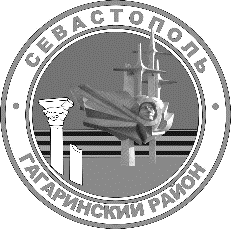 Г. СЕВАСТОПОЛЬСОВЕТ ГАГАРИНСКОГО МУНИЦИПАЛЬНОГО ОКРУГА II СОЗЫВА Р Е Ш Е Н И ЕСЕССИЯ«	_»	2020 Г.	№ Г. СЕВАСТОПОЛЬОб исполнении бюджета внутригородского муниципального образования города Севастополя Гагаринский муниципальный округза 2019 годВ соответствии с Бюджетным кодексом Российской Федерации, Федеральным законом от 06 октября 2003 г. № 131-ФЗ «Об  общих принципах организации местного самоуправления в Российской Федерации», Законом города Севастополя от 30 декабря 2014 г. № 102-ЗС «О местном самоуправлении в городе Севастополе», Уставом внутригородского муниципального образования города Севастополя Гагаринский муниципальный округ, принятым решением Совета Гагаринского муниципального  округа  от  01  апреля  2015  г.  №   17   «О   принятии Устава внутригородского муниципального образования города Севастополя Гагаринский муниципальный округ», статьей 29 Положения о бюджетном процессе во внутригородском муниципальном образовании города Севастополя Гагаринский муниципальный округ, утвержденного решением Совета  Гагаринского  муниципального  округа  от 23 ноября 2018 г. № 132«Об утверждении Положения о бюджетном процессе во внутригородском муниципальном образовании города Севастополя Гагаринский муниципальный округ», рассмотрев отчет местной администрации внутригородского муниципального образования города Севастополя Гагаринский муниципальный округ об исполнении бюджета внутригородского муниципального образования города Севастополя Гагаринский муниципальный округ за 2019 год, Совет Гагаринского муниципального округаР Е Ш И Л:Утвердить	прилагаемый		отчет	об	исполнении	бюджета внутригородского	муниципального	образования		города	Севастополя2Гагаринский муниципальный округ за 2019 год:по доходам в сумме 66 417 176 рублей 48 копеек;по расходам в сумме 66 010 649 рублей 77 копеек;профицит бюджета в сумме 406 526 рублей 71 копейка.Утвердить показатели доходов бюджета внутригородского муниципального образования города Севастополя Гагаринский муниципальный округ   по кодам   классификации    доходов	бюджета за 2019 год, согласно приложению № 1 к настоящему решению.Утвердить показатели расходов бюджета внутригородского муниципального образования города Севастополя Гагаринский муниципальный  округ  по   ведомственной   структуре   расходов   бюджета за 2019 год, согласно приложению № 2 к настоящему решению.Утвердить показатели расходов бюджета внутригородского муниципального образования города Севастополя Гагаринский муниципальный округ по разделам и подразделам классификации расходов бюджета за 2019 год, согласно приложению № 3 к настоящему решению.Утвердить показатели источников финансирования дефицита бюджета внутригородского муниципального образования города Севастополя Гагаринский муниципальный округ по кодам классификации источников финансирования  дефицита бюджета за 2019 год, согласно приложению № 4 к настоящему решению.Настоящее решение вступает в силу с момента его официального опубликования.Контроль исполнения настоящего решения оставляю за собой.Глава внутригородского муниципального образования, исполняющий полномочия председателя Совета, Главаместной администрации	А.Ю. Ярусов2Глава внутригородского муниципального образования, исполняющий полномочия председателя Совета, Главаместной администрации	А.Ю. Ярусов23456Глава внутригородского муниципального образования, исполняющий полномочия председателя Совета, Главаместной администрации	А.Ю. ЯрусовПриложение № 3к решению Совета Гагаринского муниципального округа «Об исполнении бюджета внутригородского муниципального образования города Севастополя Гагаринский муниципальный округ за 2019 год»от	№ Показатели расходов бюджета внутригородского муниципального образования города Севастополя   Гагаринский муниципальный округ по разделам и подразделам классификации расходов бюджета   за 2019 год(руб. коп.)Глава внутригородского муниципального образования, исполняющий полномочия председателя Совета, Главаместной администрации	А.Ю. ЯрусовПриложение № 4к решению Совета Гагаринского муниципального округа «Об исполнении бюджета внутригородского муниципального образования города Севастополя Гагаринский муниципальный округ за 2019 год»от	№ Показатели источников финансирования дефицита бюджета внутригородского муниципального образования города    Севастополя Гагаринский муниципальный округ по кодам классификации источников финансирования дефицита   бюджета за 2019 год(руб. коп.)Глава внутригородского муниципального образования, исполняющий полномочия председателя Совета, Главаместной администрации	А.Ю. ЯрусовОтчет об исполнении бюджета внутригородского муниципального образования города Севастополя Гагаринский муниципальный округза 2019 годОГЛАВЛЕНИЕк отчету об исполнении бюджета внутригородского муниципального образования города Севастополя Гагаринский муниципальный округ за 2019 годстр.Баланс  главного  распорядителя,  распорядителя,  получателя  бюджетных средств,	главного администратора, администратора источников	финансирования дефицита		бюджета,	главного	администратора,	администратора	доходовбюджета ф 0503130	54 - 56Баланс по поступлениям и выбытиям бюджетных средств  ф.0503140	57 - 59Пояснительная записка  ф. 0503160	60 - 72Сведения   о   количестве   подведомственных	участниках   бюджетного процесса, учреждений и государственных (муниципальных унитарныхпредприятий) ф. 0503161	73.Сведения об исполнении бюджета  ф. 0503164	74.Сведения о движении нефинансовых активов  ф. 0503168	75 - 79Сведения по дебиторской и кредиторской задолженности ф.0503169	80 - 83Сведения об изменений остатков валюты баланса ф. 0503173	84 - 87Сведения о принятых и неисполненных обязательствах получателябюджетных средств ф.0503175	88 - 89Сведения об остатках денежных средств на счетах получателя бюджетныхсредств. Средства во временном распоряжении ф.0503178	90Сведения об исполнении судебных решений по денежным обязательствамбюджета ф.0503296	91Отчет об использовании межбюджетных трансфертов из бюджета субъекта РФ муниципальными образованиями и территориальнымгосударственным внебюджетным фондом ф. 0503324 OBL	92 - 94Отчет об использовании бюджетных ассигнований резервного фонда местной администрации внутригородского муниципальногообразования города Севастополя Гагаринский муниципальный округ	95Справкапо заключению счетов бюджетного учета отчетного финансового годаНаименование финансового органа, органа казначейства,главного распорядителя, распорядителя, получателя бюджетных средств, главного администратора, администратора доходов бюджета,главного администратора, администратора источниковна 01 января 2020 г.Форма по ОКУДДатапо ОКПОфинансирования дефицита бюджета Местная администрация внутригородского муниципального образования города Севастополя Гагаринский муниципальный округ Наименование бюджета (публично-правового образования) Бюджет Гагаринского МОПериодичность: годовая Единица измерения: руб.Бюджетная деятельностьГлава по БК по ОКТМОк Балансу по формепо ОКЕИИтогоДеятельность со средствами, поступающими во временное распоряжениеИтогоРасшифровка расходов, принятых в уменьшение доходов отчетного периодаФорма 0503110 с.2Глава внутригородского муниципального образования, исполняющий полномочия председателя Совета, Глава местной администрацииНачальник финансового отдела местной администрации(подпись)(подпись)А.Ю. Ярусов(расшифровка подписи)Л.М. Кузнецова(расшифровка подписи)12 февраля 2020 г.Справкапо заключению счетов бюджетного учета отчетного финансового годаНаименование финансового органа, органа казначейства,главного распорядителя, распорядителя, получателя бюджетных средств, главного администратора, администратора доходов бюджета,главного администратора, администратора источниковна 01 января 2020 г.Форма по ОКУДДатапо ОКПОфинансирования дефицита бюджета Местная администрация внутригородского муниципального образования города Севастополя Гагаринский муниципальный округНаименование бюджета (публично-правового образования) Бюджет Гагаринского МО Периодичность: годоваяЕдиница измерения: руб.Бюджетная деятельностьГлава по БК по ОКТМОк Балансу по формепо ОКЕИИтогоДеятельность со средствами, поступающими во временное распоряжениеИтогоРасшифровка расходов, принятых в уменьшение доходов  отчетного периодаГлава внутригородского муниципального образования, исполняющий полномочия председателя Совета, Глава местной администрацииНачальник финансового отдела местной администрации(подпись)(подпись)А.Ю. Ярусов(расшифровка подписи)Л.М. Кузнецова(расшифровка подписи)12 февраля 2020 г.Справкапо заключению счетов бюджетного учета отчетного финансового годаНаименование финансового органа, органа казначейства,главного распорядителя, распорядителя, получателя бюджетных средств, главного администратора, администратора доходов бюджета,главного администратора, администратора источниковна 01 января 2020 г.Форма по ОКУДДатапо ОКПОфинансирования дефицита бюджета Местная администрация внутригородского муниципального образования города Севастополя Гагаринский муниципальный округ Наименование бюджета (публично-правового образования) Бюджет Гагаринского МОПериодичность: годовая Единица измерения: руб.Бюджетная  деятельностьГлава по БК по ОКТМОк Балансу по формепо ОКЕИВсегоДеятельность со средствами, поступающими во временное распоряжениеИтогоРасшифровка расходов, принятых в уменьшение доходов отчетного периодаГлава внутригородского муниципального образования, исполняющий	  полномочия председателя Совета, Глава местной администрацииНачальник финансового отдела местной администрации(подпись)(подпись) 	А.Ю. Ярусов (расшифровка подписи)Л.М. Кузнецова(расшифровка подписи)12 февраля 2020 г.ОТЧЕТ ОБ ИСПОЛНЕНИИ БЮДЖЕТАНаименование финансового органаНаименование  публично-правового  образования Периодичность:Единица измерения:на 1 января 2020 г.Местная  администрация  внутригородского муниципального образования города Севастополя Гагаринский муниципальный округБюджет Гагаринского МО месячная, квартальная, годовая руб.1. Доходы бюджетаФорма по ОКУДДата по ОКПОГлава по БК по ОКТМО3. Источники финансирования дефицита бюджетаФорма 0503117 с. 3Глава внутригородского муниципального образования, исполняющий полномочия председателя Совета, Глава местной администрацииНачальник финансового отдела местной администрации(подпись)(подпись)А.Ю. Ярусов(расшифровка  подписи)Л.М. Кузнецова(расшифровка  подписи)12 февраля 2020 г.Наименование финансового органаБ А Л А Н С ИСПОЛНЕНИЯ  БЮДЖЕТАна 1 января 2020 г.Местная администрация внутригородского муниципального образования города Севастополя Гагаринский муниципальный округФорма по ОКУДДата по ОКПОИННГлава по БКНаименование публично-правового образования	Бюджет Гагаринского МО Периодичность: годоваяЕдиница измерения: руб.по ОКТМОпо ОКЕИФорма 0503120 с. 2* Данные по этим строкам в валюту баланса не входят.** Данные по этим строкам приводятся с учетом амортизации и (или) обесценения нефинансовых активов, раскрываемого в Пояснительной записке.СПРАВКАo наличии имущества и обязательств на забалансовых счетахФорма 0503120 с. 3Глава внутригородского муниципального образования, исполняющий полномочия председателя Совета, Глава местной администрацииНачальник финансового отдела местной администрации12 февраля 2020 г.А.Ю. Ярусов(подпись)	(расшифровка подписи)Л.М. Кузнецова(подпись)	(расшифровка подписи)ОТЧЕТ О ФИНАНСОВЫХ РЕЗУЛЬТАТАХ ДЕЯТЕЛЬНОСТИна 1 января 2020 г.Главный распорядитель, распорядитель, получатель бюджетных средств, главный администратор, администратор доходов бюджета,главный администратор, администратор источниковфинансирования дефицита бюджета	Местная администрация внутригородского муниципального образования города Севастополя Гагаринский муниципальный округНаименование бюджета (публично-правового образования)	Бюджет Гагаринского МО Периодичность:	годоваяЕдиница измерения:	руб.Форма по ОКУДДатапо ОКПОИННГлава по БК по ОКТМОпо ОКЕИФорма 0503121 с. 2Форма 0503121 с. 3Форма 0503121 с. 4Форма 0503121 с. 5Форма 0503121 с. 6Глава внутригородского муниципального образования, исполняющий полномочия председателя Совета, Глава местной администрации(подпись)А.Ю. Ярусов(расшифровка  подписи)Начальник финансового отдела местной администрации 	Л.М. Кузнецова (подпись)	(расшифровка  подписи)12 февраля 2020 г.ОТЧЕТ О ДВИЖЕНИИ ДЕНЕЖНЫХ СРЕДСТВГлавный распорядитель, распорядитель, получатель бюджетных средств,главный администратор, администратор доходов бюджета,главный администратор, администратор источников финансирования дефицитана 1 января 2020 г.Местная администрация внутригородского муниципального образования города Севастополя Гагаринский муниципальный округФорма по ОКУДДатапо ОКПО Глава по БКНаименование  бюджета	Бюджет Гагаринского МОпо ОКТМОПериодичность: Единица измерения:полугодовая,  годоваяруб.	по ОКЕИПОСТУПЛЕНИЯФорма 0503123 с. 2Форма 0503123 с. 3Форма 0503123 с. 4Форма 0503123 с. 5ВЫБЫТИЯФорма 0503123 с. 6Форма 0503123 с. 7Форма 0503123 с. 8Форма 0503123 с. 9ИЗМЕНЕНИЕ ОСТАТКОВ СРЕДСТВФорма 0503123 с. 103.1. АНАЛИТИЧЕСКАЯ ИНФОРМАЦИЯ ПО УПРАВЛЕНИЮ ОСТАТКАМИФорма 0503123 с. 11АНАЛИТИЧЕСКАЯ ИНФОРМАЦИЯ ПО ВЫБЫТИЯМГлава внутригородского муниципального образования, исполняющий полномочия председателя Совета, Глава местной  администрации(подпись)А.Ю. Ярусов(расшифровка подписи)Начальник финансового отдела местной администрации	Л.М. Кузнецова(подпись)(расшифровка подписи)12 февраля 2020 г.ОТЧЕТО КАССОВОМ ПОСТУПЛЕНИИ И ВЫБЫТИИ БЮДЖЕТНЫХ СРЕДСТВна 1 января 2020 г.Форма по ОКУДДатаНаименование	по ОКПОфинансового органаМестная администрация  внутригородского  муниципального  образования города Севастополя  Гагаринский муниципальный округГлава по БКНаименование бюджета Периодичность: Единица измерения:Бюджет Гагаринского МО месячнаяруб.1. ДОХОДЫ БЮДЖЕТАпо ОКТМОпо ОКЕИ3. ИСТОЧНИКИ ФИНАНСИРОВАНИЯ ДЕФИЦИТА БЮДЖЕТАГлава внутригородского муниципального образования, исполняющий полномочия	  председателя Совета, Глава местной администрацииНачальник финансового отдела(подпись)(подпись)А.Ю. Ярусов (расшифровка подписи)Л.М. Кузнецова (расшифровка подписи)12 февраля 2020 г.Наименование финансового органа; органа, осуществляющего кассовое обслуживание; органа казначейства;главного распорядителя, распорядителя, получателя бюджетных средств,СПРАВКАпо консолидируемым расчетамна 1 января 2020 г.Форма по ОКУДДата по ОКПОглавного администратора, администратора доходов бюджета,	Номер (код) организацииглавного администратора, администратора источниковфинансирования дефицита бюджета	Местная администрация внутригородского муниципального образования города Севастополя Гагаринский муниципальный округНаименование бюджета (публично-правового образования)	Бюджет Гагаринского МОНаименование вида деятельности	бюджетная деятельностьПериодичность: месячная, квартальная, годовая Единица измерения: руб.Глава по БК по ОКТМОКод счета бюджетного учетапо ОКЕИ5 февраля 2020 г.Наименование финансового органа; органа, осуществляющего кассовое обслуживание; органа казначейства;главного распорядителя, распорядителя, получателя бюджетных средств,СПРАВКАпо консолидируемым расчетамна 1 января 2020 г.Форма по ОКУДДата по ОКПОглавного администратора, администратора доходов бюджета,	Номер (код) организацииглавного администратора, администратора источниковфинансирования дефицита бюджета	Местная администрация внутригородского муниципального образования города Севастополя Гагаринский муниципальный округНаименование бюджета (публично-правового образования)	Бюджет Гагаринского МОНаименование вида деятельности	бюджетная деятельностьПериодичность: месячная, квартальная, годовая Единица измерения: руб.Глава по БК по ОКТМОКод счета бюджетного учетапо ОКЕИ5 февраля 2020 г.Наименование финансового органа; органа, осуществляющего кассовое обслуживание; органа казначейства;главного распорядителя, распорядителя, получателя бюджетных средств,СПРАВКАпо консолидируемым расчетамна 1 января 2020 г.Форма по ОКУДДата по ОКПОглавного администратора, администратора доходов бюджета,	Номер (код) организацииглавного администратора, администратора источниковфинансирования дефицита бюджета	Местная администрация внутригородского муниципального образования города Севастополя Гагаринский муниципальный округНаименование бюджета (публично-правового образования)	Бюджет Гагаринского МОНаименование вида деятельности	бюджетная деятельностьПериодичность: месячная, квартальная, годовая Единица измерения: руб.Глава по БК по ОКТМОКод счета бюджетного учетапо ОКЕИ5 февраля 2020 г.Наименование финансового органа; органа, осуществляющего кассовое обслуживание; органа казначейства;главного распорядителя, распорядителя, получателя бюджетных средств,СПРАВКАпо консолидируемым расчетамна 1 января 2020 г.Форма по ОКУДДата по ОКПОглавного администратора, администратора доходов бюджета,	Номер (код) организацииглавного администратора, администратора источниковфинансирования дефицита бюджета	Местная администрация внутригородского муниципального образования города Севастополя Гагаринский муниципальный округНаименование бюджета (публично-правового образования)	Бюджет Гагаринского МОНаименование вида деятельности	бюджетная деятельностьПериодичность: месячная, квартальная, годовая Единица измерения: руб.Глава по БК по ОКТМОКод счета бюджетного учетапо ОКЕИ5 февраля 2020 г.Наименование финансового органа; органа, осуществляющего кассовое обслуживание; органа казначейства;главного распорядителя, распорядителя, получателя бюджетных средств,СПРАВКАпо консолидируемым расчетамна 1 января 2020 г.Форма по ОКУДДата по ОКПОглавного администратора, администратора доходов бюджета,	Номер (код) организацииглавного администратора, администратора источниковфинансирования дефицита бюджета	Местная администрация внутригородского муниципального образования города Севастополя Гагаринский муниципальный округНаименование бюджета (публично-правового образования)	Бюджет Гагаринского МОНаименование вида деятельности	бюджетная деятельностьПериодичность: месячная, квартальная, годовая Единица измерения: руб.Глава по БК по ОКТМОКод счета бюджетного учетапо ОКЕИ5 февраля 2020 г.ОТЧЕТo бюджетных обязательствахна 1 января 2020 г.Главный распорядитель, распорядитель, получательбюджетных средств, главный администратор, админи-	Местная администрация внутригородского муниципального образования города Севастополя Гагаринский муниципальный округ стратор источников финансирования дефицита бюджетаНаименование бюджета	Бюджет Гагаринского МОПериодичность:	месячная, квартальная, годоваяЕдиница измерения:	руб.Форма по ОКУДДатапо ОКПО Глава по БК по ОКТМОпо ОКЕИФорма 0503128 с.2Глава внутригородского муниципального образования, исполняющий полномочия председателя Совета, Глава местной администрации(подпись)А.Ю. Ярусов(расшифровка подписи)Начальник финансового отдела местной 	Л.М. Кузнецова администрации(подпись)(расшифровка подписи)12 февраля 2020 г.БАЛАНСГЛАВНОГО РАСПОРЯДИТЕЛЯ, РАСПОРЯДИТЕЛЯ, ПОЛУЧАТЕЛЯ БЮДЖЕТНЫХ СРЕДСТВ,ГЛАВНОГО АДМИНИСТРАТОРА, АДМИНИСТРАТОРА ИСТОЧНИКОВ ФИНАНСИРОВАНИЯ ДЕФИЦИТА БЮДЖЕТА, ГЛАВНОГО АДМИНИСТРАТОРА, АДМИНИСТРАТОРА ДОХОДОВ БЮДЖЕТАГлавный распорядитель, распорядитель, получатель бюджетных средств,главный администратор, администратор доходов бюджета,главный администратор, администратор источников финансирования  дефицитана 1 января 2020 г.Форма по ОКУДДатаОКВЭДпо ОКПО ИННбюджета	Местная администрация внутригородского муниципального образования города Севастополя Гагаринский муниципальный округНаименование бюджета	Бюджет Гагаринского МО Периодичность:  годоваяЕдиница измерения: руб.Глава по БКпо ОКТМОпо ОКЕИФорма 0503130 с. 2* Данные по этим строкам в валюту баланса не входят.** Данные по этим строкам приводятся с учетом амортизации и (или) обесценения нефинансовых активов, раскрываемого в Пояснительной запискеСПРАВКАo наличии имущества и обязательств на забалансовых счетахФорма 0503130 с. 3Глава внутригородского муниципального образования, исполняющий полномочия председателя Совета, Глава местной администрацииНачальник финансового отдела местной администрации12 февраля 2020 г.(подпись)(подпись)А.Ю. Ярусов(расшифровка подписи)Л.М. Кузнецова(расшифровка подписи)БАЛАНС ПО ПОСТУПЛЕНИЯМ И ВЫБЫТИЯМ БЮДЖЕТНЫХ СРЕДСТВНаименование финансового органана 1 января 2020 г.Местная администрация внутригородского муниципального образования города Севастополя Гагаринский муниципальный округФорма по ОКУДДата по ОКПОГлава по БКНаименование бюджета	Бюджет Гагаринского МОПериодичность:	месячнаяЕдиница измерения:	руб.по ОКТМОпо ОКЕИФорма 0503140 с. 2СПРАВКАo наличии имущества и обязательств на забалансовых счетахФорма 0503140 с. 3Глава внутригородского муниципального образования, исполняющий полномочия председателя Совета, Глава местной администрацииНачальник финансового отдела местной администрации(подпись)(подпись)А.Ю. Ярусов(расшифровка подписи)Л.М. Кузнецова(расшифровка подписи)12 февраля 2020 г.ПОЯСНИТЕЛЬНАЯ ЗАПИСКАГлавный распорядитель, распорядитель,Форма по ОКУДна 1 января 2020 г.	Датаполучатель бюджетных средств, главный администратор,администратор доходов бюджета,	по ОКПОглавный администратор, администратор источников финансированиядефицита бюджета	Местная администрация внутригородскогомуниципального образования города Севастополя Гагаринский муниципальныйокруг	Глава по БКНаименование бюджета(публично-правового образования) Периодичность: квартальная, годоваяБюджет Гагаринского МОпо ОКТМОЕдиница измерения: руб.	по ОКЕИ«Общие сведения»Органы местного самоуправления внутригородского муниципального образования города Севастополя Гагаринский муниципальный округ созданы для управленческих целей и решения вопросов местного значения на территории внутригородского муниципального образования. В своей деятельности руководствуются Конституцией Российской Федерации, Федеральным законом «Об общих принципах организации местного самоуправления в Российской Федерации» от 06.10.2003 № 131-ФЗ, Законом города Севастополя «О местном самоуправлении в городе Севастополе» от 30.12.2014 № 102-ЗС, Уставом внутригородского муниципального образования города Севастополя Гагаринский муниципальный округ, принятым решением Совета Гагаринского муниципального округа от 01.04.2015 № 17, другими нормативными актами.Разработка проекта бюджета внутригородского муниципального образования города Севастополя Гагаринский муниципальный округ (далее - местный бюджет) и организация исполнения местного бюджета относится к полномочиям местной администрации внутригородского муниципального образования города Севастополя Гагаринский муниципальный округ (далее - местная администрация).Бюджетные отношения, возникшие между участниками бюджетных правоотношений по установлению порядка составления и рассмотрения проекта местного бюджета, утверждения и исполнения местного бюджета, контроль за его исполнением, осуществления бюджетного учета, составления, рассмотрения и утверждения отчета об исполнении местного бюджета в 2019 году регламентируется Положением о бюджетном процессе во внутригородском муниципальном образовании города Севастополя Гагаринский муниципальный округ, утвержденным решением Совета Гагаринского муниципального округа от 23.11.2018 № 132.Бюджетная отчетность составлена в соответствии с требованиями Инструкции о порядке составления и предоставления годовой, квартальной и месячной отчетности об исполнении бюджетов бюджетной системы Российской Федерации, утвержденной приказом Министерства финансов Российской Федерации от 23.12.2010 № 191н, с учетом требований совместного письма  Минфина  России  и  Федерального  казначейства  от  31.12.2019  №  02-06-07/103996  и№ 07-04-05/02-29116 и от 31.12.2019 № 02-06-07/103995 и № 07-04-05/02-29148 в части общихтребований к формированию и предоставлению бюджетной отчетности за 2019 год, а также в соответствии с приказом Департамента финансов города Севастополя от 24.01.2019 № 14 «Об утверждении Порядка составления и предоставления в Департамент финансов города Севастополя годовой, квартальной, месячной консолидированной бюджетной отчетности и годовой, квартальной консолидированной бухгалтерской отчетности».Официальное наименование муниципального образования - внутригородское муниципальное образование города Севастополя Гагаринский муниципальный округ.Сокращенное наименование муниципального образования – МО Гагаринский МА Юридический адрес: 299038, город Севастополь, проспект Октябрьской Революции, домФактический адрес: 299038, город Севастополь, проспект Октябрьской Революции, дом 8.Местная администрация – исполнительно-распорядительный орган Гагаринского муниципального округа, наделенный полномочиями по решению вопросов местного значения и осуществлению отдельных государственных полномочий, переданных органам местного самоуправления законами города Севастополя. Полное наименование местной администрацииГагаринского муниципального округа – Местная администрация внутригородского муниципального образования города Севастополя Гагаринский муниципальный округ. Сокращенное наименование местной администрации – МА Гагаринский МО. Место нахождения местной администрации: индекс 299038, город Севастополь, проспект Октябрьской Революции, дом 8.Совет Гагаринского муниципального округа является представительным органом Гагаринского муниципального округа. Полное наименование – Совет Гагаринского муниципального округа. Сокращенное наименование Совета Гагаринского муниципального округа – Совет Гагаринского МО. Место нахождения Совета Гагаринского муниципального округа: индекс 299038, город Севастополь, проспект Октябрьской Революции, дом 8.На      основании      решения       Совета       Гагаринского       муниципального       округа от 28 сентября 2018 г. № 118 «О передаче полномочий по ведению бухгалтерского учета и составления на его основе отчетности Совета Гагаринского муниципального округа» полномочия по ведению бухгалтерского учета Совета Гагаринского муниципального округа начиная с 2018 года переданы местной администрации.Раздел 1 «Организационная структура субъекта бюджетной отчетности»Структуру органов местного самоуправления составляют:Глава внутригородского муниципального образования, исполняющий полномочия председателя Совета, Глава местной администрации;Совет Гагаринского муниципального округа (представительный орган);Местная администрация внутригородского муниципального образования города Севастополя Гагаринский муниципальный округ (исполнительно-распорядительный орган).Совет Гагаринского муниципального округа и местная администрация являются юридическими лицами, имеют печать со своими наименованиями, имеют лицевые счета, открытые в Управлении Федерального казначейства по г. Севастополю.Решением Совета Гагаринского муниципального округа от 28.12.2018 № 145 «О бюджете внутригородского муниципального образования города Севастополя Гагаринский муниципальный округ на 2019 год и на плановый период 2020 и 2021 годов» главным администратором доходов, главным распорядителем средств местного бюджета утверждена местная администрация. Совет Гагаринского муниципального округа является главным распорядителем бюджетных средств.Раздел 2 «Результаты деятельности субъекта бюджетной отчетности»Для реализации вопросов и полномочий органов местного самоуправления, а также реализации отдельных государственных полномочий города Севастополя во внутригородском муниципальном образовании города Севастополя Гагаринский муниципальный округ постановлениями местной администрации утверждены девять муниципальных программ, из них имеют источник финансирования восемь муниципальных программ:Развитие культуры во внутригородском муниципальном образовании города Севастополя Гагаринский муниципальный округ на 2018 - 2022 годы (далее – муниципальная программа Развитие Культуры);Развитие физической культуры и массового спорта, организация проведения официальных физкультурно-оздоровительных и спортивных мероприятий во внутригородском муниципальном образовании города Севастополя Гагаринский муниципальный округ на 2018 - 2022 годы (далее – муниципальная программа Развитие физической культуры и спорта);Осуществление и развитие территориального общественного самоуправления во внутригородском муниципальном образовании города Севастополя Гагаринский муниципальный округ на 2018 год и на плановый период 2019 и 2020 годы;Реализация информационной политики и развития средств массовой информации во внутригородском муниципальном образовании города Севастополя Гагаринский муниципальный округ на 2018 - 2022 годы;Участие в профилактике терроризма и экстремизма, а также минимизации и (или) ликвидации последствий проявлений терроризма и экстремизма, гармонизации межнациональных и межконфессиональных отношений на территории внутригородского муниципального образования города Севастополя Гагаринский муниципальный округ на 2018 - 2022 годы (далее – муниципальная программа по терроризму и экстремизму);Организация и осуществление мероприятий по защите населения от чрезвычайных ситуаций     природного     и    техногенного     характера     на     территории     внутригородскогомуниципального образования города Севастополя Гагаринский муниципальный округ на 2018 - 2022 годы;Организация охраны общественного порядка на территории внутригородского муниципального образования города Севастополя Гагаринский муниципальный округ на 2018 - 2022 годы (далее – муниципальная программа по Организация охраны общественного порядка);Организация и осуществление мероприятий по работе с детьми и молодежью во внутригородском муниципальном образовании города Севастополя Гагаринский муниципальный округ на 2018 - 2022 годы (далее – муниципальная программа Молодежь);Развитие благоустройства на территории внутригородского муниципального образования города Севастополя Гагаринский муниципальный округ на 2019 - 2022 годы.В 2019 году в рамках муниципальной программы Развитие Культуры были реализованы18 программных мероприятий, направленные на повышение качества культурно-досуговой работы, развитие творческого потенциала жителей района, создание условий для организации досуга жителей Гагаринского муниципального округа, повышение качества культурно- досуговой, военно-патриотической работы, создание комфортных условий для жизни, работы и отдыха жителей и гостей Гагаринского округа. Наиболее значимыми и масштабными мероприятия стали: День России, Всемирный День авиации и космонавтики, международный День инвалидов, торжественное мероприятие, посвященное Дню Победы с вручением ветеранам подарочных продуктовых наборов, День рыбака, День Гагаринского района, Новый год.Муниципальная программа Развитие физической культуры и спорта направлена на формирование здорового образа жизни среди подрастающего поколения и взрослого населения на территории внутригородского муниципального образования. В ходе реализации данной муниципальной программы были проведены 17 мероприятий. Наиболее масштабные: Турнир по мини-футболу среди детских команд, Первенство по спортивной аэробике, Первенство по тхэквондо, Первенство по дзюдо, Чемпионат и Первенство по бадминтону, Первенство по спортивной акробатике.Мероприятия муниципальной программы Молодежь, в отчетном периоде были направлены на поддержку и развитие молодого поколения округа. По указанному направлению в 2019 году было проведено 11 мероприятий, имели источник финансирования 9 мероприятий, из них с наибольшим охватом подрастающего поколения такие как: Кубок КВН, мероприятия, посвященные торжественным проводам молодежи в ряды Российской армии, мероприятия, посвященные торжественному вручению паспорта гражданина РФ, мероприятия, посвященные Международному дню защиты детей, мероприятия, посвященных Дню знаний и Всемирному Дню молодежи.Кроме того, реализация муниципальной программы по информационной политике привела к улучшению информирования жителей Гагаринского округа о деятельности органов муниципальной власти. За счет средств, израсходованных на данную муниципальную программу продлена лицензия (сертификат) на программное обеспечение для обеспечения надлежащим образом функционирования Сайта органов местного самоуправления Гагаринского округа, а также произведены расходы на печатание 12 выпусков муниципальной газеты «Гагаринский муниципальный вестник» тиражом 9 000 экземпляров.Вместе с тем, в 2019 году в рамках вышеуказанных муниципальных программ реализован еще ряд программных мероприятий, направленных на повышение качества культурно-досуговой работы, развитие творческого потенциала жителей района, создание условий для организации досуга жителей Гагаринского муниципального округа, повышение качества культурно- досуговой, военно-патриотической работы, развитие физической культуры и спорта среди подрастающего поколения и взрослого населения на территории внутригородского муниципального образования, создание комфортных условий для жизни, работы и отдыха жителей и гостей Гагаринского округа.Также, в рамках муниципальной программы по терроризму и экстремизму были реализованы 8 мероприятий, направленные на профилактику и ликвидацию последствий терроризма и экстремизма. В рамках проведенных мероприятий, была изготовлена печатная продукция по профилактике терроризма и экстремизма, которая в последующем была распространена среди населения округа (в большей части в общеобразовательных учреждениях) с целью профилактики последствий терроризма и экстремизма среди молодежи.В рамках муниципальной программы по Организации охраны общественного порядка реализован ряд мероприятий, направленных на организацию охраны общественного порядка, из них имеющих источник финансирования такие как: изготовление печатной продукции по охране общественного порядка и материальное стимулирование народных дружинников, участвующимв охране общественного порядка. В соответствии с утвержденным Порядком материально- технического обеспечения деятельности народных дружин и материального стимулирования народных дружинников, участвующих в охране общественного  порядка  местной администрацией на основании ходатайства командира народной дружины «Рубеж» были осуществлены денежные выплаты дружинникам за 2019 год.В рамках муниципальной программы по организации и осуществлению мероприятий по защите населения от чрезвычайных ситуаций в 2019 году были реализованы мероприятия по проведению семинаров, совещаний по вопросам защиты населения от чрезвычайных ситуаций, а также в рамках проведенных мероприятий, была изготовлена печатная продукция о действиях граждан при возникновении чрезвычайных ситуаций природного и техногенного характера.Следует отметить, что в ходе реализации муниципальной программы «Осуществление и развитие территориального общественного самоуправления во внутригородском муниципальном образовании города Севастополя Гагаринский муниципальный округ на 2018 и на плановый период 2019 и 2020 годов» реализованы мероприятия по проведению семинаров, круглых столов, вэбинаров, заседаний по вопросам осуществления территориально общественного самоуправления в Гагаринском округе, финансирование которых за счет средств местного бюджета не предусмотрено.С целью реализации Закона города Севастополя от 29 декабря 2016 г. № 314-ЗС «О наделении органов местного самоуправления в городе Севастополе отдельными государственными полномочиями города Севастополя» и выполнения в его рамках переданных отдельных государственных полномочий в сфере благоустройства во внутригородском муниципальном образовании утверждена муниципальная программа «Развитие благоустройства на территории внутригородского муниципального образования города Севастополя Гагаринский муниципальный округ на 2019 - 2022 годы», которая реализована за счет средств субвенции, предоставляемой из бюджета города Севастополя.Для предоставления субвенции из бюджета города Севастополя в местный бюджет между Департаментом городского хозяйства города Севастополя и местной администрацией заключено Соглашение от 29 декабря 2018 г. № 113 «О предоставлении субвенции бюджету внутригородского муниципального образования города Севастополя Гагаринский муниципальный округ на реализацию отдельных государственных полномочий города Севастополя в соответствии с Законом города Севастополя от 29.12.2016 № 314-ЗС «О наделении органов местного самоуправления в городе Севастополе отдельными государственными полномочиями города Севастополя».В рамках реализации муниципальной программы, связанной с развитием благоустройства в Гагаринском муниципальном округе в 2019 году отремонтированы шесть внутриквартальных дорог, отремонтированы четыре тротуара, обустроены четырнадцать площадок для установки контейнеров для сбора твердых коммунальных отходов, установлены один детский комплекс и одна детская площадка, проведены работы по озеленению округа, закуплены и установлены в местах общего пользования элементы благоустройства.Кроме  того,  в  рамках  реализации  Закона  города  Севастополя  от  29  декабря  2016  г.№ 314-ЗС и выполнения в его рамках переданного отдельного государственного полномочия по ведению похозяйственных книг в целях учета личных подсобных хозяйств, предоставление выписок из них, во внутригородском муниципальном образовании в 2019 году была проведена работа по сплошному обходу хозяйств и опросу членов этих хозяйств для внесения сведений в похозяйственные книги.С целью соблюдения норм Бюджетного кодекса РФ, а именно части 4 статьи 136 между Департаментом финансов города Севастополя и местной  администрацией  подписано Соглашение о мерах по повышению эффективности использования бюджетных средств и увеличению поступлений налоговых и неналоговых доходов бюджета внутригородского муниципального образования города Севастополя Гагаринский муниципальный округ на 2019 год. В рамках указанного Соглашения Постановлением местной администрации от 27.02.2019№ 6-ПМА утвержден План мероприятий по повышению эффективности использования бюджетных средств и увеличению поступлений налоговых и неналоговых доходов бюджета внутригородского муниципального образования города Севастополя Гагаринский муниципальный округ на 2019 год.Таким образом, проведение вышеуказанных мероприятий по повышению эффективности расходования бюджетных средств позволило сформировать активную позицию по повышению эффективности и рациональному использованию средств местного бюджета в 2019 году, что позволило обеспечить экономию бюджетных средств.Для реализации вопросов местного значения и полномочий, определенных Законами и иными нормативными актами в соответствии с рекомендациями Правительства Севастополя утверждены штатные расписания органов местного самоуправления.В штатном расписании местной администрации по состоянию на 01 января 2020 г. утверждена 31 штатная единица (в том числе 8 штатных единиц для реализации отдельных государственных полномочий в сфере благоустройства). Из них:1 единица - муниципальная должность (Глава);28 единиц - должности муниципальной службы, в том числе 8 единиц для реализации отдельных государственных полномочий в сфере благоустройства;2 единицы - должности, не отнесенные к муниципальной службе.В штатном расписании Совета Гагаринского муниципального округа утверждено 3 штатные единицы, из них:1 единица - муниципальная должность (Заместитель председателя Совета);1 единицы - должность муниципальной службы;1 единица - должность, не отнесенная к муниципальной службе. На 01 января 2020 года фактически замещено должностей:В местной администрации – 25,5 единица, из них:1 единица - муниципальная должность (Глава);23 единицы - должности муниципальной службы, в том числе 7 единиц для реализации отдельных государственных полномочий в сфере благоустройства;1,5 единиц - должность, не отнесенная к муниципальной службе.В Совете Гагаринского муниципального округа фактически замещены все штатные единицы.Для расширения профессиональных знаний и повышения квалификации муниципальные служащие местной администрации и Совета Гагаринского муниципального округа участвуют в обучающих совещаниях со специалистами вышестоящих ведомств по вопросам организации эффективного бюджетного процесса, формирования бюджета, актуальным вопросам бюджетного планирования, бюджетного учета и отчетности, и другим актуальным вопросам.Для качественной и результативной работы все работники местной администрации и Совета Гагаринского муниципального округа обеспечены персональными компьютерами и другой оргтехникой (принтеры, копировальная техника).Раздел 3 «Анализ отчета об исполнении бюджета субъектом бюджетной отчетности»В решение Совета Гагаринского муниципального округа от 28 декабря 2018 г. № 145«О бюджете внутригородского муниципального образования города Севастополя Гагаринский муниципальный округ на 2019 год и на плановый период 2020 и 2021 годов» внесено четыре поправки.Д О Х О Д ЫМестная администрация согласно Приложению № 3 к решению Совета Гагаринского муниципального округа от 28 декабря 2018 г. № 145 «О бюджете внутригородского муниципального образования города Севастополя Гагаринский муниципальный округ на 2019 год и на плановый период 2020 и 2021 годов», является администратором указанных в Приложении видов доходов.Доходная часть местного бюджета на 2019 год утверждена в объеме 67 290,2 тыс. руб., по состоянию на 01 января 2020 г. исполнение составило 98,7 % или 66 417,2 тыс. руб.Поступления налоговых доходов за 2019 год в части налога на доходы физических лиц при утвержденном плане 4 283,1 тыс. руб., составили 4 281,8 тыс. руб. (100,0 %), в части налога, взимаемого в связи с применением патентной системы налогообложения при  утвержденном плане 6 388,5 тыс. руб. поступления, составили 6 551,2 тыс. руб. (102,5%).Исполнение по неналоговым доходам при утвержденном плане 104,3 тыс. руб. за 2019 год составило 124,3 тыс. руб. или 119,2 % (в том числе поступления от взысканий (штрафов) за нарушение законодательства РФ о контрактной системе в сфере закупок товаров, работ, услуг для обеспечения муниципальных нужд – 3,3 тыс. руб., прочие поступления от денежных взысканий (штрафов) и иных сумм в возмещение ущерба – 121,1 тыс. руб.).Безвозмездные поступления из бюджета города Севастополя в форме: дотации на выравнивание бюджетной обеспеченности; субвенции, предоставляемой из бюджета города Севастополя бюджету внутригородского муниципального образования на исполнение отдельных переданных государственных полномочий составляют основную доходную базу местного бюджета.  При  утвержденном  плане  по  безвозмездным  поступлениям  из  бюджета  городаСевастополя  в  сумме   56 514,3   тыс.   руб.   (дотации   –   9 016,0   тыс.   руб.,   субвенции   – 47 498,3 тыс. руб.) исполнение по дотациям на выравнивание бюджетной обеспеченности за отчетный период составило 100 %, по субвенции из бюджета города Севастополя на выполнение переданных отдельных государственных полномочий – 46 443,9 тыс. руб. или 97,8%. Поступления по дотации на выравнивание бюджетной обеспеченности в местный бюджет осуществлялось ежемесячно, согласно утвержденного кассового плана. Перечисление в местный бюджет субвенции на исполнение отдельных государственных полномочий производилось согласно поданным заявкам  на  кассовый  расход  в  Управление  Федерального  казначейства по г. Севастополю.Р А С Х О Д ЫИсполнение местного бюджета по расходам за 2019 год составило 66 010,6 тыс. руб. при плане на год 67 290,2 тыс. руб. или 98,1 %.Заработная плата рассчитывалась на основании утвержденных штатных расписаний и табелей учета рабочего времени. Услуги связи и прочие услуги оплачивались согласно заключаемым муниципальным контрактам в пределах утвержденных лимитов бюджетных обязательств в соответствии с ведомственной и экономической классификацией расходов местного бюджета. Закупка товаров, работ, услуг осуществляются в соответствии с Федеральным Законом от 05.04.2013 № 44-ФЗ «О контрактной системе в сфере закупок товаров, работ, услуг для обеспечения государственных и муниципальных нужд».Формирование фонда оплаты труда и порядок его использования регламентируется:Законом города Севастополя от 05.08.2014 53-ЗС «О муниципальной службе в городе Севастополе»;Решением	Совета	Гагаринского	муниципального	округа	от	11.10.2019	№	31«Об утверждении Положения об оплате труда лиц, замещающих муниципальные должности, в органах местного самоуправления внутригородского муниципального образования города Севастополя Гагаринский муниципальный округ»;Решением	Совета	Гагаринского	муниципального	округа	от	16.02.2018	№	90«Об утверждении Положения об оплате труда технических работников и работников, осуществляющих обеспечение деятельности органов местного самоуправления во внутригородском муниципальном образовании города Севастополя Гагаринский муниципальный округ в новой редакции»;Решением	Совета	Гагаринского	муниципального	округа	от	11.10.2019	№	30«Об утверждении Положения об оплате труда муниципальных служащих органов местного самоуправления внутригородского муниципального образования города Севастополя Гагаринский муниципальный округ»;Распоряжением местной администрации от 15.11.2018 № 182-К «Об утверждении Положения о порядке выплаты премий по результатам работы, материальной помощи и единовременной выплаты техническим работникам и работникам, осуществляющих обеспечение деятельности Совета Гагаринского муниципального округа»;Распоряжением местной администрации от 15.11.2018 № 183-К «Об утверждении Положения о порядке выплаты премий по результатам работы, материальной помощи и единовременной выплаты техническим работникам и работникам, осуществляющих обеспечение деятельности местной администрации внутригородского муниципального образования города Севастополя Гагаринский муниципальный округ»;Распоряжением местной администрации от 16.02.2018 № 18 «О премировании, выплате материальной помощи, выплате ежемесячной надбавки за особые условия труда лицам, замещающим муниципальные должности и должности муниципальной службы в местной администрации внутригородского муниципального образования города Севастополя Гагаринский муниципальный округ».Расходы на оплату труда муниципальных служащих с начислениями и на содержание органов местного самоуправления производились в пределах нормативов, установленных постановлением Правительства Севастополя от 06.12.2018 № 815-ПП «О нормативах формирования расходов на оплату труда депутатов, выборных должностных лиц местного самоуправления, осуществляющих свои полномочия на постоянной основе, муниципальных служащих и содержание органов местного самоуправления в городе Севастополе на 2019 год».Группировка структуры исполнения расходов местного бюджета за отчетный период выглядит следующим образом:«Общегосударственные вопросы» (Раздел 0100) - средства на финансирование общегосударственных вопросов исполнены на 97,0 % или 18 921,0 тыс. руб. при утвержденномплане в объеме 19 509,7 тыс. руб.Подраздел 0102 «Функционирование высшего должностного лица субъекта Российской Федерации и муниципального образования».По данному подразделу отражены расходы на выплату заработной платы и начислений на оплату труда Главе внутригородского муниципального образования, исполняющему полномочия председателя Совета, Главе местной администрации (далее – Глава). За 2019 год ассигнования освоены на 95,1 % или 1 001,0 тыс. руб., при утвержденном плане 1 052,4 тыс. руб.Подраздел 0103 «Функционирование законодательных (представительных) органов государственной власти и представительных органов муниципальных образований».По данному подразделу были запланированы и произведены расходы на выплату заработной платы и начислений сотрудникам Совета Гагаринского муниципального округа, расходы на оплату услуг связи, прочих услуг, приобретение бензина и расходных частей для служебного автомобиля, приобретение канцелярских товаров, приобретение основных средств для  функционирования  Совета   и   т.п.   Ассигнования   за   2019   год   освоены   на   98,2   % (1 885,8 тыс. руб.), план – 1 921,3 тыс. руб.Подраздел 0104 «Функционирование Правительства Российской Федерации, высших исполнительных органов государственной власти субъектов Российской Федерации, местных администраций».На 2019 год по указанному подразделу были запланированы и произведены расходы на следующие цели: заработную плату и начисления муниципальных служащих, включая муниципальных служащих исполняющих отдельные государственные полномочия в сфере благоустройства (финансирование за счет средств субвенции) и технических работников, компенсационные выплаты, расходы на заправку картриджей, оплату информационных услуг«1С Бухгалтерия», приобретение канцелярских и хозяйственных товаров, приобретение полиграфической продукции, оплату прочих услуг, приобретение основных средств, оплату имущественного налога, а также прочие расходы на обеспечение деятельности муниципальных служащих, исполняющих переданные отдельные государственные полномочия в сфере благоустройства, производимые за счет средств субвенции.Средства на вышеуказанные цели освоены на 97,0 % или 15 243,7 тыс. руб., при утвержденных бюджетных ассигнованиях в объеме 15 721,1 тыс. руб. Из них субвенция из бюджета города Севастополя освоена в объеме 4 518,4 тыс. руб. или 92,2 % от утвержденных бюджетных ассигнований в объеме 4 902,0 тыс. руб.Подраздел 0111 «Резервные фонды».По вышеуказанному подразделу в 2019 году были зарезервированы средства на расходное обязательство, связанное с участием в предупреждении и ликвидации  последствий чрезвычайных ситуаций в границах внутригородского муниципального образования. Средства резервного фонда планировалось направить на финансовое обеспечение непредвиденных расходов, в том числе на проведение аварийно-восстановительных работ и иных мероприятий, связанных с ликвидацией последствий стихийных бедствий и других чрезвычайных ситуаций, в случае их возникновения. На 2019 год план составлял 10,0 тыс. руб. Расходование средств в отчетном периоде не осуществлялось, ввиду отсутствия необходимости произведения вышеуказанных расходов.Подраздел 0113 «Другие общегосударственные вопросы»На  исполнение  других  общегосударственных  вопросов  в  целом  запланировано 804,9 тыс. руб., освоены 790,5 тыс. руб. (98,2%) из них:41,5 тыс. руб. на реализацию мероприятий муниципальной программы «Участие в профилактике терроризма и экстремизма, а также минимизации и (или) ликвидации последствий проявлений терроризма и экстремизма, гармонизации межнациональных и межконфессиональных отношений на территории внутригородского  муниципального образования города Севастополя Гагаринский муниципальный округ на 2018 - 2022 годы». Расходы  за  отчетный  период  по  данным   мероприятиям   были   произведены   в   объеме 41,2 тыс. руб. или 99,3 %, которые были направлены на изготовление печатной продукции по профилактике терроризма и экстремизма, для дальнейшего распространения среди населения округа с целью профилактики последствий терроризма и экстремизма.537,1 тыс. руб. на реализацию мероприятий муниципальной программы «Организация охраны общественного порядка на территории внутригородского муниципального образования города Севастополя Гагаринский муниципальный округ на 2018 - 2022 годы». Расходы за отчетный период по данным мероприятиям были произведены в объеме 523,9 тыс. руб. (97,5%), которые  были  направлены  на  изготовление  печатной  продукции  по  охраны  общественногопорядка в сумме 11,2 тыс. руб. (план 11,2 тыс. руб.), а также на материальное стимулирование народных дружинников, участвующих в охране общественного порядка на территории Гагаринского округа, в сумме 512,7 тыс. руб. или 97,5 % (план 525,9 тыс. руб.);176,3 тыс. руб. на реализацию мероприятий по ведению похозяйственных книг в целях учета личных подсобных хозяйств, предоставлению выписок из них. Указанное мероприятие в 2019 году было реализовано за счет средств субвенции, предоставляемой из бюджета города Севастополя. За 2019 год средства освоены в объеме 175,4 тыс. руб. или 99,5 % от планового показателя, которые были направлены на оплату муниципального контракта по оказанию услуг сплошного обхода хозяйств и опроса членов хозяйств внутригородского муниципального образования города Севастополя Гагаринский муниципальный округ для внесения сведений в похозяйственные книги;50,0 тыс. руб. на уплату членских взносов в ассоциацию «Совет муниципальных образований города Севастополя», которые в декабре 2019 года в полном объеме были перечислены в ассоциацию «Совет муниципальных образований города Севастополя».«Национальная безопасность и правоохранительная деятельность» (Раздел 0300).Подраздел 0309 «Защита населения и территории от чрезвычайных ситуаций природного и техногенного характера, гражданская оборона»За счет средств, выделенных по данному подразделу в объеме 48,4 тыс. руб., в 2019 году произведены расходы в размере 48,3 тыс. руб. (99,8 %) на реализацию мероприятий муниципальной программы «Организация и осуществление мероприятий по защите населения от чрезвычайных ситуаций природного и техногенного характера на территории внутригородского муниципального образования города Севастополя Гагаринский муниципальный округ на 2018 - 2022 годы», которые были направлены на проведение мероприятия по изготовлению и распространению буклетов и памяток по вопросу защиты населения от чрезвычайных ситуаций природного и техногенного характера, а также на мероприятие по размещению на информационных стендах, в средствах массовой информации, на официальном сайте, на баннерах и флаерах о действиях граждан при возникновении чрезвычайных ситуаций природного и техногенного характера..«Жилищно-коммунальное хозяйство» (Раздел 0500).По подразделу 0503 «Благоустройство» были запланированы и произведены расходы на реализацию отдельных государственных полномочий по выполнению мероприятий в сфере благоустройства в соответствии с Законом города Севастополя от 29 декабря 2016 г. № 314-ЗС«О наделении органов местного самоуправления в городе Севастополе отдельными государственными полномочиями города Севастополя» (далее – Закон города Севастополя от 29 декабря 2016 г. № 314-ЗС). Бюджетные ассигнования, предназначенные на исполнение государственных полномочий в форме субвенции, в объеме 42 420,0 тыс. руб. освоены на 98,4% (41 750,0 тыс. руб.), и направлены на следующие мероприятия:мероприятия, направленные на санитарную очистку территории внутригородского муниципального образования (2 323,0 тыс. руб.). На отчетную дату по данному мероприятию были произведены расходы в объеме 2 317,3 тыс. руб. или 99,7 % от планового показателя;мероприятия, направленные на удаление твердых коммунальных отходов, в том числе с мест несанкционированных и бесхозных свалок на территории внутригородского муниципального  образования,  и   мероприятия   по   их   транспортировке   для   утилизации (5 500,0 тыс. руб.). На отчетную дату по данному мероприятию были произведены расходы в объеме 5 449,5 тыс. руб. или 99,1 % от планового показателя;мероприятия, направленные на создание, содержание зеленых насаждений, обеспечению ухода за ними на территории внутригородского муниципального образования (3 120,0 тыс. руб.). На   отчетную   дату   по   данному   мероприятию   были   произведены   расходы   в   объеме 2 901,5 тыс. руб. или 93,0 % от планового показателя. Неиспользованный остаток образовался ввиду отсутствия необходимости выполнения работ по спилу аварийных деревьев;мероприятия, направленные на создание, приобретение, установку, текущему ремонту и реконструкции элементов благоустройства на территории внутригородского муниципального образования (3 905,2 тыс. руб.). На отчетную дату расходы по данному мероприятию составили 3 834,0 тыс. руб. или 98,2 %;мероприятия, направленные на обустройство площадок для установки контейнеров для сбора твердых коммунальных отходов на территории внутригородского муниципального образования (2 066,0 тыс. руб.). Исполнение составило 2 031,4 тыс. руб. (98,3 %);мероприятия, направленные на обустройство и ремонт тротуаров (включая твердое покрытие   парков,   скверов,   бульваров)   на   территории   внутригородского   муниципальногообразования (5 934,0 тыс. руб.) На отчетную дату расходы по данному мероприятию составили 5 881,4 тыс. руб. или 99,1 %;мероприятия, направленные на обустройство и содержание спортивных и детских игровых площадок (комплексов) на территории внутригородского муниципального образования (4 683,8 тыс. руб.). Расходы по данному мероприятию составили 4 583,9 тыс. руб. или 97,9 %;мероприятия, направленные на ремонт и содержание внутриквартальных дорог на территории внутригородского муниципального образования (14 888,0 тыс. руб.). Исполнение составило 14 751,1 тыс. руб. или 99,1 %.По Разделу 0700 «Образование» подразделу 0707 «Молодежная политика» отражены расходы в объеме 589,6 тыс. руб. (99,7 % от утвержденного плана 591,1 тыс. руб.) на реализацию мероприятий муниципальной программы «Организация и осуществление мероприятий по работе с детьми и молодежью во внутригородском муниципальном образовании города Севастополя Гагаринский муниципальный округ на 2018 - 2022 годы». Расходы за отчетный период были направлены на мероприятия, посвященных торжественным проводам молодежи в ряды Российской армии, Кубок КВН, мероприятия, посвященные торжественному вручению паспорта гражданина РФ, мероприятия, посвященные Международному дню защиты детей, мероприятия, посвященных Дню знаний и Всемирному Дню молодежи.По  Разделу  0800  «Культура  и  кинематография»,  а  именно  по  подразделу  0801«Культура» были запланированы расходы в объеме 2 985,5 тыс. руб. на проведения мероприятий в рамках муниципальной программы «Развитие культуры во внутригородском муниципальном образовании города Севастополя Гагаринский муниципальный округ на 2018 - 2022 годы». Указанные средства в 2019 году направленны на проведение праздничных и культурных и торжественных мероприятий на территории внутригородского муниципального образования города Севастополя Гагаринский муниципальный округ.Расходы за на проведение праздничных и культурных мероприятий на территории внутригородского муниципального образования составили 2 246,4 тыс. руб. или 99,2  %  при плане 2 265,2 тыс. руб. (1 Подпрограмма муниципальной программы Развитие культуры).Расходы по мероприятиям, направленным на осуществление военно-патриотического воспитания  граждан  РФ  на  территории  внутригородского  муниципального  образования (план 720,3 тыс. руб.) в отчетном периоде произведены на сумму 719,9 тыс. руб. или 99,9 %. (2 Подпрограмма муниципальной программы Развитие культуры).По Разделу 1100 «Физическая культура и спорт» подраздел 1101 «Физическая культура» в 2019 году запланированы расходы в сумме 878,7 тыс. руб.:809,7  тыс.  руб.  на  проведение  мероприятий  в  рамках  муниципальной  программы«Развитие физической культуры и массового спорта, организация проведения официальных физкультурно-оздоровительных и спортивных мероприятий во внутригородском муниципальном образовании города Севастополя Гагаринский муниципальный округ на 2018 - 2022 годы». По состоянию на 01.01.2020 освоение составило 809,6 тыс. руб.;69,0 тыс. руб., которые направлены на исполнение судебного решения.По Разделу 1200 «Средства массовой информации» подразделу 1204 «Другие вопросы в области средств массовой информации» план на 2019 год утвержден в объеме 856,8 тыс. руб.По подразделу проведены расходы на проведения мероприятий в рамках муниципальной программы «Реализация информационной политики и развитие средств массовой информации во внутригородском муниципальном образовании города Севастополя Гагаринский муниципальный округ на 2018 - 2022 годы». Исполнение составило 856,7 тыс. руб. или 100,0 % от планового показателя.По состоянию на 01 января 2020 г. сумма фактически начисленной заработной платы с учетом начислений по органам местного самоуправления Гагаринского муниципального округа, за исключением муниципальных служащих, исполняющих отдельные переданные государственные полномочия в сфере благоустройства, составила 12 218,7 тыс. руб., в том числе заработная плата без учета начислений – 9 411,2 тыс. руб. Из них заработная плата лиц, не являющихся муниципальными служащими составила 776,4 тыс. руб., в том числе без учета начислений на оплату труда 598,2 тыс. руб.Таким образом, среднемесячная заработная плата в целом на 1 муниципального служащего (включая выборных должностных лиц) по состоянию на 01 января 2020 г. составила 38,7 тыс. руб. – на фактически занятые штатные единицы или 31,9 тыс. руб. – на штатные единицы.По состоянию на 01 января 2020 года сумма фактически начисленной заработной платы без  учета  начислений  по  муниципальным  служащим,  исполняющим  отдельные  переданныегосударственные полномочия в сфере благоустройства, составила 3 067,7 тыс. руб.Таким образом, среднемесячная заработная плата в целом на 1 муниципального служащего, исполняющего отдельные переданные государственные полномочия в сфере благоустройства по состоянию на 01 января 2020 г. составила 36,5 тыс. руб. – на фактически занятые штатные единицы или 32,0 тыс. руб. – на штатные единицы.Среднемесячная заработная плата работников, не отнесенных к муниципальной службе за отчетный период составила 19,9 тыс.  руб.  –  на  фактически  занятые  штатные  единицы или 16,6 тыс. руб. – на штатные единицы.Раздел 4 «Анализ показателей бухгалтерской отчетности субъекта бюджетной отчетности»Информация по данному разделу представлена в следующих отчетных формах: Сведения о движении нефинансовых активов (ф. 0503168);Сведения по дебиторской и кредиторской задолженности (ф. 0503169); Сведения об изменении остатков валюты баланса (ф. 0503173);Сведения о принятых и неисполненных обязательствах получателя бюджетных средств (ф. 0503175);Сведения об остатках денежных  средств  на  счетах  получателя  бюджетных  средств (ф. 0503178).В течение 2019 года все выплаты по заработной плате осуществлялись своевременно. Оплата по муниципальным контрактам на поставку товаров, работ, услуг производилась согласно условий, указанных в муниципальных контрактах, в установленный срок, ввиду чего по состоянию на 01.01.2020 кредиторская задолженность отсутствует.Сумма дебиторской задолженности  по  состоянию  на  01  января  2020  г.  составила 14 423 974,06 руб., в том числе:по оплате труда в сумме 6 397,52 руб. (сч. 206 11 000 «Расчеты по оплате труда» – 5 565,52 руб., сч. 303 01 000 «Расчеты по налогу на доходы физических лиц» – 832,00 руб.). Указанная дебиторская задолженность образовалась ввиду предоставления муниципальному служащему отпуска за свой счет после окончательных расчетов по выплатам заработной платы за декабрь (будет учтена при расчетах в январе 2020 года).по начислениям на оплату труда 1 746,54 руб. (сч. 303 06 000 «Расчеты по страховым взносам на обязательное социальное страхование от несчастных случаев на производстве и профессиональных заболеваний» – 12,80 руб. сч. 303 07 000 «Расчеты по страховым взносам на обязательное медицинское страхование в Федеральный ФОМС» – 326,28 руб., сч. 303 10 000«Расчеты по страховым взносам на обязательное пенсионное страхование на выплату страховой части трудовой пенсии» – 1 407,46 руб.). Указанная дебиторская задолженность образовалась ввиду предоставления муниципальному служащему отпуска за свой счет после окончательных расчетов по выплатам заработной платы за декабрь (будет учтена при расчетах в январе 2020 года);по счету 208 21 000 «Расчеты с подотчетными лицами по оплате услуг связи» в сумме 2 430,00 руб.;по счету 205 51 000 «Расчеты по безвозмездным поступлениям текущего характера от других бюджетов бюджетной системы Российской Федерации» в сумме 14 413 400,00 руб.Сумма   принятых   и   неисполненные   бюджетных   обязательств   по   ф.   0503175   на01 января 2020 г. составляет 54 300,38 руб., в том числе по муниципальным контрактам, заключенным в 2019 году 6 630,52 руб. Оплата по муниципальным контрактам не произведена в отчетном году в полном объеме, в связи с не предоставлением услуг связи согласно муниципальным контрактам. Дополнительные соглашения о расторжении муниципальных контрактов на сумму неисполненных обязательств заключены в январе 2020 года.Следует отметить, что в соответствии с муниципальным контрактом на поставку сертификата на техническое обеспечение электронного средства массовой информации (со сроком действия один год) в отчетном 2019 году были начислены расходы будущих периодов. Затраты, относящиеся к расходам будущих периодов, принимаются к учету как расходы текущего периода постепенно (ежемесячно), часть из которых в сумме 6 008,06 руб. будет принята к расходам будущих периодов в 2020 году (строка 160 форма бюджетной отчетности 0503120).Кроме того, по строке 520 формы бюджетной отчетности 0503120 отражен резерв предстоящих расходов, который на конец отчетного периода составил 665 926,37 руб., который сформирован и начислен в 2019 году на оплату будущих отпусков сотрудников местной администрации и Совета (кол-во неиспользованных дней отпуска за 2019 год - 363 календарныхдней).Разница  показателей  в  части  материальных  запасов,  указанных  в  формах  отчетности0503123 по строке 3110 и форме 0503168 по строке 190 на сумму 26 736,05 руб., обусловлена остатком денежных документов (талонов на бензин), приобретенных Советом Гагаринского муниципального округа и хранящиеся по состоянию на 01 января 2020 г. в его кассе.Остаток денежных средств по состоянию на 01.01.2020 на едином счете местного бюджета составил 6 222,9 тыс. руб. Значительную долю образовавшегося остатка на едином счете бюджета, составляют поступления по налоговым доходам 2017 года, которые в 2019 году не были востребованы.Остаток средств, находящихся во временном распоряжении на лицевом счете местной администрации на 01 января 2020 года составляет 557,8 тыс. руб. В течение 2020 года указанные средства будут перечислены поставщикам (подрядчикам, исполнителям) после надлежащего исполнения обязательств по муниципальному контракту.Раздел 5 «Прочие вопросы деятельности субъекта бюджетной отчетности»Составление и исполнение бюджета, ведение смет доходов и расходов, бухгалтерский учет во внутригородском муниципальном образовании города Севастополя Гагаринский муниципальный округ осуществляют муниципальные служащие органов местного самоуправления. В своей работе руководствуются Федеральным законом от 06.12.2011 № 402- ФЗ «О бухгалтерском учете», Бюджетным, Налоговым и Трудовым  законодательством, Приказом Министерства финансов РФ от 01.12.2010 № 157н «Об утверждении Единого плана счетов бухгалтерского учета для органов государственной власти (государственных органов), органов местного самоуправления, органов управления государственными внебюджетными фондами, государственных академий наук, государственных (муниципальных) учреждений и Инструкции по его применению», Приказом Министерства финансов РФ от 06.12.2010 № 162н«Об утверждении Плана счетов бюджетного учета и Инструкции по его применению»; Инструкцией о порядке составления и предоставления квартальной, годовой и месячной отчетности об исполнении бюджетов бюджетной системы Российской Федерации от 28.12.2010№ 191н, Приказом Департамента финансов города Севастополя от 24.01.2019 № 14 «Об утверждении Порядка составления и представления в Департамент финансов города Севастополя годовой, квартальной, месячной консолидированной бюджетной отчетности и годовой, квартальной консолидированной бухгалтерской отчетности», Указаниями о применении бюджетной классификации Российской Федерации, утвержденными приказом Министерства финансов РФ от 08.06.2018 № 132н, иными нормативными правовыми актами РФ.По состоянию на 01 января 2020 г. на основании распоряжений от 06 декабря 2019 г.№№ 253, 28/С в местной администрации и Совете Гагаринского муниципального округа проведена инвентаризация имущества и финансовых обязательств.По результатам годовой инвентаризации в Совете Гагаринского муниципального округа недостач и излишков не установлено.По результатам годовой инвентаризации в местной администрации установлено следующее:обнаружены излишки - 8 контейнерных площадок для сбора твердых коммунальных отходов, которые в соответствии с протоколом заседания инвентаризационной комиссии были приняты к учету в качестве объектов основных средств, что отражено в форме бюджетного учета 0503173;зафиксированы недостачи - 44 объектов благоустройства (уличные скамейки, урны, информационный щит). Отражение в бюджетном учете указанных недостач будет произведено в 2020 году по результатам ответа на заявление, поданное в ОМВД по Гагаринскому району.В отношении местной администрации за отчетный период поступило одно судебное решения по денежным обязательствам бюджета на общую сумму 89 547,84 руб., в части взыскания задолженность по муниципальному контракту на оказание услуг по организации и проведении физкультурно-оздоровительного мероприятия (69 000,00руб.), по обеспечению указанного контракта (12 000,00  руб.)  и  судебных  издержек  и  расходов  (8 547,84  руб.).  Данные,  о  чем  отражены в форме 0503296.Перечень   форм   бюджетной    отчетности    не    включенных    в    состав    отчетности    на 01 января 2020 года ввиду отсутствия числовых показателей:Отчет об исполнении бюджета (национальные проекты) (форма 0503117-НП);Отчет о бюджетных обязательствах (национальные проекты) (форма 0503128-НП);Сведения о результатах деятельности (форма 0503162);Сведения об исполнении мероприятий в рамках целевых программ (форма 0503166);Сведения о целевых иностранных кредитах (форма 0503167);Сведения о финансовых вложениях получателя бюджетных средств, администратора источников финансирования дефицита бюджета (форма 0503171);Сведения о государственном (муниципальном) долге, предоставленных бюджетных кредитах (форма 0503172);Сведения о доходах бюджета от перечисления части прибыли (дивидендов) государственных (муниципальных) унитарных предприятий, иных организаций с государственным участием в капитале (форма 0503174);Сведения об остатках денежных средств на счетах получателя бюджетных средств (форма 0503178. Бюджетная деятельность);Справка о суммах консолидируемых поступлений, подлежащих зачислению на счет бюджета (форма 0503184);Сведения о вложениях в объекты недвижимого имущества, объектах незавершенного строительства (форма 0503190);Отчет об использовании межбюджетных трансфертов из федерального бюджета субъектами РФ, МО (форма 0503324).Глава внутригородского муниципального образования, исполняющий полномочия председателя Совета, Главаместной администрации		А.Ю. Ярусов(подпись)	(расшифровка подписи)Начальник финансового отдела	Л.М. Кузнецоваместной администрации	(подпись)	(расшифровка подписи)Сведения о проведении инвентаризацийТаблица № 6Сведения о количестве подведомственных участников бюджетного процесса, учреждений и государственных (муниципальных) унитарных предприятийГлавный распорядитель, распорядитель,получатель бюджетных средств, главный администратор, администратор доходов бюджета,главный администратор, администратор источников финансированиядефицита бюджета Наименование бюджета(публично-правового образования)Периодичность:на 1 января 2020 г.Местная администрация внутригородского муниципального образования города Севастополя Гагаринский муниципальный округБюджет Гагаринского МО квартальная, годоваяФорма по ОКУДДатапо ОКПОГлава по БК по ОКТМОпо ОКЕИГлава внутригородского муниципального образования,	  исполняющий полномочия председателя Совета, Главаместной администрации(подпись) 	А.Ю. Ярусов (расшифровка подписи)Начальник финансового отдела местной администрации	Л.М. Кузнецова(подпись)	(расшифровка подписи)Сведения об исполнении бюджетаГлавный распорядитель, распорядитель,получатель бюджетных средств, главный администратор, администратор доходов бюджета,главный администратор, администратор источников финансированияна 1 января 2020 г.Форма по ОКУДДатапо ОКПОдефицита бюджета	Местная администрация внутригородского муниципального образования города Севастополя Гагаринскиймуниципальный округГлава по БКНаименование бюджета(публично-правового образования)	Бюджет Гагаринского МО Периодичность: квартальная, годоваяЕдиница измерения: рубпо ОКТМОпо ОКЕИ¹ - Показатель рассчитывается при ненулевом значении графы 3 и указывается в процентах (гр.5/гр.3*100). При наличии по соответствующей строке раздела в одной из граф 3 или 5 отрицательного значения, показатель графы 6 не рассчитывается. Пояснения отклонений (графа 7) указываются обособлено в части возвратов доходов из бюджета (поступление доходов в бюджет)Глава внутригородского муниципального образования, исполняющий полномочия председателя Совета, Глава местной администрации(подпись)А.Ю. Ярусов (расшифровка подписи)Начальник финансового отдела местной администрации(подпись)Л.М. Кузнецова (расшифровка подписи)12 февраля 2020 г.Сведения о движении нефинансовых активовВид имущества нефинансовые активы (без имущества казны)Нефинансовые активыКод формы по ОКУД	0503168Нефинансовые активы, составляющие имущество казны3. Движение материальных ценностей на забалансовых счетах3.1. Движение материальных ценностей имущества казны на забалансовых счетахГлава внутригородского муниципального образования, исполняющий полномочия председателя Совета, Глава местной администрации(подпись)А.Ю. Ярусов(расшифровка подписи)Начальник финансового отдела местной администрации	Л.М. Кузнецова(подпись)(расшифровка подписи)Сведения по дебиторской и кредиторской задолженностина 1 января 2020 г.Наименование учреждения	Местная администрация внутригородского муниципального образования города Севастополя Гагаринский муниципальный округ Наименование  бюджета	Бюджет Гагаринского МОВид деятельности	бюджетнаяВид задолженности	дебиторскаяФорма по ОКУДДата по ОКПО по ОКТМОГлава по БКПериодичность: квартальная, годовая Единица измерения: рубСведения о дебиторской (кредиторской) задолженностипо ОКЕИСведения о просроченной задолженностиГлава внутригородского муниципального образования, исполняющий полномочия председателя Совета, Глава местной администрацииА.Ю. Ярусов(подпись)	(расшифровка подписи)Начальник финансового отдела местной администрации	Л.М. Кузнецова(подпись)	(расшифровка подписи)Сведения по дебиторской и кредиторской задолженностина 1 января 2020 г.Наименование учреждения	Местная администрация внутригородского муниципального образования города Севастополя Гагаринский муниципальный округ Наименование  бюджета	Бюджет Гагаринского МОВид деятельности	бюджетнаяВид задолженности	кредиторскаяФорма по ОКУДДата по ОКПО по ОКТМОГлава по БКПериодичность: квартальная, годовая Единица измерения: рубСведения о дебиторской (кредиторской) задолженностипо ОКЕИСведения о просроченной задолженностиГлава внутригородского муниципального образования, исполняющий полномочия председателя Совета, Глава местной  администрацииА.Ю. Ярусов(подпись)	(расшифровка подписи)Начальник финансового отдела местной администрации	Л.М. Кузнецова(подпись)	(расшифровка подписи)Сведения об изменении остатков валюты балансаГлавный распорядитель, распорядитель,получатель бюджетных средств, главный администратор, администратор доходов бюджета,главный администратор, администратор источников  финансированияна 1 января 2020 г.Форма по ОКУДДатапо ОКПОдефицита бюджета	Местная администрация внутригородского муниципального образования города Севастополя Гагаринский муниципальный округНаименование  бюджетаГлава по БК(публично-правового  образования)Бюджет Гагаринского МОпо ОКТМОВид деятельности	бюджетная  деятельностьПериодичность:  годовая Единица измерения: руб(бюджетная, средства во временном распоряжении)по ОКЕИИзменение остатков валюты балансаcol13Форма 0503173 с. 2Форма 0503173 с. 32. Изменения в связи с реорганизациейФорма 0503173 с. 4* Данные по этим строкам в валюту баланса не входят.** Данные по этим строкам приводятся с учетом амортизации и (или) обесценения нефинансовых активов, раскрываемых в  Пояснительной записке».Глава внутригородского муниципального образования, исполняющий полномочия председателя Совета, Глава местной администрацииА.Ю. Ярусов(подпись)	(расшифровка  подписи)Начальник финансового отдела местной администрацииЛ.М. Кузнецова(подпись)	(расшифровка  подписи)Сведенияo принятых и неисполненных обязательствах получателя бюджетных средств1 января 2020 г.	Форма по ОКУДДатаГлавный распорядитель, распорядитель,	по ОКПОполучатель бюджетных средств, главный администратор,администратор доходов бюджета,главный администратор, администратор источников	Местная администрация внутригородского муниципального образования городафинансирования дефицита бюджета Наименование  бюджетаСевастополя Гагаринский муниципальный округГлава по БК(публично-правового  образования)	Бюджет Гагаринского МО	по  ОКТМОПериодичность:  годоваяЕдиница измерения: руб	по ОКЕИСведения о неисполненных бюджетных обязательствахВСЕГОСведения о неисполненных денежных обязательствахВСЕГОСведения о бюджетных обязательствах, принятых сверх утвержденных бюджетных назначенийФорма 0503175 с.2ВСЕГОСведения об экономии при заключении государственных (муниципальных) контрактов с применением конкурентных способовВСЕГО* При условии размещения извещения или приглашения принять участие.Глава внутригородского муниципального образования, исполняющий полномочия председателя Совета, Глава местной администрацииНачальник финансового отдела местной администрации(подпись)(подпись)А.Ю. Ярусов(расшифровка подписи)Л.М. Кузнецова(расшифровка подписи)Сведения об остатках денежных средств на счетах получателя бюджетных средствГлавный распорядитель, распорядитель,на 1 января 2020 г.Форма по ОКУДДатаполучатель бюджетных средств, главный администратор, администратор доходов бюджета,главный администратор, администратор источников финансированияпо ОКПОдефицита бюджетаНаименование бюджета (публично-правового образования)Вид деятельностиПериодичность: месячная Единица измерения: руб.Местная администрация внутригородского муниципального образования города Севастополя Гагаринский муниципальный округБюджет Гагаринского МОсредства во временном распоряжении(бюджетная, средства во временном распоряжении)Глава по БКпо ОКТМОпо ОКЕИГлава внутригородского муниципального образования, исполняющий полномочия председателя Совета, Глава местной администрацииНачальник финансового отдела местной администрации(подпись)(подпись)А.Ю. Ярусов(расшифровка подписи)Л.М. Кузнецова(расшифровка подписи)СВЕДЕНИЯОБ ИСПОЛНЕНИИ СУДЕБНЫХ РЕШЕНИЙ ПО ДЕНЕЖНЫМ ОБЯЗАТЕЛЬСТВАМКод по ОКУД	0503296Главный распорядитель, распорядитель,получатель бюджетных средств, главный администратор, администратор доходов бюджета,главный администратор, администратор главный администратор, администраторна 1 января 2020 г.Датапо ОКПОдефицита бюджета	Местная администрация внутригородского муниципального образования городаСевастополя Гагаринский муниципальный округГлава по БКНаименование бюджета(публично-правового образования)	Бюджет Гагаринского МОПериодичность:	квартальная, годоваяЕдиница измерения:по ОКТМОпо ОКЕИСПРАВОЧНАЯ ТАБЛИЦАПО НЕИСПОЛНЕННЫМ РЕШЕНИЯМ СУДОВИтогоГлава внутригородского муниципального образования, исполняющий полномочия председателя Совета, Глава местной администрацииА.Ю. Ярусов(подпись)	(расшифровка подписи)Начальник финансового отдела местной администрацииЛ.М. Кузнецова(подпись)	(расшифровка подписи)12 февраля 2020 г.ОТЧЕТоб использовании межбюджетных трансфертов из бюджета субъекта РФ муниципальными образованиями и территориальным государственным внебюджетным фондомФорма по ОКУДна 1 января 2020 г.	ДатаНаименование финансового органа Наименование бюджета Периодичность:Местная администрация внутригородского муниципального образования города Севастополя Гагаринскиймуниципальный округ	по ОКПОБюджет Гагаринского МО	по ОКТМОквартальная, годоваяЕдиница измерения: руб	по ОКЕИДвижение целевых средств3. Анализ причин образования остатков целевых средствГлава внутригородского муниципального образования, исполняющий полномочия председателя Совета, Глава местной администрации(подпись)А.Ю. Ярусов(расшифровка  подписи)Начальник финансового отдела	Л.М. Кузнецова(подпись)(расшифровка  подписи)12 февраля 2020 г.ОТЧЕТоб использовании бюджетных ассигнований резервного фонда местной администрации внутригородского муниципального образования города Севастополя Гагаринский муниципальный округ за 2019 год(руб.)Глава внутригородского муниципального образования, исполняющий полномочия председателя Совета, Главаместной администрации	_ 	(подпись)Начальник финансового отделаместной администрации	(подпись)А.Ю. Ярусов Л.М. КузнецоваПриложение № 1к решению Совета Гагаринского муниципального округа «Об исполнении бюджета внутригородского муниципального образования города Севастополя Гагаринский муниципальный округ за 2019 год»от	№ Приложение № 1к решению Совета Гагаринского муниципального округа «Об исполнении бюджета внутригородского муниципального образования города Севастополя Гагаринский муниципальный округ за 2019 год»от	№ Приложение № 1к решению Совета Гагаринского муниципального округа «Об исполнении бюджета внутригородского муниципального образования города Севастополя Гагаринский муниципальный округ за 2019 год»от	№ Приложение № 1к решению Совета Гагаринского муниципального округа «Об исполнении бюджета внутригородского муниципального образования города Севастополя Гагаринский муниципальный округ за 2019 год»от	№ Приложение № 1к решению Совета Гагаринского муниципального округа «Об исполнении бюджета внутригородского муниципального образования города Севастополя Гагаринский муниципальный округ за 2019 год»от	№ Приложение № 1к решению Совета Гагаринского муниципального округа «Об исполнении бюджета внутригородского муниципального образования города Севастополя Гагаринский муниципальный округ за 2019 год»от	№ Показатели доходов бюджета внутригородского муниципального образования города Севастополя Гагаринский    муниципальный округ по кодам классификации доходов бюджета за 2019 годПоказатели доходов бюджета внутригородского муниципального образования города Севастополя Гагаринский    муниципальный округ по кодам классификации доходов бюджета за 2019 годПоказатели доходов бюджета внутригородского муниципального образования города Севастополя Гагаринский    муниципальный округ по кодам классификации доходов бюджета за 2019 годПоказатели доходов бюджета внутригородского муниципального образования города Севастополя Гагаринский    муниципальный округ по кодам классификации доходов бюджета за 2019 годПоказатели доходов бюджета внутригородского муниципального образования города Севастополя Гагаринский    муниципальный округ по кодам классификации доходов бюджета за 2019 годПоказатели доходов бюджета внутригородского муниципального образования города Севастополя Гагаринский    муниципальный округ по кодам классификации доходов бюджета за 2019 год(руб. коп.)(руб. коп.)(руб. коп.)(руб. коп.)(руб. коп.)(руб. коп.)Наименование показателяКод дохода по бюджетной классификацииУтверждено на 2019 годИсполнено за 2019 годНеиспол- ненные назначения%исполне- нияДоходы бюджета - всего, в том числе:X67 290 200.0066 417 176.48873 023.5298.7НАЛОГОВЫЕ И НЕНАЛОГОВЫЕ ДОХОДЫ000 1 00 00000 00 0000 00010 775 900.0010 957 291.180.00101.7НАЛОГИ НА ПРИБЫЛЬ, ДОХОДЫ000 1 01 00000 00 0000 0004 283 100.004 281 809.981 290.02100.0Налог на доходы физических лиц000 1 01 02000 01 0000 1104 283 100.004 281 809.981 290.02100.0Налог на доходы физических лиц с доходов, источником которых является налоговый агент, за исключением доходов, в отношении которых исчисление и уплата  налога осуществляются в соответствии со статьями 227,227.1 и 228 Налогового кодекса Российской Федерации182 1 01 02010 01 0000 1104 079 800.004 077 253.652 546.3599.9Налог на доходы физических лиц с доходов, полученных от осуществления деятельности физическими лицами, зарегистрированными в качестве индивидуальных предпринимателей, нотариусов, занимающихся частной практикой, адвокатов, учредивших адвокатские  кабинеты, и других лиц, занимающихся частной  практикой в соответствии со статьей 227 Налогового кодекса Российской Федерации182 1 01 02020 01 0000 11058 500.0054 922.283 577.7293.9Налог на доходы физических лиц с доходов, полученных физическими лицами в соответствии со статьей 228 Налогового кодекса Российской Федерации182 1 01 02030 01 0000 11094 300.0097 270.200.00103.1Налог на доходы физических лиц в виде фиксированных авансовых платежей с доходов, полученных физическими лицами, являющимися иностранными  гражданами, осуществляющими трудовую деятельность  по найму на основании патента в соответствии со статьей 227.1 Налогового кодекса Российской Федерации182 1 01 02040 01 0000 11050 500.0052 363.850.00103.7НАЛОГИ НА СОВОКУПНЫЙ ДОХОД000 1 05 00000 00 0000 0006 388 500.006 551 150.160.00102.5Налог, взимаемый в связи с применением патентной системы налогообложения000 1 05 04000 02 0000 1106 388 500.006 551 150.160.00102.5Налог, взимаемый в связи с применением патентной системы налогообложения, зачисляемый в бюджеты городов федерального значения182 1 05 04030 02 0000 1106 388 500.006 551 150.160.00102.5ШТРАФЫ, САНКЦИИ, ВОЗМЕЩЕНИЕ УЩЕРБА000 1 16 00000 00 0000 000104 300.00124 331.040.00119.2Денежные взыскания (штрафы) за нарушение законодательства Российской Федерации о контрактной системе в сфере закупок товаров, работ, услуг для обеспечения государственных и муниципальных нужд000 1 16 33000 00 0000 1403 300.003 256.4043.6098.7Денежные взыскания (штрафы) за нарушение законодательства Российской Федерации о контрактной системе в сфере закупок товаров, работ, услуг для обеспечения государственных и муниципальных нужд  для нужд внутригородских муниципальных образований городов федерального значения920 1 16 33030 03 0000 1403 300.003 256.4043.6098.7Прочие поступления от денежных взысканий (штрафов)  и иных сумм в возмещение ущерба000 1 16 90000 00 0000 140101 000.00121 074.640.00119.9Прочие поступления от денежных взысканий (штрафов)  и иных сумм в возмещение ущерба, зачисляемые в  бюджеты внутригородских муниципальных образований  городов федерального значения920 1 16 90030 03 0000 140101 000.00121 074.640.00119.9БЕЗВОЗМЕЗДНЫЕ ПОСТУПЛЕНИЯ000 2 00 00000 00 0000 00056 514 300.0055 459 885.301 054 414.7098.1Наименование показателяКод дохода по бюджетной классификацииУтверждено на 2019 годИсполнено за 2019 годНеиспол- ненные назначения%исполне- нияБЕЗВОЗМЕЗДНЫЕ ПОСТУПЛЕНИЯ ОТ ДРУГИХ БЮДЖЕТОВ БЮДЖЕТНОЙ СИСТЕМЫ РОССИЙСКОЙ ФЕДЕРАЦИИ000 2 02 00000 00 0000 15056 514 300.0055 459 885.301 054 414.7098.1Дотации бюджетам бюджетной системы Российской Федерации000 2 02 10000 00 0000 1509 016 000.009 016 000.000.00100.0Дотации на выравнивание бюджетной обеспеченности000 2 02 15001 00 0000 1509 016 000.009 016 000.000.00100.0Дотации бюджетам внутригородских муниципальных образований городов федерального значения на выравнивание бюджетной обеспеченности920 2 02 15001 03 0000 1509 016 000.009 016 000.000.00100.0Субвенции бюджетам бюджетной системы Российской Федерации000 2 02 30000 00 0000 15047 498 300.0046 443 885.301 054 414.7097.8Субвенции местным бюджетам на выполнение передаваемых полномочий субъектов Российской Федерации000 2 02 30024 00 0000 15047 498 300.0046 443 885.301 054 414.7097.8Субвенции бюджетам внутригородских муниципальных образований городов федерального значения на выполнение передаваемых полномочий субъектов Российской Федерации920 2 02 30024 03 0000 15047 498 300.0046 443 885.301 054 414.7097.8Приложение № 2к решению Совета Гагаринского муниципального округа «Об исполнении бюджета внутригородского муниципального образования города Севастополя Гагаринский муниципальный округ за 2019 год»от	№ Приложение № 2к решению Совета Гагаринского муниципального округа «Об исполнении бюджета внутригородского муниципального образования города Севастополя Гагаринский муниципальный округ за 2019 год»от	№ Приложение № 2к решению Совета Гагаринского муниципального округа «Об исполнении бюджета внутригородского муниципального образования города Севастополя Гагаринский муниципальный округ за 2019 год»от	№ Приложение № 2к решению Совета Гагаринского муниципального округа «Об исполнении бюджета внутригородского муниципального образования города Севастополя Гагаринский муниципальный округ за 2019 год»от	№ Приложение № 2к решению Совета Гагаринского муниципального округа «Об исполнении бюджета внутригородского муниципального образования города Севастополя Гагаринский муниципальный округ за 2019 год»от	№ Приложение № 2к решению Совета Гагаринского муниципального округа «Об исполнении бюджета внутригородского муниципального образования города Севастополя Гагаринский муниципальный округ за 2019 год»от	№ Приложение № 2к решению Совета Гагаринского муниципального округа «Об исполнении бюджета внутригородского муниципального образования города Севастополя Гагаринский муниципальный округ за 2019 год»от	№ Приложение № 2к решению Совета Гагаринского муниципального округа «Об исполнении бюджета внутригородского муниципального образования города Севастополя Гагаринский муниципальный округ за 2019 год»от	№ Приложение № 2к решению Совета Гагаринского муниципального округа «Об исполнении бюджета внутригородского муниципального образования города Севастополя Гагаринский муниципальный округ за 2019 год»от	№ Приложение № 2к решению Совета Гагаринского муниципального округа «Об исполнении бюджета внутригородского муниципального образования города Севастополя Гагаринский муниципальный округ за 2019 год»от	№ Показатели расходов бюджета внутригородского муниципального образования города Севастополя Гагаринский муниципальный  округ по ведомственной структуре расходов бюджета за 2019 годПоказатели расходов бюджета внутригородского муниципального образования города Севастополя Гагаринский муниципальный  округ по ведомственной структуре расходов бюджета за 2019 годПоказатели расходов бюджета внутригородского муниципального образования города Севастополя Гагаринский муниципальный  округ по ведомственной структуре расходов бюджета за 2019 годПоказатели расходов бюджета внутригородского муниципального образования города Севастополя Гагаринский муниципальный  округ по ведомственной структуре расходов бюджета за 2019 годПоказатели расходов бюджета внутригородского муниципального образования города Севастополя Гагаринский муниципальный  округ по ведомственной структуре расходов бюджета за 2019 годПоказатели расходов бюджета внутригородского муниципального образования города Севастополя Гагаринский муниципальный  округ по ведомственной структуре расходов бюджета за 2019 годПоказатели расходов бюджета внутригородского муниципального образования города Севастополя Гагаринский муниципальный  округ по ведомственной структуре расходов бюджета за 2019 годПоказатели расходов бюджета внутригородского муниципального образования города Севастополя Гагаринский муниципальный  округ по ведомственной структуре расходов бюджета за 2019 годПоказатели расходов бюджета внутригородского муниципального образования города Севастополя Гагаринский муниципальный  округ по ведомственной структуре расходов бюджета за 2019 годПоказатели расходов бюджета внутригородского муниципального образования города Севастополя Гагаринский муниципальный  округ по ведомственной структуре расходов бюджета за 2019 год(руб. коп.)(руб. коп.)(руб. коп.)(руб. коп.)(руб. коп.)(руб. коп.)(руб. коп.)(руб. коп.)(руб. коп.)(руб. коп.)Наименование показателяКод ГРБСРазделПодраз- делЦелевая статья расходовВид расхо- довУтверждено на 2019 годИсполнено за 2019 годНеисполненные назначения%исполне- нияРасходы бюджета - ВСЕГО в том числе:67 290 200.0066 010 649.771 279 550.2398.1МЕСТНАЯАДМИНИСТРАЦИЯ ВНУТРИГОРОДСКОГО      МУНИЦИПАЛЬНОГО ОБРАЗОВАНИЯ ГОРОДА СЕВАСТОПОЛЯ ГАГАРИНСКИЙМУНИЦИПАЛЬНЫЙ    ОКРУГ92065 318 900.0064 074 811.411 244 088.5998.1Общегосударственные  вопросы920010017 538 400.0016 985 174.58553 225.4296.8Функционирование высшего должностного лица субъекта Российской Федерации и муниципального образования92001021 052 400.001 000 971.8251 428.1895.1Непрограммные расходы внутригородского муниципального образования в сфере общегосударственныхвопросов920010270000000001 052 400.001 000 971.8251 428.1895.1Функционирование Главы внутригородского муниципального  образования920010271000000001 052 400.001 000 971.8251 428.1895.1Обеспечение деятельности Главы внутригородского муниципального  образования920010271000Б71011 052 400.001 000 971.8251 428.1895.1Расходы на выплаты персоналу в целях обеспечения выполнения функций государственными (муниципальными) органами, казенными учреждениями, органами управления государственными внебюджетными фондами920010271000Б71011001 052 400.001 000 971.8251 428.1895.1Функционирование  Правительства  Российской Федерации, высших исполнительных органов государственной власти субъектов Российской Федерации, местных администраций920010415 721 100.0015 243 704.22477 395.7897.0Муниципальная программа «Развитие благоустройства на территории внутригородского муниципального образования города Севастополя Гагаринский муниципальный округ»920010409000000004 902 000.004 518 427.28383 572.7292.2Обеспечение деятельности муниципальных служащихорганов местного самоуправления внутригородского муниципального образования обеспечивающих выполнение мероприятий в сфере благоустройства на территории  внутригородского  муниципального образования за счет средств бюджета города Севастополя920010409010000004 902 000.004 518 427.28383 572.7292.2Расходы на обеспечение деятельности муниципальных служащих местной администрации внутригородского муниципального образования города Севастополя Гагаринский муниципальный округ, исполняющих переданные отдельные государственные полномочия в сфере благоустройства, за счет средств субвенции из бюджета города Севастополя920010409010719414 902 000.004 518 427.28383 572.7292.2Расходы на выплаты персоналу в целях обеспечения выполнения функций государственными (муниципальными) органами, казенными учреждениями, органами управления государственными внебюджетными фондами920010409010719411003 994 200.003 981 935.9112 264.0999.7Закупка товаров, работ и услуг для обеспечения государственных (муниципальных) нужд92001040901071941200907 800.00536 491.37371 308.6359.1Непрограммные расходы внутригородского муниципального образования в сфере общегосударственныхвопросов9200104700000000010 810 500.0010 716 729.1093 770.9099.1Функционирование местной администрации внутригородского  муниципального  образования города Севастополя Гагаринский муниципальный9200104730000000010 810 500.0010 716 729.1093 770.9099.1Обеспечение деятельности местной администрации внутригородского  муниципального  образования города Севастополя Гагаринский муниципальный округ (расходы на содержание муниципальных920010473000Б730110 416 000.0010 323 431.1192 568.8999.1Наименование показателяКод ГРБСРазделПодраз- делЦелевая статья расходовВид расхо- довУтверждено на 2019 годИсполнено за 2019 годНеисполненные назначения%исполне- нияРасходы на выплаты персоналу в целях обеспечения выполнения функций государственными (муниципальными) органами, казенными учреждениями, органами управления государственными внебюджетными фондами920010473000Б73011009 483 300.009 400 630.5782 669.4399.1Закупка товаров, работ и услуг для обеспечения государственных (муниципальных) нужд920010473000Б7301200930 700.00922 187.958 512.0599.1Иные бюджетные ассигнования920010473000Б73018002 000.00612.591 387.4130.6Обеспечение деятельности местной администрации внутригородского  муниципального  образования города Севастополя Гагаринский муниципальный округ (расходы на оплату труда технических работников и работников, осуществляющих обеспечение деятельности органов местного920010473000Б7302394 500.00393 297.991 202.0199.7Расходы на выплаты персоналу в целях обеспечения выполнения функций государственными (муниципальными) органами, казенными учреждениями, органами управления государственными внебюджетными фондами920010473000Б7302100394 500.00393 297.991 202.0199.7Расходы на судебные издержки и исполнениесудебных решений920010481000000008 600.008 547.8452.1699.4Расходы на судебные издержки и исполнение судебных решений за счет средств местного бюджета920010481000М81018 600.008 547.8452.1699.4Иные бюджетные ассигнования920010481000М81018008 600.008 547.8452.1699.4Резервные фонды920011110 000.000.0010 000.000.0Непрограммные расходы внутригородского муниципального образования в сфере общегосударственныхвопросов9200111700000000010 000.000.0010 000.000.0Резервный фонд9200111750000000010 000.000.0010 000.000.0Резервный фонд местной администрации920011175000Б750110 000.000.0010 000.000.0Иные бюджетные ассигнования920011175000Б750180010 000.000.0010 000.000.0Другие общегосударственные вопросы9200113754 900.00740 498.5414 401.4698.1Муниципальная программа «Участие в профилактике терроризма и экстремизма, а также минимизации и (или) ликвидации последствий проявлений терроризма и экстремизма, гармонизации межнациональных и межконфессиональных отношений на территории внутригородского  муниципального  образования города Севастополя Гагаринский муниципальный9200113060000000041 500.0041 232.00268.0099.4Подпрограмма «Участие в профилактике терроризма иэкстремизма, а также минимизации и (или) ликвидации последствий проявлений терроризма и экстремизма на территории внутригородского муниципального образования города Севастополя Гагаринский муниципальный округ»9200113061000000026 100.0025 956.00144.0099.4Мероприятия, направленные на участие впрофилактике терроризма и экстремизма, а также минимизации и (или) ликвидации последствий проявлений терроризма и экстремизма на территории внутригородского  муниципального  образования920011306100Э720126 100.0025 956.00144.0099.4Закупка товаров, работ и услуг для обеспечения государственных (муниципальных) нужд920011306100Э720120026 100.0025 956.00144.0099.4Подпрограмма «Осуществление мер, направленных на гармонизацию межнациональных и межконфессиональных отношений на территории внутригородского муниципального образования города Севастополя Гагаринский муниципальный округ»9200113062000000015 400.0015 276.00124.0099.2Мероприятия, направленные на осуществление мер по гармонизации межнациональных и межконфессиональных отношений на территории внутригородского муниципального образования920011306200Г720115 400.0015 276.00124.0099.2Закупка товаров, работ и услуг для обеспечения государственных (муниципальных) нужд920011306200Г720120015 400.0015 276.00124.0099.2Муниципальная программа «Организация охраны общественного порядка и участие в деятельности по профилактике правонарушений на территории внутригородского  муниципального  образования города Севастополя Гагаринский муниципальный92001130800000000537 100.00523 856.0013 244.0097.5Мероприятия, направленные на организацию охраныобщественного порядка и участие в деятельности по профилактике правонарушений на территории внутригородского  муниципального  образования920011308000П7201537 100.00523 856.0013 244.0097.5Расходы на выплаты персоналу в целях обеспечения выполнения функций государственными (муниципальными) органами, казенными учреждениями, органами управления государственными внебюджетными фондами920011308000П7201100525 900.00512 700.0013 200.0097.5Наименование показателяКод ГРБСРазделПодраз- делЦелевая статья расходовВид расхо- довУтверждено на 2019 годИсполнено за 2019 годНеисполненные назначения%исполне- нияЗакупка товаров, работ и услуг для обеспечения государственных (муниципальных) нужд920011308000П720120011 200.0011 156.0044.0099.6Расходы на отдельное государственное полномочие по ведению похозяйственных книг в целях учета личных подсобных хозяйств, предоставлению выписок из них на территории внутригородского муниципального образования за счет средств субвенции из бюджета города Севастополя92001137700074941176 300.00175 410.54889.4699.5Закупка товаров, работ и услуг для обеспечения государственных (муниципальных) нужд92001137700074941200176 300.00175 410.54889.4699.5Национальная безопасность и правоохранительная деятельность920030048 400.0048 323.2076.8099.8Защита населения и территории от чрезвычайныхситуаций природного и техногенного характера, гражданская оборона920030948 400.0048 323.2076.8099.8Муниципальная программа «Организация иосуществление мероприятий по защите населения от чрезвычайных ситуаций природного и техногенного характера на территории внутригородского муниципального образования города Севастополя Гагаринский муниципальный округ»9200309070000000048 400.0048 323.2076.8099.8Мероприятия по защите населения от чрезвычайныхситуаций природного и техногенного характера на территории  внутригородского  муниципального образования920030907000Ч720148 400.0048 323.2076.8099.8Закупка товаров, работ и услуг для обеспечения государственных (муниципальных) нужд920030907000Ч720120048 400.0048 323.2076.8099.8Жилищно-коммунальное   хозяйство920050042 420 000.0041 750 047.48669 952.5298.4Благоустройство920050342 420 000.0041 750 047.48669 952.5298.4Муниципальная программа «Развитие благоустройствана территории внутригородского муниципального образования города Севастополя Гагаринский муниципальный округ»9200503090000000042 420 000.0041 750 047.48669 952.5298.4Мероприятия, направленные на санитарную очистку территории  внутригородского  муниципального образования920050309001000002 323 000.002 317 256.005 744.0099.8Расходы на отдельное государственное полномочие пореализации мероприятий по санитарной очистке территории  внутригородского  муниципального образования за счет средств субвенции из бюджета города Севастополя920050309001719412 323 000.002 317 256.005 744.0099.8Закупка товаров, работ и услуг для обеспечения государственных (муниципальных) нужд920050309001719412002 323 000.002 317 256.005 744.0099.8Мероприятия, направленные на удаление твердыхкоммунальных отходов, в том числе с мест несанкционированных и бесхозных свалок на территории  внутригородского  муниципального образования, и мероприятия по их транспортировке для утилизации920050309002000005 500 000.005 449 520.0950 479.9199.1Расходы на отдельное государственное полномочие пореализации мероприятий по удалению твердых коммунальных отходов, в том числе с мест несанкционированных и бесхозных свалок, и по их транспортировке для утилизации за счет средств субвенции из бюджета города Севастополя920050309002719415 500 000.005 449 520.0950 479.9199.1Закупка товаров, работ и услуг для обеспечения государственных (муниципальных) нужд920050309002719412005 500 000.005 449 520.0950 479.9199.1Мероприятия, направленные на создание, содержаниезеленых насаждений, обеспечению ухода за ними на территории  внутригородского  муниципального образования920050309003000003 120 000.002 901 517.23218 482.7793.0Расходы на отдельное государственное полномочие пореализации мероприятий по созданию, содержанию зеленых насаждений, обеспечению ухода за ними на территории  внутригородского  муниципального образования за счет средств субвенции из бюджета города Севастополя920050309003719413 120 000.002 901 517.23218 482.7793.0Закупка товаров, работ и услуг для обеспечения государственных (муниципальных) нужд920050309003719412003 120 000.002 901 517.23218 482.7793.0Мероприятия, направленные на создание,приобретение, установку, текущему ремонту и реконструкции элементов благоустройства на территории  внутригородского  муниципального образования920050309004000003 905 200.003 834 013.6171 186.3998.2Расходы на отдельное государственное полномочие пореализации мероприятий по созданию, приобретению, установке, текущему ремонту и реконструкции элементов благоустройства на территории внутригородского муниципального образования за счет средств субвенции из бюджета города Севастополя920050309004719413 905 200.003 834 013.6171 186.3998.2Наименование показателяКод ГРБСРазделПодраз- делЦелевая статья расходовВид расхо- довУтверждено на 2019 годИсполнено за 2019 годНеисполненные назначения%исполне- нияЗакупка товаров, работ и услуг для обеспечения государственных (муниципальных) нужд920050309004719412003 905 200.003 834 013.6171 186.3998.2Мероприятия, направленные на обустройствоплощадок для установки контейнеров для сбора твердых коммунальных отходов на территории внутригородского  муниципального  образования920050309005000002 066 000.002 031 357.6034 642.4098.3Расходы на отдельное государственное полномочие пообустройству площадок для установки контейнеров для сбора твердых коммунальных отходов на территории  внутригородского  муниципального образования за счет средств субвенции из бюджета города Севастополя920050309005719412 066 000.002 031 357.6034 642.4098.3Закупка товаров, работ и услуг для обеспечения государственных (муниципальных) нужд92005039005719412002 066 000.002 031 357.6034 642.4098.3Мероприятия, направленные на обустройство иремонт тротуаров (включая твердое покрытие парков, скверов, бульваров) на территории внутригородского муниципального  образования920050309006000005 934 000.005 881 422.0652 577.9499.1Расходы на отдельное государственное полномочие пообеспечению и реализации мероприятий по обустройству и ремонту тротуаров (включая твердое покрытие парков, скверов, бульваров) на территории внутригородского муниципального образования за счет средств субвенции из бюджета города Севастополя920050309006719415 934 000.005 881 422.0652 577.9499.1Закупка товаров, работ и услуг для обеспечения государственных (муниципальных) нужд920050309006719412005 934 000.005 881 422.0652 577.9499.1Мероприятия, направленные на обустройство исодержание спортивных и детских игровых площадок (комплексов) на территории внутригородского муниципального  образования920050309007000004 683 800.004 583 869.0999 930.9197.9Расходы на отдельное государственное полномочие по реализации мероприятий по обустройству и содержанию спортивных и детских игровых площадок (комплексов) на территории внутригородского муниципального образования за счет средств субвенции из бюджета города Севастополя920050309007719414 683 800.004 583 869.0999 930.9197.9Закупка товаров, работ и услуг для обеспечения государственных (муниципальных) нужд920050309007719412004 683 800.004 583 869.0999 930.9197.9Мероприятия, направленные на ремонт и содержание внутриквартальных дорог на территории внутригородского  муниципального  образования9200503090080000014 888 000.0014 751 091.80136 908.2099.1Расходы на отдельное государственное полномочие пообеспечению и реализации мероприятий по ремонту и содержанию внутриквартальных дорог на территории внутригородского муниципального образования за счет средств субвенции из бюджета города Севастополя9200503090087194114 888 000.0014 751 091.80136 908.2099.1Закупка товаров, работ и услуг для обеспечения государственных (муниципальных) нужд9200503090087194120014 888 000.0014 751 091.80136 908.2099.1Образование9200700591 100.00589 641.451 458.5599.8Молодежная  политика9200707591 100.00589 641.451 458.5599.8Муниципальная программа «Организация иосуществление мероприятий по работе с детьми и молодежью во внутригородском муниципальном образовании города Севастополя Гагаринский муниципальный округ»92007070300000000591 100.00589 641.451 458.5599.8Мероприятия, направленные на работу с детьми и молодежью на территории внутригородского муниципального  образования920070703000Д7201591 100.00589 641.451 458.5599.8Закупка товаров, работ и услуг для обеспечения государственных (муниципальных) нужд920070703000Д7201200591 100.00589 641.451 458.5599.8Культура,  кинематография92008002 985 500.002 966 268.4019 231.6099.4Культура92008012 985 500.002 966 268.4019 231.6099.4Муниципальная программа «Развитие культуры во внутригородском муниципальном образовании города Севастополя Гагаринский муниципальный округ»920080101000000002 985 500.002 966 268.4019 231.6099.4Подпрограмма «Организация местных и участие ворганизации и проведение городских праздничных и иных зрелищных мероприятиях во внутригородском муниципальном образовании города Севастополя Гагаринский муниципальный округ»920080101100000002 265 200.002 246 382.4018 817.6099.2Мероприятия, направленные на проведение местных праздничных и иных зрелищных мероприятий во внутригородском муниципальном образовании920080101100К72012 265 200.002 246 382.4018 817.6099.2Закупка товаров, работ и услуг для обеспечения государственных (муниципальных) нужд920080101100К72012002 265 200.002 246 382.4018 817.6099.2Наименование показателяКод ГРБСРазделПодраз- делЦелевая статья расходовВид расхо- довУтверждено на 2019 годИсполнено за 2019 годНеисполненные назначения%исполне- нияПодпрограмма «Осуществление военно-патриотического воспитания граждан Российской Федерации на территории внутригородского муниципального образования города Севастополя Гагаринский муниципальный округ»92008010120000000720 300.00719 886.00414.0099.9Мероприятия, направленные на осуществление военно-патриотического воспитания граждан Российской Федерации на территории внутригородского муниципального  образования920080101200В7201720 300.00719 886.00414.0099.9Закупка товаров, работ и услуг для обеспечения государственных (муниципальных) нужд920080101200В7201200720 300.00719 886.00414.0099.9Физическая культура и спорт9201100878 700.00878 614.0086.00100.0Физическая  культура9201101878 700.00878 614.0086.00100.0Муниципальная программа «Развитие физической культуры и массового спорта, организация проведения официальных физкультурно - оздоровительных и спортивных мероприятий во внутригородском муниципальном образовании города Севастополя Гагаринский муниципальный округ»92011010200000000809 700.00809 614.0086.00100.0Мероприятия, направленные на развитие физической культуры и массового спорта, организацию проведения официальных физкультурно - оздоровительных и спортивных мероприятий во внутригородском муниципальном образовании920110102000С7201809 700.00809 614.0086.00100.0Закупка товаров, работ и услуг для обеспечения государственных (муниципальных) нужд920110102000С7201200809 700.00809 614.0086.00100.0Расходы на судебные издержки и исполнение судебных решений9201101810000000069 000.0069 000.000.00100.0Расходы на судебные издержки и исполнение судебных решений за счет средств местного бюджета920110181000М810169 000.0069 000.000.00100.0Закупка товаров, работ и услуг для обеспечения государственных (муниципальных) нужд920110181000М810120069 000.0069 000.000.00100.0Средства массовой информации9201200856 800.00856 742.3057.70100.0Другие вопросы в области средств массовой информации9201204856 800.00856 742.3057.70100.0Муниципальная программа «Реализацияинформационной политики и развитие средств массовой информации во внутригородском муниципальном образовании города Севастополя Гагаринский муниципальный округ»92012040400000000856 800.00856 742.3057.70100.0Мероприятия, направленные на информированиежителей внутригородского муниципального образования о деятельности органов местного самоуправления920120404000И7201856 800.00856 742.3057.70100.0Закупка товаров, работ и услуг для обеспечения государственных (муниципальных) нужд920120404000И7201200856 800.00856 742.3057.70100.0СОВЕТ  ГАГАРИНСКОГО  МУНИЦИПАЛЬНОГО ОКРУГА9211 971 300.001 935 838.3635 461.6498.2Общегосударственные  вопросы92101001 971 300.001 935 838.3635 461.6498.2Функционированиезаконодательных(представительных)  органов  государственной власти и представительных органов муниципальных  образований92101031 921 300.001 885 838.3635 461.6498.2Непрограммные расходы внутригородского муниципального образования в сфере общегосударственныхвопросов921010370000000001 921 300.001 885 838.3635 461.6498.2Функционирование Совета Гагаринского муниципального округа921010372000000001 921 300.001 885 838.3635 461.6498.2Обеспечение деятельности Совета Гагаринскогомуниципального округа (расходы на содержание муниципальных служащих и лиц, замещающих муниципальные  должности)921010372000Б72011 536 900.001 502 695.9734 204.0397.8Расходы на выплаты персоналу в целях обеспечения выполнения функций государственными (муниципальными) органами, казенными учреждениями, органами управления государственными внебюджетными фондами921010372000Б72011001 086 900.001 085 243.461 656.5499.8Закупка товаров, работ и услуг для обеспечения государственных (муниципальных) нужд921010372000Б7201200447 000.00416 687.6730 312.3393.2Иные бюджетные ассигнования921010372000Б72018003 000.00764.842 235.1625.5Обеспечение деятельности Совета Гагаринскогомуниципального округа (расходы на оплату труда технических работников, осуществляющих обеспечение деятельности органов местного самоуправления)921010372000Б7202384 400.00383 142.391 257.6199.7Расходы на выплаты персоналу в целях обеспечения выполнения функций государственными (муниципальными) органами, казенными учреждениями, органами управления государственными внебюджетными фондами921010372000Б7202100384 400.00383 142.391 257.6199.7Наименование показателяКод ГРБСРазделПодраз- делЦелевая статья расходовВид расхо- довУтверждено на 2019 годИсполнено за 2019 годНеисполненные назначения%исполне- нияДругие общегосударственные вопросы921011350 000.0050 000.000.00100.0Непрограммные расходы внутригородского муниципального образования в сфере9210113700000000050 000.0050 000.000.00100.0Членские взносы в ассоциацию9210113780000000050 000.0050 000.000.00100.0Расходы по уплате членских взносов в ассоциацию«Совет муниципальных образований города Севастополя»921011378000Б780150 000.0050 000.000.00100.0Иные бюджетные ассигнования921011378000Б780180050 000.0050 000.000.00100.0Наименование  показателяРазделПодраз- делУтверждено на 2019 годИсполнено за 2019 годНеисполненные назначения%исполненияРасходы бюджета - ВСЕГО в том числе:67 290 200.0066 010 649.771 279 550.2398.1Общегосударственные  вопросы010019 509 700.0018 921 012.94588 687.0697.0Функционирование высшего должностного лица субъекта Российской Федерации и муниципального образования01021 052 400.001 000 971.8251 428.1895.1Функционирование законодательных (представительных) органов государственной власти и представительных органов муниципальных образований01031 921 300.001 885 838.3635 461.6498.2Функционирование Правительства Российской Федерации, высших исполнительных органов государственной власти субъектов Российской Федерации, местных администраций010415 721 100.0015 243 704.22477 395.7897.0Резервные фонды011110 000.000.0010 000.000.0Другие общегосударственные вопросы0113804 900.00790 498.5414 401.4698.2Национальная безопасность и правоохранительная деятельность030048 400.0048 323.2076.8099.8Защита населения и территории от чрезвычайных ситуаций природного и техногенного характера, гражданская оборона030948 400.0048 323.2076.8099.8Жилищно-коммунальное  хозяйство050042 420 000.0041 750 047.48669 952.5298.4Благоустройство050342 420 000.0041 750 047.48669 952.5298.4Образование0700591 100.00589 641.451 458.5599.8Молодежная политика0707591 100.00589 641.451 458.5599.8Культура,  кинематография08002 985 500.002 966 268.4019 231.6099.4Культура08012 985 500.002 966 268.4019 231.6099.4Физическая культура и спорт1100878 700.00878 614.0086.00100.0Физическая культура1101878 700.00878 614.0086.00100.0Средства массовой информации1200856 800.00856 742.3057.70100.0Другие вопросы в области средств массовой информации1204856 800.00856 742.3057.70100.0Наименование показателяКод источника финансирования дефицита бюджета по бюджетной классификацииУтверждено на 2019 годИсполнено за 2019 годНеисполненные назначенияИсточники финансирования дефицита бюджета - ВСЕГО В том числе:X0.00-406 526.710.00источники внутреннего финансирования бюджета Из них:X0.000.000.00источники внешнего финансирования бюджета Из них:X0.000.000.00Изменение остатков средств000 0100 0000 00 0000 0000.00-406 526.710.00Изменение остатков средств на счетах по учету средств бюджетов000 0105 0000 00 0000 0000.00-406 526.710.00Увеличение остатков средств бюджетов000 0105 0000 00 0000 500-67 290 200.00-66 489 036.480.00Увеличение прочих остатков средств бюджетов000 0105 0200 00 0000 500-67 290 200.00-66 489 036.480.00Увеличение прочих остатков денежных средств бюджетов000 0105 0201 00 0000 510-67 290 200.00-66 489 036.480.00Увеличение прочих остатков денежных средств бюджетов внутригородских муниципальных образований городов федерального значения920 0105 0201 03 0000 510-67 290 200.00-66 489 036.480.00Уменьшение остатков средств бюджетов000 0105 0000 00 0000 60067 290 200.0066 082 509.770.00Уменьшение прочих остатков средств бюджетов000 0105 0200 00 0000 60067 290 200.0066 082 509.770.00Уменьшение прочих остатков денежных средств бюджетов000 0105 0201 00 0000 61067 290 200.0066 082 509.770.00Уменьшение прочих остатков денежных средств бюджетов внутригородских муниципальных образований городов федерального значения920 0105 0201 03 0000 61067 290 200.0066 082 509.770.001.Справка по заключению счетов бюджетного учета отчетного финансового года ф.05031103 - 102. Отчет об исполнении бюджета  ф.050311711 - 163. Баланс исполнения бюджета ф.050312017 - 194.Отчет о финансовых результатах деятельности   ф. 050312120 - 255. Отчет о движении денежных средств  ф.050312326 - 376. Отчет о кассовом поступлении и выбытии бюджетных средствф.050312438 - 427. Справка по консолидируемым расчетам ф.050312543 - 478. Отчет о бюджетных обязательствах   ф.050312848 - 53Номер счета бюджетного учетаОстаток на 1 января года, следующего за отчетным (до заключительных записей)Остаток на 1 января года, следующего за отчетным (до заключительных записей)Заключительные записи по счетуЗаключительные записи по счетуЗаключительные записи по счетуЗаключительные записи по счетуЗаключительные записи по счетуЗаключительные записи по счетуНомер счета бюджетного учетапо дебетупо кредитупо дебетупо кредитуномер счета040130000номер счета040230000Номер счета бюджетного учетапо дебетупо кредитупо дебетупо кредитупо дебетупо кредитупо дебетупо кредиту12345678910102010010000110 1 401101110.004 077 253.654 077 253.650.000.004 077 253.650.000.0010102020010000110 1 401101110.0054 922.2854 922.280.000.0054 922.280.000.0010102030010000110 1 401101110.0097 270.2097 270.200.000.0097 270.200.000.0010102040010000110 1 401101110.0052 363.8552 363.850.000.0052 363.850.000.0010504030020000110 1 401101110.006 551 150.166 551 150.160.000.006 551 150.160.000.0011633030030000140 1 401101410.003 256.403 256.400.000.003 256.400.000.0011690030030000140 1 401101410.00121 074.64121 074.640.000.00121 074.640.000.0020215001030000150 1 401101510.009 016 000.009 016 000.000.000.009 016 000.000.000.0020230024030000150 1 401101510.0046 443 885.3046 443 885.300.000.0046 443 885.300.000.000102 0000000000 121 1 40120211719 008.210.000.00719 008.21719 008.210.000.000.000102 0000000000 121 1 401202663 871.230.000.003 871.233 871.230.000.000.000102 0000000000 129 1 40120213215 932.470.000.00215 932.47215 932.470.000.000.000103 0000000000 000 1 40120271129 443.000.000.00129 443.00129 443.000.000.000.000103 0000000000 000 1 40120272186 626.140.000.00186 626.14186 626.140.000.000.000103 0000000000 121 1 40120211792 556.060.000.00792 556.06792 556.060.000.000.000103 0000000000 121 1 40120211315 371.250.000.00315 371.25315 371.250.000.000.000103 0000000000 121 1 401202661 112.550.000.001 112.551 112.550.000.000.000103 0000000000 129 1 40120213238 144.180.000.00238 144.18238 144.180.000.000.000103 0000000000 129 1 4012021394 034.390.000.0094 034.3994 034.390.000.000.000103 0000000000 244 1 401202215 619.260.000.005 619.265 619.260.000.000.000103 0000000000 244 1 4012022577 300.000.000.0077 300.0077 300.000.000.000.000103 0000000000 244 1 40120226108 666.000.000.00108 666.00108 666.000.000.000.000103 0000000000 244 1 401202272 200.410.000.002 200.412 200.410.000.000.000103 0000000000 852 1 40120291435.000.000.00435.00435.000.000.000.000103 0000000000 853 1 40120292329.840.000.00329.84329.840.000.000.000104 0000000000 000 1 40120271193 592.510.000.00193 592.51193 592.510.000.000.000104 0000000000 000 1 40120272579 491.810.000.00579 491.81579 491.810.000.000.000104 0000000000 121 1 401202113 126 056.740.000.003 126 056.743 126 056.740.000.000.000104 0000000000 121 1 40120211299 780.250.000.00299 780.25299 780.250.000.000.000104 0000000000 121 1 401202117 077 876.390.000.007 077 876.397 077 876.390.000.000.000104 0000000000 121 1 401202666 402.090.000.006 402.096 402.090.000.000.000104 0000000000 121 1 4012026627 704.400.000.0027 704.4027 704.400.000.000.000104 0000000000 122 1 401202122 450.000.000.002 450.002 450.000.000.000.000104 0000000000 122 1 4012022633 942.000.000.0033 942.0033 942.000.000.000.000104 0000000000 129 1 40120213942 296.390.000.00942 296.39942 296.390.000.000.000104 0000000000 129 1 4012021389 325.630.000.0089 325.6389 325.630.000.000.000104 0000000000 129 1 401202132 117 541.170.000.002 117 541.172 117 541.170.000.000.000104 0000000000 244 1 4012022186 834.000.000.0086 834.0086 834.000.000.000.000104 0000000000 244 1 4012022558 700.000.000.0058 700.0058 700.000.000.000.000104 0000000000 244 1 4012022550 000.000.000.0050 000.0050 000.000.000.000.000104 0000000000 244 1 40120226320 195.800.000.00320 195.80320 195.800.000.000.000104 0000000000 244 1 4012022626 230.000.000.0026 230.0026 230.000.000.000.000104 0000000000 831 1 401202938 547.840.000.008 547.848 547.840.000.000.000104 0000000000 853 1 40120292612.590.000.00612.59612.590.000.000.000113 0000000000 000 1 4012027228 463.000.000.0028 463.0028 463.000.000.000.000113 0000000000 123 1 40120296512 700.000.000.00512 700.00512 700.000.000.000.000113 0000000000 244 1 40120226175 410.540.000.00175 410.54175 410.540.000.000.000113 0000000000 244 1 4012022615 950.000.000.0015 950.0015 950.000.000.000.000113 0000000000 244 1 401202267 975.000.000.007 975.007 975.000.000.000.000113 0000000000 853 1 4012029750 000.000.000.0050 000.0050 000.000.000.000.00Номер счета бюджетного учета (04011013Х)Коды по БККоды по БКСумма дебетового оборота по счету 04011013ХСумма дебетового оборота по счету 04011013ХНомер счета бюджетного учета (04011013Х)раздел, подразделКОСГУпо счетам 010960ХХХпо счетам 0105ХХ440123450,000,00Итого0,000,00Номер счета бюджетного учетаОстаток на 1 января года, следующего за отчетным(до заключительных записей)Остаток на 1 января года, следующего за отчетным(до заключительных записей)Заключительные записи по счетуЗаключительные записи по счетуЗаключительные записи по счетуЗаключительные записи по счетуЗаключительные записи по счетуЗаключительные записи по счетуНомер счета бюджетного учетапо дебетупо кредитупо дебетупо кредитуномер счета040130000номер счета040230000Номер счета бюджетного учетапо дебетупо кредитупо дебетупо кредитупо дебетупо кредитупо дебетупо кредиту12345678910102010010000110 1 401101110.004 077 253.654 077 253.650.000.004 077 253.650.000.0010102020010000110 1 401101110.0054 922.2854 922.280.000.0054 922.280.000.0010102030010000110 1 401101110.0097 270.2097 270.200.000.0097 270.200.000.0010102040010000110 1 401101110.0052 363.8552 363.850.000.0052 363.850.000.0010504030020000110 1 401101110.006 551 150.166 551 150.160.000.006 551 150.160.000.0011633030030000140 1 401101410.003 256.403 256.400.000.003 256.400.000.0011690030030000140 1 401101410.00121 074.64121 074.640.000.00121 074.640.000.0020215001030000150 1 401101510.009 016 000.009 016 000.000.000.009 016 000.000.000.0020230024030000150 1 401101510.0046 443 885.3046 443 885.300.000.0046 443 885.300.000.000102 71000Б7101 121 1 40120211719 008.210.000.00719 008.21719 008.210.000.000.000102 71000Б7101 121 1 401202663 871.230.000.003 871.233 871.230.000.000.000102 71000Б7101 129 1 40120213215 932.470.000.00215 932.47215 932.470.000.000.000103 0000000000 000 1 401202715 353.000.000.005 353.005 353.000.000.000.000103 0000000000 000 1 40120271124 090.000.000.00124 090.00124 090.000.000.000.000103 0000000000 000 1 40120272181 376.140.000.00181 376.14181 376.140.000.000.000103 0000000000 000 1 401202725 250.000.000.005 250.005 250.000.000.000.000103 72000Б7201 121 1 40120211792 556.060.000.00792 556.06792 556.060.000.000.000103 72000Б7201 121 1 401202661 112.550.000.001 112.551 112.550.000.000.000103 72000Б7201 129 1 40120213238 144.180.000.00238 144.18238 144.180.000.000.000103 72000Б7201 244 1 401202215 619.260.000.005 619.265 619.260.000.000.000103 72000Б7201 244 1 4012022577 300.000.000.0077 300.0077 300.000.000.000.000103 72000Б7201 244 1 40120226108 666.000.000.00108 666.00108 666.000.000.000.000103 72000Б7201 244 1 401202272 200.410.000.002 200.412 200.410.000.000.000103 72000Б7201 852 1 40120291435.000.000.00435.00435.000.000.000.000103 72000Б7201 853 1 40120292329.840.000.00329.84329.840.000.000.000103 72000Б7202 121 1 40120211315 371.250.000.00315 371.25315 371.250.000.000.000103 72000Б7202 129 1 4012021394 034.390.000.0094 034.3994 034.390.000.000.000104 0000000000 000 1 40120271159 300.410.000.00159 300.41159 300.410.000.000.000104 0000000000 000 1 4012027111 385.000.000.0011 385.0011 385.000.000.000.000104 0000000000 000 1 4012027122 907.100.000.0022 907.1022 907.100.000.000.000104 0000000000 000 1 401202722 498.000.000.002 498.002 498.000.000.000.000104 0000000000 000 1 40120272220 561.820.000.00220 561.82220 561.820.000.000.000104 0000000000 000 1 40120272356 431.990.000.00356 431.99356 431.990.000.000.000104 0901071941 121 1 401202113 126 056.740.000.003 126 056.743 126 056.740.000.000.000104 0901071941 121 1 401202666 402.090.000.006 402.096 402.090.000.000.000104 0901071941 129 1 40120213942 296.390.000.00942 296.39942 296.390.000.000.000104 0901071941 244 1 4012022558 700.000.000.0058 700.0058 700.000.000.000.000104 0901071941 244 1 4012022626 230.000.000.0026 230.0026 230.000.000.000.000104 73000Б7301 121 1 401202117 077 876.390.000.007 077 876.397 077 876.390.000.000.000104 73000Б7301 121 1 4012026627 704.400.000.0027 704.4027 704.400.000.000.000104 73000Б7301 122 1 401202122 450.000.000.002 450.002 450.000.000.000.000104 73000Б7301 122 1 4012022633 942.000.000.0033 942.0033 942.000.000.000.000104 73000Б7301 129 1 401202132 117 541.170.000.002 117 541.172 117 541.170.000.000.000104 73000Б7301 244 1 4012022186 834.000.000.0086 834.0086 834.000.000.000.000104 73000Б7301 244 1 4012022550 000.000.000.0050 000.0050 000.000.000.000.000104 73000Б7301 244 1 40120226320 195.800.000.00320 195.80320 195.800.000.000.000104 73000Б7301 853 1 40120292612.590.000.00612.59612.590.000.000.000104 73000Б7302 121 1 40120211299 780.250.000.00299 780.25299 780.250.000.000.000104 73000Б7302 129 1 4012021389 325.630.000.0089 325.6389 325.630.000.000.000104 81000М8101 831 1 401202938 547.840.000.008 547.848 547.840.000.000.000113 0000000000 000 1 401202727 301.000.000.007 301.007 301.000.000.000.000113 0000000000 000 1 4012027211 156.000.000.0011 156.0011 156.000.000.000.000113 0000000000 000 1 4012027210 006.000.000.0010 006.0010 006.000.000.000.000113 06100Э7201 244 1 4012022615 950.000.000.0015 950.0015 950.000.000.000.000113 06200Г7201 244 1 401202267 975.000.000.007 975.007 975.000.000.000.000113 08000П7201 123 1 40120296512 700.000.000.00512 700.00512 700.000.000.000.000113 7700074941 244 1 40120226175 410.540.000.00175 410.54175 410.540.000.000.000113 78000Б7801 853 1 4012029750 000.000.000.0050 000.0050 000.000.000.000.000309 0000000000 000 1 4012027213 373.200.000.0013 373.2013 373.200.000.000.000309 07000Ч7201 244 1 4012022634 950.000.000.0034 950.0034 950.000.000.000.000503 0000000000 000 1 401202712 822 500.170.000.002 822 500.172 822 500.170.000.000.000503 0000000000 000 1 40120271868 812.500.000.00868 812.50868 812.500.000.000.000503 0900171941 244 1 401202262 317 256.000.000.002 317 256.002 317 256.000.000.000.000503 0900271941 244 1 401202265 449 520.090.000.005 449 520.095 449 520.090.000.000.00Номер счета бюджетного учета (04011013Х)Коды по БККоды по БКСумма дебетового оборота по счету 04011013ХСумма дебетового оборота по счету 04011013ХНомер счета бюджетного учета (04011013Х)раздел, подразделКОСГУпо счетам 010960ХХХпо счетам  0105ХХ440123450,000,00Код счета бюджетного учетаКод счета бюджетного учетаОстаток на 1 января года, следующего за отчетным (до заключительных записей)Остаток на 1 января года, следующего за отчетным (до заключительных записей)Остаток на 1 января года, следующего за отчетным (до заключительных записей)Заключительные записиЗаключительные записиЗаключительные записиЗаключительные записиКод счета бюджетного учетаКод счета бюджетного учетапо дебетупо дебетупо кредитупо дебетупо кредитупо счету340230000Код счета бюджетного учетаКод счета бюджетного учетапо дебетупо дебетупо кредитупо дебетупо кредитупо дебетупо кредиту112234567Итого0,000,000,000,00Номер счета бюджетного учета (04011013Х)Коды по БККоды по БКСумма дебетового оборота по счету 04011013ХСумма дебетового оборота по счету 04011013ХНомер счета бюджетного учета (04011013Х)раздел, подразделКОСГУпо счетам 010960ХХХпо счетам  0105ХХ440123450,000,00Итого0,000,00Наименование  показателяКод строкиКод дохода по бюджетной классификацииУтвержденные бюджетные назначенияИсполненоНеисполненные назначения123456Доходы бюджета - всего010X67 290 200.0066 417 176.48873 023.52в том числе:НАЛОГОВЫЕ И НЕНАЛОГОВЫЕ ДОХОДЫ010000  1000000000000000010 775 900.0010 957 291.180.00НАЛОГИ НА ПРИБЫЛЬ, ДОХОДЫ010000  101000000000000004 283 100.004 281 809.981 290.02Налог на доходы физических лиц010000  101020000100001104 283 100.004 281 809.981 290.02Налог на доходы физических лиц с доходов, источником которых является налоговый агент, за исключением доходов, в отношении которых исчисление и уплата налога осуществляются в соответствии со статьями 227, 227.1 и 228 Налогового кодекса Российской Федерации010182  101020100100001104 079 800.004 077 253.652 546.35Налог на доходы физических лиц с доходов, полученных от осуществления деятельности физическими лицами, зарегистрированными в качестве индивидуальных предпринимателей, нотариусов, занимающихся частной практикой, адвокатов, учредивших адвокатские кабинеты, и других лиц, занимающихся частной практикой в соответствии со статьей 227 Налогового кодекса Российской  Федерации010182  1010202001000011058 500.0054 922.283 577.72Налог на доходы физических лиц с доходов, полученных физическими лицами в соответствии со статьей 228 Налогового кодекса Российской Федерации010182  1010203001000011094 300.0097 270.200.00Налог на доходы физических лиц в виде фиксированных авансовых платежей с доходов, полученных физическими лицами, являющимися иностранными гражданами, осуществляющими трудовую деятельность по найму на основании патента в соответствии со статьей 227.1 Налогового кодекса Российской  Федерации010182  1010204001000011050 500.0052 363.850.00НАЛОГИ НА СОВОКУПНЫЙ ДОХОД010000  105000000000000006 388 500.006 551 150.160.00Налог, взимаемый в связи с применением патентной системы налогообложения010000  105040000200001106 388 500.006 551 150.160.00Налог, взимаемый в связи с применением патентной системы налогообложения, зачисляемый в бюджеты городов федерального значения010182  105040300200001106 388 500.006 551 150.160.00ШТРАФЫ, САНКЦИИ, ВОЗМЕЩЕНИЕ УЩЕРБА010000  11600000000000000104 300.00124 331.040.00Денежные взыскания (штрафы) за нарушение законодательства Российской Федерации о контрактной системе в сфере закупок товаров, работ, услуг для обеспечения государственных и муниципальных нужд010000  116330000000001403 300.003 256.4043.60Денежные взыскания (штрафы) за нарушение законодательства Российской Федерации о контрактной системе в сфере закупок товаров, работ, услуг для обеспечения государственных и муниципальных нужд для нужд внутригородских муниципальных образований городов федерального значения010920  116330300300001403 300.003 256.4043.60Прочие поступления от денежных взысканий (штрафов) и иных сумм в возмещение ущерба010000  11690000000000140101 000.00121 074.640.00Прочие поступления от денежных взысканий (штрафов) и иных сумм в возмещение ущерба, зачисляемые в бюджеты внутригородских муниципальных образований городов федерального значения010920  11690030030000140101 000.00121 074.640.00БЕЗВОЗМЕЗДНЫЕ  ПОСТУПЛЕНИЯ010000  2000000000000000056 514 300.0055 459 885.301 054 414.70БЕЗВОЗМЕЗДНЫЕ ПОСТУПЛЕНИЯ ОТ ДРУГИХ БЮДЖЕТОВ БЮДЖЕТНОЙ СИСТЕМЫ РОССИЙСКОЙ  ФЕДЕРАЦИИ010000  2020000000000000056 514 300.0055 459 885.301 054 414.70Дотации бюджетам бюджетной системы Российской Федерации010000  202100000000001509 016 000.009 016 000.000.00Дотации на выравнивание бюджетной обеспеченности010000  202150010000001509 016 000.009 016 000.000.00Дотации бюджетам внутригородских муниципальных образований городов федерального значения на выравнивание  бюджетной  обеспеченности010920  202150010300001509 016 000.009 016 000.000.00Субвенции бюджетам бюджетной системы Российской Федерации010000  2023000000000015047 498 300.0046 443 885.301 054 414.70Субвенции местным бюджетам на выполнение передаваемых полномочий субъектов Российской Федерации010000  2023002400000015047 498 300.0046 443 885.301 054 414.70Субвенции бюджетам внутригородских муниципальных образований городов федерального значения на выполнение передаваемых полномочий субъектов Российской Федерации010920  2023002403000015047 498 300.0046 443 885.301 054 414.70Форма 0503117 с. 2Форма 0503117 с. 2Форма 0503117 с. 2Форма 0503117 с. 2Форма 0503117 с. 2Форма 0503117 с. 22. Расходы бюджета2. Расходы бюджета2. Расходы бюджета2. Расходы бюджета2. Расходы бюджета2. Расходы бюджетаНаименование  показателяКод строкиКод расхода по бюджетной классификацииУтвержденные бюджетные назначенияИсполненоНеисполненные назначения123456Расходы бюджета - всего200X67 290 200.0066 010 649.771 279 550.23в том числе:ОБЩЕГОСУДАРСТВЕННЫЕ   ВОПРОСЫ200000 0100 0000000000 00019 509 700.0018 921 012.94588 687.06Функционирование высшего должностного лица субъекта Российской Федерации и муниципального образования200000 0102 0000000000 0001 052 400.001 000 971.8251 428.18Функционирование Главы внутригородского муниципального образования200000 0102 7100000000 0001 052 400.001 000 971.8251 428.18Обеспечение деятельности Главы внутригородского муниципального образования200000 0102 71000Б7101 0001 052 400.001 000 971.8251 428.18Расходы на выплаты персоналу в целях обеспечения выполнения функций государственными (муниципальными) органами, казенными учреждениями, органами управления государственными внебюджетными  фондами200000 0102 71000Б7101 1001 052 400.001 000 971.8251 428.18Расходы на выплаты персоналу государственных (муниципальных) органов200000 0102 71000Б7101 1201 052 400.001 000 971.8251 428.18Фонд оплаты труда государственных (муниципальных) органов200920 0102 71000Б7101 121770 700.00770 621.3178.69Иные выплаты персоналу государственных (муниципальных) органов, за исключением фонда оплаты труда200920 0102 71000Б7101 12249 000.000.0049 000.00Взносы по обязательному социальному страхованию на выплаты денежного содержания и иные выплаты работникам государственных (муниципальных) органов200920 0102 71000Б7101 129232 700.00230 350.512 349.49Функционирование законодательных (представительных) органов государственной власти и представительных органов  муниципальных образований200000 0103 0000000000 0001 921 300.001 885 838.3635 461.64Функционирование Совета Гагаринского муниципального округа200000 0103 7200000000 0001 921 300.001 885 838.3635 461.64Обеспечение деятельности Совета Гагаринского муниципального округа (расходы на содержание муниципальных служащих и лиц, замещающих муниципальные должности)200000 0103 72000Б7201 0001 536 900.001 502 695.9734 204.03Расходы на выплаты персоналу в целях обеспечения выполнения функций государственными (муниципальными) органами, казенными учреждениями, органами управления государственными внебюджетными  фондами200000 0103 72000Б7201 1001 086 900.001 085 243.461 656.54Расходы на выплаты персоналу государственных (муниципальных) органов200000 0103 72000Б7201 1201 086 900.001 085 243.461 656.54Фонд оплаты труда государственных (муниципальных) органов200921 0103 72000Б7201 121834 800.00834 706.1993.81Взносы по обязательному социальному страхованию на выплаты денежного содержания и иные выплаты работникам государственных (муниципальных) органов200921 0103 72000Б7201 129252 100.00250 537.271 562.73Закупка товаров, работ и услуг для обеспечения государственных (муниципальных) нужд200000 0103 72000Б7201 200447 000.00416 687.6730 312.33Иные закупки товаров, работ и услуг для обеспечения государственных (муниципальных) нужд200000 0103 72000Б7201 240447 000.00416 687.6730 312.33Прочая закупка товаров, работ и услуг200921 0103 72000Б7201 244447 000.00416 687.6730 312.33Иные бюджетные ассигнования200000 0103 72000Б7201 8003 000.00764.842 235.16Уплата налогов, сборов и иных платежей200000 0103 72000Б7201 8503 000.00764.842 235.16Уплата налога на имущество организаций и земельного налога200921 0103 72000Б7201 8511 600.000.001 600.00Уплата прочих налогов, сборов200921 0103 72000Б7201 8521 000.00435.00565.00Уплата иных платежей200921 0103 72000Б7201 853400.00329.8470.16Обеспечение деятельности Совета Гагаринского муниципального округа (расходы на оплату труда технических работников и работников, осуществляющих обеспечение деятельности органов местного самоуправления)200000 0103 72000Б7202 000384 400.00383 142.391 257.61Расходы на выплаты персоналу в целях обеспечения выполнения функций государственными (муниципальными) органами, казенными учреждениями, органами управления государственными внебюджетными  фондами200000 0103 72000Б7202 100384 400.00383 142.391 257.61Расходы на выплаты персоналу государственных (муниципальных) органов200000 0103 72000Б7202 120384 400.00383 142.391 257.61Фонд оплаты труда государственных (муниципальных) органов200921 0103 72000Б7202 121295 200.00295 200.000.00Взносы по обязательному социальному страхованию на выплаты денежного содержания и иные выплаты работникам государственных (муниципальных) органов200921 0103 72000Б7202 12989 200.0087 942.391 257.61Функционирование Правительства Российской Федерации, высших исполнительных органов государственной власти субъектов Российской Федерации, местных администраций200000 0104 0000000000 00015 721 100.0015 243 704.22477 395.78Муниципальная программа «Развитие благоустройства на территории внутригородского муниципального образования города Севастополя Гагаринский муниципальный округ»200000 0104 0900000000 0004 902 000.004 518 427.28383 572.72Обеспечение деятельности муниципальных служащих органов местного самоуправления внутригородского муниципального образования обеспечивающих выполнение мероприятий в сфере благоустройства на территории внутригородского муниципального образования за счет средств бюджета города Севастополя200000 0104 0901000000 0004 902 000.004 518 427.28383 572.72Расходы на обеспечение деятельности муниципальных служащих местной администрации внутригородского муниципального образования города Севастополя Гагаринский муниципальный округ, исполняющих переданные отдельные государственные полномочия в сфере благоустройства, за счет средств субвенции из бюджета города Севастополя200000 0104 0901071941 0004 902 000.004 518 427.28383 572.72Расходы на выплаты персоналу в целях обеспечения выполнения функций государственными (муниципальными) органами, казенными учреждениями, органами управления государственными внебюджетными  фондами200000 0104 0901071941 1003 994 200.003 981 935.9112 264.09Расходы на выплаты персоналу государственных (муниципальных) органов200000 0104 0901071941 1203 994 200.003 981 935.9112 264.09Фонд оплаты труда государственных (муниципальных) органов200920 0104 0901071941 1213 067 700.003 067 663.6636.34Взносы по обязательному социальному страхованию на выплаты денежного содержания и иные выплаты работникам государственных (муниципальных) органов200920 0104 0901071941 129926 500.00914 272.2512 227.75Закупка товаров, работ и услуг для обеспечения государственных (муниципальных) нужд200000 0104 0901071941 200907 800.00536 491.37371 308.63Иные закупки товаров, работ и услуг для обеспечения государственных (муниципальных) нужд200000 0104 0901071941 240907 800.00536 491.37371 308.63Прочая закупка товаров, работ и услуг200920 0104 0901071941 244907 800.00536 491.37371 308.63Функционирование местной администрации внутригородского муниципального образования города Севастополя Гагаринский муниципальный округ200000 0104 7300000000 00010 810 500.0010 716 729.1093 770.90Обеспечение деятельности местной администрации внутригородского муниципального образования города Севастополя Гагаринский муниципальный округ (расходы на содержание муниципальных служащих)200000 0104 73000Б7301 00010 416 000.0010 323 431.1192 568.89Расходы на выплаты персоналу в целях обеспечения выполнения функций государственными (муниципальными) органами, казенными учреждениями, органами управления государственными внебюджетными  фондами200000 0104 73000Б7301 1009 483 300.009 400 630.5782 669.43Расходы на выплаты персоналу государственных (муниципальных) органов200000 0104 73000Б7301 1209 483 300.009 400 630.5782 669.43Фонд оплаты труда государственных (муниципальных) органов200920 0104 73000Б7301 1217 214 300.007 214 107.77192.23Иные выплаты персоналу государственных (муниципальных) органов, за исключением фонда оплаты труда200920 0104 73000Б7301 12290 200.0036 392.0053 808.00Взносы по обязательному социальному страхованию на выплаты денежного содержания и иные выплаты работникам государственных (муниципальных) органов200920 0104 73000Б7301 1292 178 800.002 150 130.8028 669.20Закупка товаров, работ и услуг для обеспечения государственных (муниципальных) нужд200000 0104 73000Б7301 200930 700.00922 187.958 512.05Иные закупки товаров, работ и услуг для обеспечения государственных (муниципальных) нужд200000 0104 73000Б7301 240930 700.00922 187.958 512.05Прочая закупка товаров, работ и услуг200920 0104 73000Б7301 244930 700.00922 187.958 512.05Иные бюджетные ассигнования200000 0104 73000Б7301 8002 000.00612.591 387.41Уплата налогов, сборов и иных платежей200000 0104 73000Б7301 8502 000.00612.591 387.41Уплата налога на имущество организаций и земельного налога200920 0104 73000Б7301 8511 300.000.001 300.00Уплата иных платежей200920 0104 73000Б7301 853700.00612.5987.41Обеспечение деятельности местной администрации внутригородского муниципального образования города Севастополя Гагаринский муниципальный округ (расходы на оплату труда технических работников и работников, осуществляющих обеспечение деятельности органов местного самоуправления)200000 0104 73000Б7302 000394 500.00393 297.991 202.01Форма 0503117 с. 2Форма 0503117 с. 2Форма 0503117 с. 2Форма 0503117 с. 2Форма 0503117 с. 2Форма 0503117 с. 22. Расходы бюджета2. Расходы бюджета2. Расходы бюджета2. Расходы бюджета2. Расходы бюджета2. Расходы бюджетаНаименование  показателяКод строкиКод расхода по бюджетной классификацииУтвержденные бюджетные назначенияИсполненоНеисполненные назначения123456Расходы на выплаты персоналу в целях обеспечения выполнения функций государственными (муниципальными) органами, казенными учреждениями, органами управления государственными внебюджетными  фондами200000 0104 73000Б7302 100394 500.00393 297.991 202.01Расходы на выплаты персоналу государственных (муниципальных) органов200000 0104 73000Б7302 120394 500.00393 297.991 202.01Фонд оплаты труда государственных (муниципальных) органов200920 0104 73000Б7302 121303 000.00303 000.000.00Взносы по обязательному социальному страхованию на выплаты денежного содержания и иные выплаты работникам государственных (муниципальных) органов200920 0104 73000Б7302 12991 500.0090 297.991 202.01Расходы на судебные издержки и исполнение судебных решений200000 0104 8100000000 0008 600.008 547.8452.16Расходы на судебные издержки и исполнение судебных решений за счет средств местного бюджета200000 0104 81000М8101 0008 600.008 547.8452.16Иные бюджетные ассигнования200000 0104 81000М8101 8008 600.008 547.8452.16Исполнение судебных актов200000 0104 81000М8101 8308 600.008 547.8452.16Исполнение судебных актов Российской Федерации и мировых соглашений по возмещению причиненного  вреда200920 0104 81000М8101 8318 600.008 547.8452.16Резервные фонды200000 0111 0000000000 00010 000.000.0010 000.00Резервный фонд200000 0111 7500000000 00010 000.000.0010 000.00Резервный фонд местной админисрации200000 0111 75000Б7501 00010 000.000.0010 000.00Иные бюджетные ассигнования200000 0111 75000Б7501 80010 000.000.0010 000.00Резервные  средства200920 0111 75000Б7501 87010 000.000.0010 000.00Другие общегосударственные вопросы200000 0113 0000000000 000804 900.00790 498.5414 401.46Муниципальная программа «Участие в профилактике терроризма и экстремизма, а также минимизации и (или) ликвидации последствий проявлений терроризма и экстремизма, гармонизация межнациональных и межконфессиональных отношений на территории внутригородского муниципального образования города Севастополя Гагаринский муниципальный округ»200000 0113 0600000000 00041 500.0041 232.00268.00Подпрограмма «Участие в профилактике терроризма и экстремизма, а также минимизации и (или) ликвидации последствий проявлений терроризма и экстремизма на территории внутригородского муниципального образования города Севастополя Гагаринский муниципальный округ»200000 0113 0610000000 00026 100.0025 956.00144.00Мероприятия, направленные на участие в профилактике терроризма и экстремизма, а также минимизации и (или) ликвидации последствий проявлений терроризма и экстремизма на территории внутригородского  муниципального  образования200000 0113 06100Э7201 00026 100.0025 956.00144.00Закупка товаров, работ и услуг для обеспечения государственных (муниципальных) нужд200000 0113 06100Э7201 20026 100.0025 956.00144.00Иные закупки товаров, работ и услуг для обеспечения государственных (муниципальных) нужд200000 0113 06100Э7201 24026 100.0025 956.00144.00Прочая закупка товаров, работ и услуг200920 0113 06100Э7201 24426 100.0025 956.00144.00Подпрограмма «Осуществление мер, направленных на гармонизацию межнациональных и межконфессиональных отношений на территории внутригородского муниципального образования»200000 0113 0620000000 00015 400.0015 276.00124.00Мероприятия, направленные на осуществление мер по гармонизации межнациональных и межконфессиональных отношений на территории внутригородского муниципального образования200000 0113 06200Г7201 00015 400.0015 276.00124.00Закупка товаров, работ и услуг для обеспечения государственных (муниципальных) нужд200000 0113 06200Г7201 20015 400.0015 276.00124.00Иные закупки товаров, работ и услуг для обеспечения государственных (муниципальных) нужд200000 0113 06200Г7201 24015 400.0015 276.00124.00Прочая закупка товаров, работ и услуг200920 0113 06200Г7201 24415 400.0015 276.00124.00Муниципальная программа «Организация охраны общественного порядка на территории внутригородского муниципального образования города Севастополя Гагаринский муниципальный округ на 2018 год и на плановый период 2019 и 2020 годов»200000 0113 0800000000 000537 100.00523 856.0013 244.00Мероприятия, направленные на организацию охраны общественного порядка на территории внутригородского  муниципального  образования200000 0113 08000П7201 000537 100.00523 856.0013 244.00Расходы на выплаты персоналу в целях обеспечения выполнения функций государственными (муниципальными) органами, казенными учреждениями, органами управления государственными внебюджетными  фондами200000 0113 08000П7201 100525 900.00512 700.0013 200.00Расходы на выплаты персоналу государственных (муниципальных) органов200000 0113 08000П7201 120525 900.00512 700.0013 200.00Иные выплаты, за исключением фонда оплаты труда государственных (муниципальных) органов, лицам, привлекаемым согласно законодательству для выполнения отдельных полномочий200920 0113 08000П7201 123525 900.00512 700.0013 200.00Закупка товаров, работ и услуг для обеспечения государственных (муниципальных) нужд200000 0113 08000П7201 20011 200.0011 156.0044.00Иные закупки товаров, работ и услуг для обеспечения государственных (муниципальных) нужд200000 0113 08000П7201 24011 200.0011 156.0044.00Прочая закупка товаров, работ и услуг200920 0113 08000П7201 24411 200.0011 156.0044.00Расходы на реализацию мероприятий по ведению похозяйственных книг в целях учета личных подсобных хозяйств и предоставления выписок из них200000 0113 7700000000 000176 300.00175 410.54889.46Расходы на отдельное государственное полномочие по ведению похозяйственных книг в целях учета личных подсобных хозяйств, предоставлению выписок из них на территории внутригородского муниципального образования за счет средств субвенции из бюджета города Севастополя200000 0113 7700074941 000176 300.00175 410.54889.46Закупка товаров, работ и услуг для обеспечения государственных (муниципальных) нужд200000 0113 7700074941 200176 300.00175 410.54889.46Иные закупки товаров, работ и услуг для обеспечения государственных (муниципальных) нужд200000 0113 7700074941 240176 300.00175 410.54889.46Прочая закупка товаров, работ и услуг200920 0113 7700074941 244176 300.00175 410.54889.46Членские взносы в ассоциацию200000 0113 7800000000 00050 000.0050 000.000.00Расходы по уплате членских взносов в ассоциацию «Совет муниципальных образований города Севастополя»200000 0113 78000Б7801 00050 000.0050 000.000.00Иные бюджетные ассигнования200000 0113 78000Б7801 80050 000.0050 000.000.00Уплата налогов, сборов и иных платежей200000 0113 78000Б7801 85050 000.0050 000.000.00Уплата иных платежей200921 0113 78000Б7801 85350 000.0050 000.000.00НАЦИОНАЛЬНАЯ  БЕЗОПАСНОСТЬ  И ПРАВООХРАНИТЕЛЬНАЯ  ДЕЯТЕЛЬНОСТЬ200000 0300 0000000000 00048 400.0048 323.2076.80Защита населения и территории от чрезвычайных ситуаций природного и техногенного характера, гражданская  оборона200000 0309 0000000000 00048 400.0048 323.2076.80Муниципальная программа «Организация и осуществление мероприятий по защите населения от чрезвычайных ситуаций природного и техногенного характера на территории внутригородского муниципального образования города Севастополя Гагаринский муниципальный округ»200000 0309 0700000000 00048 400.0048 323.2076.80Мероприятия по защите населения от чрезвычайных ситуаций природного и техногенного характера на территории внутригородского муниципального образования200000 0309 07000Ч7201 00048 400.0048 323.2076.80Закупка товаров, работ и услуг для обеспечения государственных (муниципальных) нужд200000 0309 07000Ч7201 20048 400.0048 323.2076.80Иные закупки товаров, работ и услуг для обеспечения государственных (муниципальных) нужд200000 0309 07000Ч7201 24048 400.0048 323.2076.80Прочая закупка товаров, работ и услуг200920 0309 07000Ч7201 24448 400.0048 323.2076.80ЖИЛИЩНО-КОММУНАЛЬНОЕ   ХОЗЯЙСТВО200000 0500 0000000000 00042 420 000.0041 750 047.48669 952.52Благоустройство200000 0503 0000000000 00042 420 000.0041 750 047.48669 952.52Муниципальная программа «Развитие благоустройства на территории внутригородского муниципального образования города Севастополя Гагаринский муниципальный округ»200000 0503 0900000000 00042 420 000.0041 750 047.48669 952.52Мероприятия, направленные на санитарную очистку территории внутригородского муниципального образования200000 0503 0900100000 0002 323 000.002 317 256.005 744.00Форма 0503117 с. 2Форма 0503117 с. 2Форма 0503117 с. 2Форма 0503117 с. 2Форма 0503117 с. 2Форма 0503117 с. 22. Расходы бюджета2. Расходы бюджета2. Расходы бюджета2. Расходы бюджета2. Расходы бюджета2. Расходы бюджетаНаименование  показателяКод строкиКод расхода по бюджетной классификацииУтвержденные бюджетные назначенияИсполненоНеисполненные назначения123456Расходы на отдельное государственное полномочие по реализации мероприятий по санитарной очистке территории внутригородского муниципального образования за счет средств субвенции из бюджета города Севастополя200000 0503 0900171941 0002 323 000.002 317 256.005 744.00Закупка товаров, работ и услуг для обеспечения государственных (муниципальных) нужд200000 0503 0900171941 2002 323 000.002 317 256.005 744.00Иные закупки товаров, работ и услуг для обеспечения государственных (муниципальных) нужд200000 0503 0900171941 2402 323 000.002 317 256.005 744.00Прочая закупка товаров, работ и услуг200920 0503 0900171941 2442 323 000.002 317 256.005 744.00Мероприятия, направленные на удаление твердых коммунальных отходов, в том числе с мест несанкционированных и бесхозных свалок на территории внутригородского муниципального образования, и мероприятия по их транспортировке для утилизации200000 0503 0900200000 0005 500 000.005 449 520.0950 479.91Расходы на отдельное государственное полномочие по реализации мероприятий по удалению твердых коммунальных отходов, в том числе с мест несанкционированных и бесхозных свалок, и по их транспортировке для утилизации за счет средств субвенции из бюджета города Севастополя200000 0503 0900271941 0005 500 000.005 449 520.0950 479.91Закупка товаров, работ и услуг для обеспечения государственных (муниципальных) нужд200000 0503 0900271941 2005 500 000.005 449 520.0950 479.91Иные закупки товаров, работ и услуг для обеспечения государственных (муниципальных) нужд200000 0503 0900271941 2405 500 000.005 449 520.0950 479.91Прочая закупка товаров, работ и услуг200920 0503 0900271941 2445 500 000.005 449 520.0950 479.91Мероприятия, направленные на создание, содержание зеленых насаждений, обеспечению ухода за ними на территории внутригородского муниципального образования200000 0503 0900300000 0003 120 000.002 901 517.23218 482.77Расходы на отдельное государственное полномочие по реализации мероприятий по созданию, содержанию зеленых насаждений, обеспечению ухода за ними на территории внутригородского муниципального образования за счет средств субвенции из бюджета города Севастополя200000 0503 0900371941 0003 120 000.002 901 517.23218 482.77Закупка товаров, работ и услуг для обеспечения государственных (муниципальных) нужд200000 0503 0900371941 2003 120 000.002 901 517.23218 482.77Иные закупки товаров, работ и услуг для обеспечения государственных (муниципальных) нужд200000 0503 0900371941 2403 120 000.002 901 517.23218 482.77Прочая закупка товаров, работ и услуг200920 0503 0900371941 2443 120 000.002 901 517.23218 482.77Мероприятия, направленные на создание, приобретение, установку, текущему ремонту и реконструкции элементов благоустройства на территории внутригородского муниципального образования200000 0503 0900400000 0003 905 200.003 834 013.6171 186.39Расходы на отдельное государственное полномочие по реализации мероприятий по созданию, приобретению, установке, текущему ремонту и реконструкции элементов благоустройства на территории внутригородского муниципального образования за счет средств субвенции из бюджета города  Севастополя200000 0503 0900471941 0003 905 200.003 834 013.6171 186.39Закупка товаров, работ и услуг для обеспечения государственных (муниципальных) нужд200000 0503 0900471941 2003 905 200.003 834 013.6171 186.39Иные закупки товаров, работ и услуг для обеспечения государственных (муниципальных) нужд200000 0503 0900471941 2403 905 200.003 834 013.6171 186.39Прочая закупка товаров, работ и услуг200920 0503 0900471941 2443 905 200.003 834 013.6171 186.39Мероприятия, направленные на обустройство площадок для установки контейнеров для сбора твердых коммунальных отходов на территории внутригородского муниципального образования200000 0503 0900500000 0002 066 000.002 031 357.6034 642.40Расходы на отдельное государственное полномочие по реализации мероприятий по обустройству площадок для установки контейнеров для сбора твердых коммунальных отходов на территории внутригородского муниципального образования за счет средств субвенции из бюджета города Севастополя200000 0503 0900571941 0002 066 000.002 031 357.6034 642.40Закупка товаров, работ и услуг для обеспечения государственных (муниципальных) нужд200000 0503 0900571941 2002 066 000.002 031 357.6034 642.40Иные закупки товаров, работ и услуг для обеспечения государственных (муниципальных) нужд200000 0503 0900571941 2402 066 000.002 031 357.6034 642.40Прочая закупка товаров, работ и услуг200920 0503 0900571941 2442 066 000.002 031 357.6034 642.40Мероприятия, направленные на обустройство и ремонт тротуаров (включая твердое покрытие парков, скверов, бульваров) на территории внутригородского муниципального образования200000 0503 0900600000 0005 934 000.005 881 422.0652 577.94Расходы на отдельное государственное полномочие по обеспечению и реализации мероприятий по обустройству и ремонту тротуаров (включая твердое покрытие парков, скверов, бульваров) на территории внутригородского муниципального образования за счет средств субвенции из бюджета города  Севастополя200000 0503 0900671941 0005 934 000.005 881 422.0652 577.94Закупка товаров, работ и услуг для обеспечения государственных (муниципальных) нужд200000 0503 0900671941 2005 934 000.005 881 422.0652 577.94Иные закупки товаров, работ и услуг для обеспечения государственных (муниципальных) нужд200000 0503 0900671941 2405 934 000.005 881 422.0652 577.94Прочая закупка товаров, работ и услуг200920 0503 0900671941 2445 934 000.005 881 422.0652 577.94Мероприятия, направленные на обустройство и содержание спортивных и детских игровых площадок (комплексов) на территории внутригородского муниципального образования200000 0503 0900700000 0004 683 800.004 583 869.0999 930.91Расходы на отдельное государственное полномочие по реализации мероприятий по обустройству и содержанию спортивных и детских игровых площадок (комплексов) на территории внутригородского муниципального образования за счет средств субвенции из бюджета города Севастополя200000 0503 0900771941 0004 683 800.004 583 869.0999 930.91Закупка товаров, работ и услуг для обеспечения государственных (муниципальных) нужд200000 0503 0900771941 2004 683 800.004 583 869.0999 930.91Иные закупки товаров, работ и услуг для обеспечения государственных (муниципальных) нужд200000 0503 0900771941 2404 683 800.004 583 869.0999 930.91Закупка товаров, работ, услуг в целях капитального ремонта государственного (муниципального) имущества200920 0503 0900771941 2434 583 900.004 583 869.0930.91Прочая закупка товаров, работ и услуг200920 0503 0900771941 24499 900.000.0099 900.00Мероприятия, направленные на ремонт и содержание внутриквартальных дорог на территории внутригородского  муниципального  образования200000 0503 0900800000 00014 888 000.0014 751 091.80136 908.20Расходы на отдельное государственное полномочие по обеспечению и реализации мероприятий по ремонту и содержанию внутриквартальных дорог на территории внутригородского муниципального образования за счет средств субвенции из бюджета города Севастополя200000 0503 0900871941 00014 888 000.0014 751 091.80136 908.20Закупка товаров, работ и услуг для обеспечения государственных (муниципальных) нужд200000 0503 0900871941 20014 888 000.0014 751 091.80136 908.20Иные закупки товаров, работ и услуг для обеспечения государственных (муниципальных) нужд200000 0503 0900871941 24014 888 000.0014 751 091.80136 908.20Прочая закупка товаров, работ и услуг200920 0503 0900871941 24414 888 000.0014 751 091.80136 908.20ОБРАЗОВАНИЕ200000 0700 0000000000 000591 100.00589 641.451 458.55Молодежная  политика200000 0707 0000000000 000591 100.00589 641.451 458.55Муниципальная программа «Организация и осуществление мероприятий по работе с детьми и молодежью во внутригородском муниципальном образовании города Севастополя Гагаринский муниципальный  округ»200000 0707 0300000000 000591 100.00589 641.451 458.55Мероприятия направленные на работу с детьми и молодежью на территории внутригородского муниципального  образования200000 0707 03000Д7201 000591 100.00589 641.451 458.55Закупка товаров, работ и услуг для обеспечения государственных (муниципальных) нужд200000 0707 03000Д7201 200591 100.00589 641.451 458.55Иные закупки товаров, работ и услуг для обеспечения государственных (муниципальных) нужд200000 0707 03000Д7201 240591 100.00589 641.451 458.55Прочая закупка товаров, работ и услуг200920 0707 03000Д7201 244591 100.00589 641.451 458.55КУЛЬТУРА,  КИНЕМАТОГРАФИЯ200000 0800 0000000000 0002 985 500.002 966 268.4019 231.60Культура200000 0801 0000000000 0002 985 500.002 966 268.4019 231.60Форма 0503117 с. 2Форма 0503117 с. 2Форма 0503117 с. 2Форма 0503117 с. 2Форма 0503117 с. 2Форма 0503117 с. 22. Расходы бюджета2. Расходы бюджета2. Расходы бюджета2. Расходы бюджета2. Расходы бюджета2. Расходы бюджетаНаименование  показателяКод строкиКод расхода по бюджетной классификацииУтвержденные бюджетные назначенияИсполненоНеисполненные назначения123456Муниципальная программа «Развитие культуры во внутригородском муниципальном образовании города Севастополя Гагаринский муниципальный округ»200000 0801 0100000000 0002 985 500.002 966 268.4019 231.60Подпрограмма «Организация местных и участие в организации и проведение городских праздничных и иных зрелищных мероприятиях во внутригородском муниципальном образовании города Севастополя Гагаринский муниципальный округ»200000 0801 0110000000 0002 265 200.002 246 382.4018 817.60Мероприятия, направленные на проведение местных праздничных и иных зрелищных мероприятий во внутригородском  муниципальном  образовании200000 0801 01100К7201 0002 265 200.002 246 382.4018 817.60Закупка товаров, работ и услуг для обеспечения государственных (муниципальных) нужд200000 0801 01100К7201 2002 265 200.002 246 382.4018 817.60Иные закупки товаров, работ и услуг для обеспечения государственных (муниципальных) нужд200000 0801 01100К7201 2402 265 200.002 246 382.4018 817.60Прочая закупка товаров, работ и услуг200920 0801 01100К7201 2442 265 200.002 246 382.4018 817.60Подпрограмма «Осуществление военно-патриотического воспитания граждан Российской Федерации на территории внутригородского муниципального образования города Севастополя Гагаринский муниципальный  округ»200000 0801 0120000000 000720 300.00719 886.00414.00Мероприятия, направленные на осуществление военно-патриотического воспитания граждан Российской Федерации на территории внутригородского муниципального образования200000 0801 01200В7201 000720 300.00719 886.00414.00Закупка товаров, работ и услуг для обеспечения государственных (муниципальных) нужд200000 0801 01200В7201 200720 300.00719 886.00414.00Иные закупки товаров, работ и услуг для обеспечения государственных (муниципальных) нужд200000 0801 01200В7201 240720 300.00719 886.00414.00Прочая закупка товаров, работ и услуг200920 0801 01200В7201 244720 300.00719 886.00414.00ФИЗИЧЕСКАЯ КУЛЬТУРА И СПОРТ200000 1100 0000000000 000878 700.00878 614.0086.00Физическая  культура200000 1101 0000000000 000878 700.00878 614.0086.00Муниципальная программа «Развитие физической культуры и массового спорта, организация проведения официальных физкультурно - оздоровительных и спортивных мероприятий во внутригородском муниципальном образовании города Севастополя Гагаринский муниципальный округ»200000 1101 0200000000 000809 700.00809 614.0086.00Мероприятия, направленные на развитие физической культуры и массового спорта, организацию проведения официальных физкультурно - оздоровительных и спортивных мероприятий во внутригородском  муниципальном  образовании200000 1101 02000С7201 000809 700.00809 614.0086.00Закупка товаров, работ и услуг для обеспечения государственных (муниципальных) нужд200000 1101 02000С7201 200809 700.00809 614.0086.00Иные закупки товаров, работ и услуг для обеспечения государственных (муниципальных) нужд200000 1101 02000С7201 240809 700.00809 614.0086.00Прочая закупка товаров, работ и услуг200920 1101 02000С7201 244809 700.00809 614.0086.00Расходы на судебные издержки и исполнение судебных решений200000 1101 8100000000 00069 000.0069 000.000.00Расходы на судебные издержки и исполнение судебных решений за счет средств местного бюджета200000 1101 81000М8101 00069 000.0069 000.000.00Закупка товаров, работ и услуг для обеспечения государственных (муниципальных) нужд200000 1101 81000М8101 20069 000.0069 000.000.00Иные закупки товаров, работ и услуг для обеспечения государственных (муниципальных) нужд200000 1101 81000М8101 24069 000.0069 000.000.00Прочая закупка товаров, работ и услуг200920 1101 81000М8101 24469 000.0069 000.000.00СРЕДСТВА МАССОВОЙ ИНФОРМАЦИИ200000 1200 0000000000 000856 800.00856 742.3057.70Другие вопросы в области средств массовой информации200000 1204 0000000000 000856 800.00856 742.3057.70Муниципальная программа «Реализация информационной политики и развитие средств массовой информации во внутригородском муниципальном образовании города Севастополя Гагаринский муниципальный  округ»200000 1204 0400000000 000856 800.00856 742.3057.70Мероприятия, направленные на информирование жителей внутригородского муниципального образования о деятельности органов местного самоуправления200000 1204 04000И7201 000856 800.00856 742.3057.70Закупка товаров, работ и услуг для обеспечения государственных (муниципальных) нужд200000 1204 04000И7201 200856 800.00856 742.3057.70Иные закупки товаров, работ и услуг для обеспечения государственных (муниципальных) нужд200000 1204 04000И7201 240856 800.00856 742.3057.70Прочая закупка товаров, работ и услуг200920 1204 04000И7201 244856 800.00856 742.3057.70Результат исполнения бюджета (дефицит/профицит)450X0.00406 526.71XНаименование показателяКод строкиКод источника финансирования дефицита бюджета по бюджетной классификацииУтвержденные бюджетные назначенияИсполненоНеисполненные назначения123456Источники финансирования дефицита бюджета - всего500X0.00-406 526.710.00в том числе:источники внутреннего финансирования бюджета520X0,000,000.00из них:5200,000,000,00источники внешнего финансирования бюджета620X0,000,000.00из них:Изменение остатков средств700000 010000000000000000.00-406 526.710.00Изменение остатков средств на счетах по учету средств бюджетов700000 010500000000000000.00-406 526.710.00увеличение остатков средств, всего710000 01050000000000500-67 290 200.00-66 489 036.48XУвеличение прочих остатков средств бюджетов710000 01050200000000500-67 290 200.00-66 489 036.48XУвеличение прочих остатков денежных средств бюджетов710000 01050201000000510-67 290 200.00-66 489 036.48XУвеличение прочих остатков денежных средств бюджетов внутригородских муниципальных образований городов федерального значения710920 01050201030000510-67 290 200.00-66 489 036.48Xуменьшение остатков средств, всего720000 0105000000000060067 290 200.0066 082 509.77XУменьшение прочих остатков средств бюджетов720000 0105020000000060067 290 200.0066 082 509.77XУменьшение прочих остатков денежных средств бюджетов720000 0105020100000061067 290 200.0066 082 509.77XУменьшение прочих остатков денежных средств бюджетов внутригородских муниципальных образований городов федерального значения720920 0105020103000061067 290 200.0066 082 509.77X710000 010600000000005000,000,00X7100,000,00X720000 010600000000006000,000,00X7200,000,00XА К Т И ВКод строкиНа начало годаНа начало годаНа начало годаНа конец отчетного периодаНа конец отчетного периодаНа конец отчетного периодаА К Т И ВКод строкибюджетная деятельностьсредстваво временном распоряженииитогобюджетная деятельностьсредстваво временном распоряженииитого12345678I. Нефинансовые активыОсновные средства (балансовая стоимость, 010100000)*01014 761 248.820,0014 761 248.8224 707 012.030,0024 707 012.03Уменьшение стоимости основных средств**, всего*02010 471 297.330,0010 471 297.3314 141 960.960,0014 141 960.96из них:амортизация основных средств*02110 471 297.330,0010 471 297.3314 141 960.960,0014 141 960.96Основные средства (остаточная стоимость, стр. 010 - стр. 020)0304 289 951.490,004 289 951.4910 565 051.070,0010 565 051.07Нематериальные активы** (остаточная стоимость, стр. 040 - стр. 050)0600,000,000,000,000,000,00Материальные запасы (010500000), всего08021 407.400,0021 407.405 096.210,005 096.21Расходы будущих периодов (040150000)1607 258.060,007 258.066 008.060,006 008.06Итого по разделу I (стр. 030 + стр. 060 + стр. 070 + стр. 080 + стр. 100 + стр. 120 + стр. 130 + стр. 140 + стр. 150 + стр. 160)1904 318 616.950,004 318 616.9510 576 155.340,0010 576 155.34А К Т И ВКод строкиНа начало годаНа начало годаНа начало годаНа конец отчетного периодаНа конец отчетного периодаНа конец отчетного периодаА К Т И ВКод строкибюджетная деятельностьсредстваво временном распоряженииитогобюджетная деятельностьсредстваво временном распоряженииитого12345678II. Финансовые активыДенежные средства учреждения (020100000), всего200110 022.641 271 028.561 381 051.20118 646.69557 775.19676 421.88в том числе:на лицевых счетах учреждения в органе казначейства (020110000)2010.001 271 028.561 271 028.560.00557 775.19557 775.19в кассе учреждения (020130000)207110 022.640.00110 022.64118 646.690.00118 646.69Средства на счетах бюджета в органе Федерального казначейства (020210000), всего2105 816 351.760.005 816 351.766 222 878.470.006 222 878.47Дебиторская задолженность по доходам (020500000, 020900000), всего2500,000.000.0014 413 400.000.0014 413 400.00Дебиторская задолженность по выплатам (020600000, 020800000, 030300000), всего26019 376.000.0019 376.0010 574.060.0010 574.06Итого по разделу II (стр. 200 + стр. 210 + стр. 220 + стр. 230 + стр. 240 + стр. 250 + стр. 260 + стр. 270 + стр. 280 + стр. 290)3405 945 750.401 271 028.567 216 778.9620 765 499.22557 775.1921 323 274.41БАЛАНС (стр. 190 + стр. 340)35010 264 367.351 271 028.5611 535 395.9131 341 654.56557 775.1931 899 429.75П А С С И ВКод строкиНа начало годаНа начало годаНа начало годаНа конец отчетного периодаНа конец отчетного периодаНа конец отчетного периодаП А С С И ВКод строкибюджетная деятельностьсредстваво временном распоряженииитогобюджетная деятельностьсредстваво временном распоряженииитого12345678III. ОбязательстваКредиторская задолженность по выплатам (030200000, 020800000, 030402000,030403000), всего4105 500.000,005 500.000.000,000.00Иные расчеты, всего4300,001 271 028.561 271 028.560,00557 775.19557 775.19в том числе:расчеты по средствам, полученным во временное распоряжение (030401000)431X1 271 028.561 271 028.56X557 775.19557 775.19Доходы будущих периодов (040140000)5100.000,000.0014 413 400.000,0014 413 400.00Резервы предстоящих расходов (040160000)520808 055.050,00808 055.05665 926.370,00665 926.37Итого по разделу III (стр. 400 + стр. 410 + стр.420 + стр. 430 + стр. 470 + стр. 510 + стр. 520)550813 555.051 271 028.562 084 583.6115 079 326.37557 775.1915 637 101.56IV. Финансовый результатФинансовый результат (040000000) (стр. 570 + стр. 580)5609 450 812.300.009 450 812.3016 262 328.190.0016 262 328.19Финансовый результат экономического субъекта5703 634 460.540.003 634 460.5410 039 449.720.0010 039 449.72Результат по кассовым операциям бюджета (040200000)5805 816 351.760.005 816 351.766 222 878.470.006 222 878.47БАЛАНС (стр. 550 + стр. 560)70010 264 367.351 271 028.5611 535 395.9131 341 654.56557 775.1931 899 429.75Номер забалансового счетаНаименование забалансового счета, показателяКод строкиНа начало годаНа конец отчетного периода1234501Имущество, полученное в пользование01015 012.0015 011.0009Запасные части к транспортным средствам, выданные взамен изношенных09020 000.0020 000.0010Обеспечение исполнения обязательств, всего1000,000,00в том числе:Государственные и муниципальные гарантии, всего1100,000,0011в том числе:Государственные и муниципальные гарантии, всего1100,000,00в том числе:Номер забалансового счетаНаименование забалансового счета, показателяКод строкиНа начало годаНа конец отчетного периода1234517Поступления денежных средств, всего170X1 000 177.22в том числе:источники финансирования дефицита бюджета173X1 000 177.2218Выбытия денежных средств, всего180X1 713 430.59в том числе:источники финансирования дефицита бюджета182X1 713 430.5921Основные средства в эксплуатации210508 903.842 053 261.85Наименование показателяКод строкиКодпо КОСГУБюджетная деятельностьСредстваво временном распоряженииИтого123456Доходы (стр. 020 + стр. 030 + стр. 040 + стр. 050 + стр. 060 + стр. 070 + стр. 090 + стр. 100 + стр.110)01010066 417 176.480,0066 417 176.48Налоговые доходы02011010 832 960.14X10 832 960.14в том числе:Налоги11110 832 960.14X10 832 960.14Доходы от собственности0301200,00X0,00в том числе:Доходы от оказания платных услуг (работ), компенсаций затрат0401300,00X0,00в том числе:Штрафы, пени, неустойки, возмещения ущерба050140124 331.04X124 331.04в том числе:Доходы от штрафных санкций за нарушение законодательства о закупках и нарушение условий контрактов (договоров)141124 331.04X124 331.04Безвозмездные денежные поступления текущего характера06015055 459 885.30X55 459 885.30в том числе:Поступления текущего характера от других бюджетов бюджетной системы Российской Федерации15155 459 885.30X55 459 885.30Наименование показателяКод строкиКодпо КОСГУБюджетная деятельностьСредстваво временном распоряженииИтого123456Безвозмездные денежные поступления капитального характера0701600,00X0,00в том числе:Доходы от операций с активами0901700,00X0,00в том числе:Прочие доходы1001800,00X0,00в том числе:Безвозмездные неденежные поступления в сектор государственного управления1101900,00X0,00в том числе:Расходы (стр. 160 + стр. 170 + стр. 190 + стр. 210 + стр. 230 + стр. 240 + стр. 250 + стр. 260 +стр. 270)15020059 605 660.590,0059 605 660.59Оплата труда и начисления на выплаты по оплате труда16021016 030 373.13X16 030 373.13в том числе:Заработная плата21112 330 648.90X12 330 648.90Прочие несоциальные выплаты персоналу в денежной форме2122 450.00X2 450.00Начисления на выплаты по оплате труда2133 697 274.23X3 697 274.23Оплата работ, услуг17022037 235 584.36X37 235 584.36в том числе:Услуги связи22198 453.26X98 453.26Арендная плата за пользование имуществом (за исключением земельных участков и других обособленных природных объектов)22467 100.00X67 100.00Работы, услуги по содержанию имущества225677 473.25X677 473.25Прочие работы, услуги22636 390 357.44X36 390 357.44Страхование2272 200.41X2 200.41Обслуживание государственного (муниципального) долга1902300,00X0,00в том числе:Безвозмездные перечисления текущего характера организациям2102400,00X0,00в том числе:Безвозмездные перечисления бюджетам2302500,00X0,00в том числе:Социальное обеспечение24026039 090.27X39 090.27в том числе:Социальные пособия и компенсации персоналу в денежной форме26639 090.27X39 090.27Наименование показателяКод строкиКодпо КОСГУБюджетная деятельностьСредстваво временном распоряженииИтого123456Расходы по операциям с активами2502705 727 987.56X5 727 987.56в том числе:Амортизация2714 014 348.180.004 014 348.18Расходование материальных запасов2721 713 639.380.001 713 639.38Безвозмездные перечисления капитального характера организациям2602800,00X0,00в том числе:Прочие расходы270290572 625.27X572 625.27в том числе:Налоги, пошлины и сборы291435.00X435.00Штрафы за нарушение законодательства о налогах и сборах, законодательства о страховых взносах292942.43X942.43Штрафы за нарушение законодательства о закупках и нарушение условий контрактов (договоров)2938 547.84X8 547.84Иные выплаты текущего характера физическим лицам296512 700.00X512 700.00Иные выплаты текущего характера организациям29750 000.00X50 000.00Чистый операционный результат (стр. 301 - стр. 302); (стр. 310 + стр. 410)3006 811 515.890,006 811 515.89Операционный результат до налогообложения (стр.010 - стр.150)3016 811 515.890,006 811 515.89Операции с нефинансовыми активами (стр. 320 + стр. 330 + стр. 350 + стр. 360 + стр. 370 + стр.380 + стр. 390 + стр. 400)3106 257 538.390.006 257 538.39Чистое поступление основных средств3206 275 099.580.006 275 099.58в том числе:увеличение стоимости основных средств32131023 046 937.520.0023 046 937.52уменьшение стоимости основных средств32241Х16 771 837.940.0016 771 837.94Чистое поступление нематериальных активов3300,000,000,00в том числе:Чистое поступление непроизведенных активов3500,000,000,00в том числе:Чистое поступление материальных запасов360-16 311.190.00-16 311.19в том числе:увеличение стоимости материальных запасов3613401 697 328.190.001 697 328.19в том числе:Увеличение стоимости горюче-смазочных материалов343131 503.950.00131 503.95Увеличение стоимости прочих материальных запасов346689 302.810.00689 302.81Увеличение стоимости прочих материальных запасов однократного применения349876 521.430.00876 521.43Наименование показателяКод строкиКодпо КОСГУБюджетная деятельностьСредстваво временном распоряженииИтого123456уменьшение стоимости материальных запасов3624401 713 639.380.001 713 639.38в том числе:Уменьшение стоимости горюче-смазочных материалов443140 067.140.00140 067.14Уменьшение стоимости прочих оборотных ценностей (материалов)4461 223 058.310.001 223 058.31Уменьшение стоимости прочих материальных запасов однократного применения449350 513.930.00350 513.93Чистое поступление прав пользования3700,000,000,00в том числе:Чистое изменение затрат на изготовление готовой продукции, выполнение работ, услуг3900,000,000,00в том числе:Расходы будущих периодов400Х-1 250.000.00-1 250.00Операции с финансовыми активами и обязательствами (стр. 420 - стр. 510)410553 977.500.00553 977.50Операции с финансовыми активами (стр. 430 + стр. 440 + стр. 450 + стр. 460 + стр. 470 + стр. 480)42014 825 626.28-713 253.3714 112 372.91Чистое поступление денежных средств и их эквивалентов430415 150.76-713 253.37-298 102.61в том числе:поступление денежных средств и их эквивалентов43151066 575 791.581 000 177.2267 575 968.80выбытие денежных средств и их эквивалентов43261066 160 640.821 713 430.5967 874 071.41Чистое поступление ценных бумаг, кроме акций4400,000,000,00в том числе:Чистое поступление акций и иных финансовых инструментов4500,000,000,00в том числе:Наименование показателяКод строкиКодпо КОСГУБюджетная деятельностьСредстваво временном распоряженииИтого123456Чистое предоставление заимствований4600,000,000,00в том числе:Чистое поступление иных финансовых активов4700,000,000,00в том числе:Чистое увеличение прочей дебиторской задолженности48014 410 475.520.0014 410 475.52в том числе:увеличение прочей дебиторской задолженности48156081 068 604.460.0081 068 604.46уменьшение прочей дебиторской задолженности48266066 658 128.940.0066 658 128.94Операции с обязательствами (стр. 520 + стр. 530 + стр. 540 + стр. 550 + стр.560)51014 271 648.78-713 253.3713 558 395.41Чистое увеличение задолженности по внутренним привлеченным заимствованиям5200,000,000,00в том числе:Чистое увеличение задолженности по внешним привлеченным заимствованиям5300,000,000,00в том числе:Чистое увеличение прочей кредиторской задолженности540377.46-713 253.37-712 875.91в том числе:увеличение прочей кредиторской задолженности54173068 905 867.211 000 177.2269 906 044.43уменьшение прочей кредиторской задолженности54283068 905 489.751 713 430.5970 618 920.34Наименование показателяКод строкиКодпо КОСГУБюджетная деятельностьСредстваво временном распоряженииИтого123456Доходы будущих периодов550Х14 413 400.00X14 413 400.00Резервы предстоящих расходов560Х-142 128.680.00-142 128.68Наименование показателяКод строкиКод по КОСГУЗа отчетный периодЗа аналогичный период прошлого финансового года12345ПОСТУПЛЕНИЯ010066 417 176.480,00Поступления по текущим операциям - всего020010066 417 176.480,00в том числе:по налоговым доходам, таможенным платежам и страховым взносам на обязательное социальное страхование030011010 832 960.140,00в том числе:по налогам030111110 832 960.140,00по государственным пошлинам, сборам03021120,000,00по таможенным платежам03031130,000,00по обязательным страховым взносам03041140,000,00по доходам от собственности04001200,000,00в том числе:от операционной аренды04011210,000,00от финансовой аренды04021220,000,00от платежей при пользовании природными ресурсами04031230,000,00от процентов по депозитам, остаткам денежных средств04041240,000,00от процентов по предоставленным заимствованиям04051250,000,00от процентов по иным финансовым инструментам04061260,000,00от дивидендов от объектов инвестирования04071270,000,00от предоставления неисключительных прав на результаты интеллектуальной деятельности и средства индивидуализации04081280,000,00Наименование  показателяКод строкиКод по КОСГУЗа отчетный периодЗа аналогичный период прошлого финансового года12345от иных доходов от собственности04091290,000,00по доходам от оказания платных услуг (работ), компенсаций затрат05001300,000,00в том числе:от оказания платных услуг (работ), кроме субсидии на выполнение государственного (муниципального) задания05021310,000,00от оказания услуг по программе обязательного медицинского страхования05031320,000,00от платы за предоставление информации из государственных источников (реестров)05041330,000,00от компенсации затрат05051340,000,00по условным арендным платежам05061350,000,00по штрафам, пеням, неустойкам, возмещению ущерба0600140124 331.040,00в том числе:от штрафных санкций за нарушение законодательства о закупках и нарушение условий контрактов (договоров)0601141124 331.040,00от штрафных санкций по долговым обязательствам06021420,000,00от страховых возмещений06031430,000,00от возмещения ущерба имуществу (за исключением страховых возмещений)06041440,000,00от прочих доходов от сумм принудительного изъятия06051450,000,00по безвозмездным денежным поступлениям текущего характера070015055 459 885.300,00в том числе:по поступлениям текущего характера от других бюджетов бюджетной системы Российской Федерации070115155 459 885.300,00по поступлениям текущего характера в бюджеты бюджетной системы Российской Федерации от бюджетных и автономных учреждений07031530,000,00по поступлениям текущего характера от организаций государственного сектора07041540,000,00по поступлениям текущего характера от иных резидентов (за исключением сектора государственного управления и организаций государственного сектора)07051550,000,00по поступлениям текущего характера от наднациональных организаций и правительств иностранных  государств07061560,000,00по поступлениям текущего характера от международных организаций07071570,000,00Наименование  показателяКод строкиКод по КОСГУЗа отчетный периодЗа аналогичный период прошлого финансового года12345по поступлениям текущего характера от нерезидентов (за исключением наднациональных организаций и правительств иностранных государств, международных финансовых организаций)07081580,000,00по поступлениям (перечислениям) по урегулированию расчетов между бюджетами бюджетной системы Российской Федерации по распределенным доходам и безвозмездные поступления07091590,000,00от безвозмездных денежных поступлений капитального характера08001600,000,00из них:по поступлениям капитального характера от других бюджетов бюджетной системы Российской Федерации08011610,000,00по поступлениям капитального характера в бюджеты бюджетной системы Российской Федерации от бюджетных и автономных учреждений08031630,000,00по поступлениям капитального характера от организаций государственного сектора08041640,000,00по поступлениям капитального характера от иных резидентов (за исключением сектора государственного управления и организаций государственного сектора)08051650,000,00по поступлениям капитального характера от наднациональных организаций и правительств иностранных государств08061660,000,00по поступлениям капитального характера от международных организаций08071670,000,00по поступлениям капитального характера от нерезидентов (за исключением наднациональных организаций и правительств иностранных государств, международных финансовых организаций)08081680,000,00по иным текущим поступлениям12000,000,00в том числе:от невыясненных поступлений12011810,000,00от иных доходов12021890,000,00от реализации оборотных активов12034400,000,00Поступления от инвестиционных операций - всего13000,000,00в том числе:от реализации нефинансовых активов14004000,000,00из них:основных средств14104100,000,00нематериальных активов14204200,000,00Наименование  показателяКод строкиКод по КОСГУЗа отчетный периодЗа аналогичный период прошлого финансового года12345непроизведенных активов14304300,000,00материальных  запасов14404400,000,00в том числе:лекарственных препаратов и материалов, применяемых в медицинских целях14414410,000,00продуктов питания14424420,000,00горюче-смазочных  материалов14434430,000,00строительных материалов14444440,000,00мягкого инвентаря14454450,000,00прочих оборотных ценностей (материалов)14464460,000,00прочих материальных запасов однократного применения14494490,000,00от реализации финансовых активов16000,000,00из них:ценных бумаг, кроме акций и иных финансовых инструментов16106200,000,00акций и иных финансовых инструментов16206300,000,00от возврата по предоставленным заимствованиям16306400,000,00в том числе:по предоставленным заимствованиям бюджетам бюджетной системы Российской Федерации16316410,000,00по предоставленным заимствованиям государственным (муниципальным) автономным учреждениям16326420,000,00по предоставленным заимствованиям финансовым и нефинансовым организациям государственного  сектора16336430,000,00по предоставленным заимствованиям иным нефинансовым организациям16346440,000,00по предоставленным заимствованиям иным финансовым организациям16356450,000,00по предоставленным заимствованиям некоммерческим организациям и физическим лицам - производителям товаров, работ, услуг16366460,000,00по предоставленным заимствованиям физическим лицам16376470,000,00по предоставленным заимствованиям наднациональным организациям и правительствам иностранных  государств16386480,000,00по предоставленным заимствованиям нерезидентам16396490,000,00от реализации иных финансовых активов16406500,000,00Поступления от финансовых операций - всего18000,000,00в том числе:Наименование показателяКод строкиКод по КОСГУЗа отчетный периодЗа аналогичный период прошлого финансового года12345от осуществления заимствований19007000,000,00из них:внутренние  привлеченные  заимствования19107100,000,00внешние привлеченные заимствования19207200,000,00Наименование показателяКод строкиКод по КОСГУЗа отчетный периодЗа аналогичный период прошлого финансового года12345ВЫБЫТИЯ210066 010 649.770,00Выбытия по текущим операциям - всего220020061 753 463.630,00в том числе:за счет оплаты труда и начислений на выплаты по оплате труда230021016 172 829.870,00в том числе:за счет заработной платы230121112 446 848.660,00за счет прочих несоциальных выплат персоналу в денежной форме23022122 450.000,00за счет начислений на выплаты по оплате труда23032133 723 531.210,00за счет прочих несоциальных выплат персоналу в натуральной форме23042140,000,00за счет оплаты работ, услуг240022043 245 493.980,00в том числе:услуг связи240122171 851.260,00транспортных услуг24022220,000,00коммунальных услуг24032230,000,00арендной платы за пользование имуществом (за исключением земельных и других обособленных природных  объектов)240422467 100.000,00работ, услуг по содержанию имущества24052255 415 555.070,00прочих работ, услуг240622637 688 787.240,00страхования24072272 200.410,00арендной платы за пользование земельными участками и другими обособленными природными объектами24082290,000,00за счет обслуживания государственного (муниципального) долга25002300,000,00из них:внутреннего долга25012310,000,00внешнего долга25022320,000,00за счет безвозмездных перечислений текущего характера26002400,000,00Наименование  показателяКод строкиКод по КОСГУЗа отчетный периодЗа аналогичный период прошлого финансового года12345в том числе:за счет безвозмездных перечислений текущего характера государственным (муниципальным) учреждениям26012410,000,00за счет безвозмездных перечислений финансовым организациям государственного сектора на производство26022420,000,00за счет безвозмездных перечислений иным финансовым организациям (за исключением финансовых организаций государственного сектора) на производство26032430,000,00за счет безвозмездных перечислений нефинансовым организациям государственного сектора на производство26042440,000,00за счет безвозмездных перечислений иным нефинансовым организациям (за исключением нефинансовых организаций государственного сектора) на производство26052450,000,00за счет безвозмездных перечислений некоммерческим организациям и физическим лицам - производителям товаров, работ и услуг на производство26062460,000,00за счет безвозмездных перечислений финансовым организациям государственного сектора на продукцию26072470,000,00за счет безвозмездных перечислений иным финансовым организациям ( за исключением финансовых организаций государственного сектора) на продукцию26082480,000,00за счет безвозмездных перечислений нефинансовым организациям государственного сектора на продукцию26092490,000,00за счет безвозмездных перечислений иным нефинансовым организациям (за исключением нефинансовых организаций государственного сектора) на продукцию261124A0,000,00за счет безвозмездных перечислений некоммерческим организациям и физическим лицам - производителям товаров, работ и услуг на продукцию261224B0,000,00за счет безвозмездных перечислений бюджетам27002500,000,00в том числе:за счет перечислений другим бюджетам бюджетной системы Российской Федерации27012510,000,00за счет перечислений наднациональным организациям и правительствам иностранных государств27022520,000,00за счет перечислений международным организациям27032530,000,00за счет социального обеспечения280026038 450.270,00Наименование показателяКод строкиКод по КОСГУЗа отчетный периодЗа аналогичный период прошлого финансового года12345из них:за счет пенсий, пособий и выплат по пенсионному, социальному и медицинскому страхованию населения28012610,000,00за счет пособий по социальной помощи населению в денежной форме28022620,000,00за счет пособий по социальной помощи населению в натуральной форме28032630,000,00за счет пенсий, пособий, выплачиваемых работодателями, нанимателями бывшим работникам28042640,000,00за счет пособий по социальной помощи, выплачиваемых работодателями, нанимателями бывшим работникам в натуральной форме28052650,000,00за счет социальных пособий и компенсаций персоналу в денежной форме280626638 450.270,00за счет социальных компенсаций персоналу в натуральной форме28072670,000,00за счет операций с активами29002700,000,00из них:за счет чрезвычайных расходов по операциям с активами29012730,000,00за счет безвозмездных перечислений капитального характера организациям30002800,000,00в том числе:за счет безвозмездных перечислений капитального характера государственным (муниципальным)  учреждениям30012810,000,00за счет безвозмездных перечислений капитального характера финансовым организациям государственного  сектора30022820,000,00за счет безвозмездных перечислений капитального характера иным финансовым организациям (за исключением финансовых организаций государственного сектора)30032830,000,00за счет безвозмездных перечислений капитального характера нефинансовым организациям государственного  сектора30042840,000,00за счет безвозмездных перечислений капитального характера иным нефинансовым организациям (за исключением нефинансовых организаций государственного сектора)30052850,000,00за счет безвозмездных перечислений капитального характера некоммерческим организациям и физическим лицам - производителям товаров, работ и услуг30062860,000,00за счет прочих расходов3100290572 625.270,00Наименование показателяКод строкиКод по КОСГУЗа отчетный периодЗа аналогичный период прошлого финансового года12345в том числе:за счет уплаты налогов, пошлин и сборов3101291435.000,00за счет уплаты штрафов за нарушение законодательства о налогах и сборах, законодательства о страховых взносах3102292942.430,00за счет уплаты штрафов за нарушение законодательства о закупках и нарушение условий контрактов  (договоров)31032938 547.840,00за счет уплаты штрафных санкций по долговым обязательствам31042940,000,00за счет уплаты других экономических санкций31052950,000,00за счет уплаты иных выплат текущего характера физическим лицам3106296512 700.000,00за счет уплаты иных выплат текущего характера организациям310729750 000.000,00за счет уплаты иных выплат капитального характера физическим лицам31082980,000,00за счет уплаты иных выплат капитального характера организациям31092990,000,00за счет приобретения товаров и материальных запасов31103401 724 064.240,00из них:лекарственных препаратов и материалов, применяемых в медицинских целях31113410,000,00продуктов питания31123420,000,00горюче-смазочных материалов3113343158 240.000,00строительных  материалов31143440,000,00мягкого инвентаря31153450,000,00прочих оборотных запасов (материалов)3116346664 602.810,00материальных запасов однократного применения3117349901 221.430,00Выбытия по инвестиционным операциям - всего32004 257 186.140,00в том числе:на приобретение нефинансовых активов:33004 257 186.140,00из них:основных средств33103104 257 186.140,00нематериальных  активов33203200,000,00непроизведенных  активов33303300,000,00материальных  запасов33403400,000,00из них:прочих запасов (материалов)33463460,000,00материальных запасов для целей капитальных вложений33473470,000,00на приобретение услуг, работ для целей капитальных вложений33902280,000,00на приобретение финансовых активов:34000,000,00из них:ценных бумаг, кроме акций и иных финансовых инструментов34105200,000,00акций и иных финансовых инструментов34205300,000,00Наименование показателяКод строкиКод по КОСГУЗа отчетный периодЗа аналогичный период прошлого финансового года12345по предоставленным заимствованиям34305400,000,00из них:бюджетам бюджетной системы Российской Федерации34315410,000,00государственным (муниципальным) автономным учреждениям34325420,000,00финансовым и нефинансовым организациям государственного сектора34335430,000,00иным нефинансовым организациям34345440,000,00иным финансовым организациям34355450,000,00некоммерческим организациям и физическим лицам - производителям товаров, работ, услуг34365460,000,00физическим лицам34375470,000,00наднациональным организациям и правительствам иностранных государств34385480,000,00нерезидентам34395490,000,00иных финансовых активов34405500,000,00Выбытия по финансовым операциям - всего36000,000,00в том числе:на погашение государственного (муниципального) долга38008000,000,00из них:по внутренним привлеченным заимствованиям38108100,000,00по внешним привлеченным заимствованиям38208200,000,00Иные выбытия - всего39000,000,00из них:0,000,00Наименование показателяКод строкиКод по КОСГУЗа отчетный периодЗа аналогичный период прошлого финансового года12345ИЗМЕНЕНИЕ ОСТАТКОВ СРЕДСТВ4000-406 526.710,00По операциям с денежными средствами, не отраженных в поступлениях и выбытиях4100713 253.370,00в том числе:по возврату дебиторской задолженности прошлых лет42000,000,00из них:по возврату дебиторской задолженности прошлых лет42100,000,00по возврату остатков трансфертов прошлых лет42200,000,00Наименование показателяКод строкиКод по КОСГУЗа отчетный периодЗа аналогичный период прошлого финансового года12345по операциям с денежными обеспечениями43000,000,00из них:возврат средств, перечисленных в виде денежных обеспечений43100,000,00перечисление денежных обеспечений43200,000,00со средствами во временном распоряжении4400713 253.370,00из них:поступление денежных средств во временное распоряжение4410510-1 000 177.220,00выбытие денежных средств во временном распоряжении44206101 713 430.590,00по расчетам с филиалами и обособленными структурными подразделениями45000,000,00из них:увеличение  расчетов45105100,000,00уменьшение  расчетов45206100,000,00Изменение остатков средств при управлении остатками - всего46000,000,00в том числе:поступление денежных средств на депозитные счета46105100,000,00выбытие денежных средств с депозитных счетов46206100,000,00поступление денежных средств при управлении остатками46305100,000,00выбытие денежных средств при управлении остатками46406100,000,00Изменение остатков средств - всего5000306 726.660,00в том числе:за счет увеличения денежных средств5010510-67 439 328.700,00за счет уменьшения денежных средств502061067 746 055.360,00за счет курсовой разницы50301710,000,00Наименование показателяКод строкиКод по КОСГУКод по БКСумма12345Изменение остатков средств при управлении остатками, всего8000XX0,00в том числе:поступление денежных средств при управлении остатками, всего81005100,00в том числе:0,00Наименование показателяКод строкиКод по КОСГУКод по БКСумма12345выбытие денежных средств при управлении остатками, всего82006100,00в том числе:0,00Наименование показателяКод строкиКод по КОСГУКод по БК раздела, подраздела, кода вида расходовСумма12345Расходы, всего9000XX66 010 649.77в том числе:Заработная плата2110102 121766 750.08Заработная плата2110103 1211 128 793.64Заработная плата2110104 12110 551 304.94Прочие несоциальные выплаты персоналу в денежной форме2120104 1222 450.00Начисления на выплаты по оплате труда2130102 129230 350.51Начисления на выплаты по оплате труда2130103 129338 479.66Наименование показателяКод строкиКод по КОСГУКод по БК раздела, подраздела, кода вида расходовСумма12345Начисления на выплаты по оплате труда2130104 1293 154 701.04Услуги связи2210103 2445 619.26Услуги связи2210104 24460 232.00Услуги связи2211204 2446 000.00Арендная плата за пользование имуществом (за исключением земельных участков и других обособленных природных  объектов)2240801 24467 100.00Работы, услуги по содержанию имущества2250103 24477 300.00Работы, услуги по содержанию имущества2250104 244108 700.00Работы, услуги по содержанию имущества2250503 2434 583 869.09Работы, услуги по содержанию имущества2250503 244645 685.98Прочие работы, услуги2260103 244108 666.00Прочие работы, услуги2260104 12233 942.00Прочие работы, услуги2260104 244346 425.80Прочие работы, услуги2260113 244199 335.54Прочие работы, услуги2260309 24434 950.00Прочие работы, услуги2260503 24432 652 986.98Прочие работы, услуги2260707 244361 755.65Прочие работы, услуги2260801 2442 221 368.97Прочие работы, услуги2261101 244878 614.00Прочие работы, услуги2261204 244850 742.30Страхование2270103 2442 200.41Социальные пособия и компенсации персоналу в денежной форме2660102 1213 871.23Социальные пособия и компенсации персоналу в денежной форме2660103 1211 112.55Социальные пособия и компенсации персоналу в денежной форме2660104 12133 466.49Налоги, пошлины и сборы2910103 852435.00Штрафы за нарушение законодательства о налогах и сборах, законодательства о страховых взносах2920103 853329.84Штрафы за нарушение законодательства о налогах и сборах, законодательства о страховых взносах2920104 853612.59Штрафы за нарушение законодательства о закупках и нарушение условий контрактов (договоров)2930104 8318 547.84Иные выплаты текущего характера физическим лицам2960113 123512 700.00Иные выплаты текущего характера организациям2970113 85350 000.00Увеличение стоимости основных средств3100103 24423 353.00Увеличение стоимости основных средств3100104 244366 327.71Наименование показателяКод строкиКод по КОСГУКод по БК раздела, подраздела, кода вида расходовСумма12345Увеличение стоимости основных средств3100503 2443 867 505.43Увеличение стоимости горюче-смазочных материалов3430103 244158 240.00Увеличение стоимости прочих материальных запасов3460103 24441 309.00Увеличение стоимости прочих материальных запасов3460104 244576 993.81Увеличение стоимости прочих материальных запасов3460707 24446 300.00Увеличение стоимости прочих материальных запасов однократного применения3490113 24428 463.00Увеличение стоимости прочих материальных запасов однократного применения3490309 24413 373.20Увеличение стоимости прочих материальных запасов однократного применения3490707 244181 585.80Увеличение стоимости прочих материальных запасов однократного применения3490801 244677 799.43Операции с денежными обеспечениями9900X0,00Наименование показателяКод строкиКод дохода по бюджетной классификацииУтвержденные бюджетные назначенияИсполнено12345Доходы бюджета - всего010X67 290 200.0066 417 176.48в том числе:НАЛОГОВЫЕ И НЕНАЛОГОВЫЕ ДОХОДЫ010182 1000000000000000010 671 600.0010 832 960.14НАЛОГИ НА ПРИБЫЛЬ, ДОХОДЫ010182 101000000000000004 283 100.004 281 809.98Налог на доходы физических лиц010182  101020000100001104 283 100.004 281 809.98Налог на доходы физических лиц с доходов, источником которых является налоговый агент, за исключением доходов, в отношении которых исчисление и уплата налога осуществляются в соответствии со статьями 227, 227.1 и 228 Налогового кодекса Российской Федерации010182 101020100100001104 079 800.004 077 253.65Налог на доходы физических лиц с доходов, полученных от осуществления деятельности физическими лицами, зарегистрированными в качестве индивидуальных предпринимателей, нотариусов, занимающихся частной практикой, адвокатов, учредивших адвокатские кабинеты, и других лиц, занимающихся частной практикой в соответствии со статьей 227 Налогового кодекса Российской  Федерации010182  1010202001000011058 500.0054 922.28Налог на доходы физических лиц с доходов, полученных физическими лицами в соответствии со статьей 228 Налогового кодекса Российской Федерации010182 1010203001000011094 300.0097 270.20Налог на доходы физических лиц в виде фиксированных авансовых платежей с доходов, полученных физическими лицами, являющимися иностранными гражданами, осуществляющими трудовую деятельность по найму на основании патента в соответствии со статьей 227.1 Налогового кодекса Российской Федерации010182 1010204001000011050 500.0052 363.85НАЛОГИ НА СОВОКУПНЫЙ ДОХОД010182  105000000000000006 388 500.006 551 150.16Наименование показателяКод строкиКод дохода по бюджетной классификацииУтвержденные бюджетные назначенияИсполнено12345Налог, взимаемый в связи с применением патентной системы  налогообложения010182 105040000200001106 388 500.006 551 150.16Налог, взимаемый в связи с применением патентной системы налогообложения, зачисляемый в бюджеты городов федерального значения010182 105040300200001106 388 500.006 551 150.16НАЛОГОВЫЕ И НЕНАЛОГОВЫЕ ДОХОДЫ010920  10000000000000000104 300.00124 331.04ШТРАФЫ, САНКЦИИ, ВОЗМЕЩЕНИЕ УЩЕРБА010920  11600000000000000104 300.00124 331.04Денежные взыскания (штрафы) за нарушение законодательства Российской Федерации о контрактной системе в сфере закупок товаров, работ, услуг для обеспечения государственных и муниципальных нужд010920  116330000000001403 300.003 256.40Денежные взыскания (штрафы) за нарушение законодательства Российской Федерации о контрактной системе в сфере закупок товаров, работ, услуг для обеспечения государственных и муниципальных нужд для нужд внутригородских муниципальных образований городов федерального значения010920 116330300300001403 300.003 256.40Прочие поступления от денежных взысканий (штрафов) и иных сумм в возмещение ущерба010920 11690000000000140101 000.00121 074.64Прочие поступления от денежных взысканий (штрафов) и иных сумм в возмещение ущерба, зачисляемые в бюджеты внутригородских муниципальных образований городов федерального значения010920  11690030030000140101 000.00121 074.64БЕЗВОЗМЕЗДНЫЕ  ПОСТУПЛЕНИЯ010920 2000000000000000056 514 300.0055 459 885.30БЕЗВОЗМЕЗДНЫЕ ПОСТУПЛЕНИЯ ОТ ДРУГИХ БЮДЖЕТОВ БЮДЖЕТНОЙ СИСТЕМЫ РОССИЙСКОЙ  ФЕДЕРАЦИИ010920 2020000000000000056 514 300.0055 459 885.30Дотации бюджетам бюджетной системы Российской Федерации010920 202100000000001509 016 000.009 016 000.00Дотации на выравнивание бюджетной обеспеченности010920  202150010000001509 016 000.009 016 000.00Дотации бюджетам внутригородских муниципальных образований городов федерального значения на выравнивание бюджетной обеспеченности010920  202150010300001509 016 000.009 016 000.00Субвенции бюджетам бюджетной системы Российской  Федерации010920 2023000000000015047 498 300.0046 443 885.30Субвенции местным бюджетам на выполнение передаваемых полномочий субъектов Российской Федерации010920 2023002400000015047 498 300.0046 443 885.30Субвенции бюджетам внутригородских муниципальных образований городов федерального значения на выполнение передаваемых полномочий субъектов Российской Федерации010920  2023002403000015047 498 300.0046 443 885.302. РАСХОДЫ БЮДЖЕТА2. РАСХОДЫ БЮДЖЕТА2. РАСХОДЫ БЮДЖЕТА2. РАСХОДЫ БЮДЖЕТА2. РАСХОДЫ БЮДЖЕТА2. РАСХОДЫ БЮДЖЕТА2. РАСХОДЫ БЮДЖЕТАНаименование показателяКод строкиКод расхода по бюджетной классификацииУтвержденные бюджетные назначенияИсполненоИсполненоИсполненоНаименование показателяКод строкиКод расхода по бюджетной классификацииУтвержденные бюджетные назначениявсегобюджетных обязательств учрежденийперечислено на банковские счета учреждений1234567Расходы бюджета - всего200X67 290 200.0066 010 649.7766 010 649.770.00в том числе:Фонд оплаты труда государственных (муниципальных) органов200920 0102 71000Б7101 121770 700.00770 621.31770 621.310.00Иные выплаты персоналу государственных (муниципальных) органов, за исключением фонда оплаты труда200920 0102 71000Б7101 12249 000.000.000.000.00Взносы по обязательному социальному страхованию на выплаты денежного содержания и иные выплаты работникам государственных (муниципальных) органов200920 0102 71000Б7101 129232 700.00230 350.51230 350.510.00Фонд оплаты труда государственных (муниципальных) органов200920 0104 0901071941 1213 067 700.003 067 663.663 067 663.660.00Взносы по обязательному социальному страхованию на выплаты денежного содержания и иные выплаты работникам государственных (муниципальных) органов200920 0104 0901071941 129926 500.00914 272.25914 272.250.00Прочая закупка товаров, работ и услуг200920 0104 0901071941 244907 800.00536 491.37536 491.370.00Фонд оплаты труда государственных (муниципальных) органов200920 0104 73000Б7301 1217 214 300.007 214 107.777 214 107.770.00Иные выплаты персоналу государственных (муниципальных) органов, за исключением фонда оплаты труда200920 0104 73000Б7301 12290 200.0036 392.0036 392.000.00Взносы по обязательному социальному страхованию на выплаты денежного содержания и иные выплаты работникам государственных (муниципальных) органов200920 0104 73000Б7301 1292 178 800.002 150 130.802 150 130.800.00Прочая закупка товаров, работ и услуг200920 0104 73000Б7301 244930 700.00922 187.95922 187.950.00Уплата налога на имущество организаций и земельного налога200920 0104 73000Б7301 8511 300.000.000.000.00Уплата иных платежей200920 0104 73000Б7301 853700.00612.59612.590.00Фонд оплаты труда государственных (муниципальных) органов200920 0104 73000Б7302 121303 000.00303 000.00303 000.000.00Взносы по обязательному социальному страхованию на выплаты денежного содержания и иные выплаты работникам государственных (муниципальных) органов200920 0104 73000Б7302 12991 500.0090 297.9990 297.990.00Исполнение судебных актов Российской Федерации и мировых соглашений по возмещению причиненного вреда200920 0104 81000М8101 8318 600.008 547.848 547.840.00Резервные средства200920 0111 75000Б7501 87010 000.000.000.000.00Прочая закупка товаров, работ и услуг200920 0113 06100Э7201 24426 100.0025 956.0025 956.000.00Прочая закупка товаров, работ и услуг200920 0113 06200Г7201 24415 400.0015 276.0015 276.000.00Иные выплаты, за исключением фонда оплаты труда государственных (муниципальных) органов, лицам, привлекаемым согласно законодательству для выполнения отдельных полномочий200920 0113 08000П7201 123525 900.00512 700.00512 700.000.00Прочая закупка товаров, работ и услуг200920 0113 08000П7201 24411 200.0011 156.0011 156.000.00Прочая закупка товаров, работ и услуг200920 0113 7700074941 244176 300.00175 410.54175 410.540.00Наименование показателяКод строкиКод расхода по бюджетной классификацииУтвержденные бюджетные назначенияИсполненоИсполненоИсполненоНаименование показателяКод строкиКод расхода по бюджетной классификацииУтвержденные бюджетные назначениявсегобюджетных обязательств учрежденийперечислено на банковские счета учреждений1234567Прочая закупка товаров, работ и услуг200920 0309 07000Ч7201 24448 400.0048 323.2048 323.200.00Прочая закупка товаров, работ и услуг200920 0503 0900171941 2442 323 000.002 317 256.002 317 256.000.00Прочая закупка товаров, работ и услуг200920 0503 0900271941 2445 500 000.005 449 520.095 449 520.090.00Прочая закупка товаров, работ и услуг200920 0503 0900371941 2443 120 000.002 901 517.232 901 517.230.00Прочая закупка товаров, работ и услуг200920 0503 0900471941 2443 905 200.003 834 013.613 834 013.610.00Прочая закупка товаров, работ и услуг200920 0503 0900571941 2442 066 000.002 031 357.602 031 357.600.00Прочая закупка товаров, работ и услуг200920 0503 0900671941 2445 934 000.005 881 422.065 881 422.060.00Закупка товаров, работ, услуг в целях капитального ремонта государственного (муниципального) имущества200920 0503 0900771941 2434 583 900.004 583 869.094 583 869.090.00Прочая закупка товаров, работ и услуг200920 0503 0900771941 24499 900.000.000.000.00Прочая закупка товаров, работ и услуг200920 0503 0900871941 24414 888 000.0014 751 091.8014 751 091.800.00Прочая закупка товаров, работ и услуг200920 0707 03000Д7201 244591 100.00589 641.45589 641.450.00Прочая закупка товаров, работ и услуг200920 0801 01100К7201 2442 265 200.002 246 382.402 246 382.400.00Прочая закупка товаров, работ и услуг200920 0801 01200В7201 244720 300.00719 886.00719 886.000.00Прочая закупка товаров, работ и услуг200920 1101 02000С7201 244809 700.00809 614.00809 614.000.00Прочая закупка товаров, работ и услуг200920 1101 81000М8101 24469 000.0069 000.0069 000.000.00Прочая закупка товаров, работ и услуг200920 1204 04000И7201 244856 800.00856 742.30856 742.300.00Фонд оплаты труда государственных (муниципальных) органов200921 0103 72000Б7201 121834 800.00834 706.19834 706.190.00Взносы по обязательному социальному страхованию на выплаты денежного содержания и иные выплаты работникам государственных (муниципальных) органов200921 0103 72000Б7201 129252 100.00250 537.27250 537.270.00Прочая закупка товаров, работ и услуг200921 0103 72000Б7201 244447 000.00416 687.67416 687.670.00Уплата налога на имущество организаций и земельного налога200921 0103 72000Б7201 8511 600.000.000.000.00Уплата прочих налогов, сборов200921 0103 72000Б7201 8521 000.00435.00435.000.00Уплата иных платежей200921 0103 72000Б7201 853400.00329.84329.840.00Фонд оплаты труда государственных (муниципальных) органов200921 0103 72000Б7202 121295 200.00295 200.00295 200.000.00Взносы по обязательному социальному страхованию на выплаты денежного содержания и иные выплаты работникам государственных (муниципальных) органов200921 0103 72000Б7202 12989 200.0087 942.3987 942.390.00Уплата иных платежей200921 0113 78000Б7801 85350 000.0050 000.0050 000.000.00Результат кассового исполнения бюджета (дефицит/профицит)450X0.00406 526.71XXНаименование показателяКод строкиКод источника финансирования дефицита бюджета по бюджетной классификацииУтвержденные бюджетные назначенияИсполненоИсполненоИсполненоНаименование показателяКод строкиКод источника финансирования дефицита бюджета по бюджетной классификацииУтвержденные бюджетные назначениявсегобюджетных обязательств учреждений, администри- руемых поступленийперечислено на банковские счета учреждений1234567Источники финансирования дефицита бюджета - всего500X0.00-406 526.71-406 526.710.00в том числе:источники внутренего финансирования бюджета520X0,000,000,000,00из них:источники внешнего финансирования бюджета620X0,000,000,000,00из них:Изменение остатков средств (стр. 710+ стр. 720)700000 010000000000000000.00-406 526.71-406 526.710.00Изменение остатков средств на счетах по учету средств бюджета700000 010500000000000000.00-406 526.71-406 526.710.00увеличение остатков средств, всего710000 01050000000000500-67 290 200.00-66 489 036.48-66 489 036.480.00Увеличение прочих остатков средств бюджетов710920 01050200000000500-67 290 200.00-66 489 036.48-66 489 036.480.00Увеличение прочих остатков денежных средств бюджетов710920 01050201000000510-67 290 200.00-66 489 036.48-66 489 036.480.00Увеличение прочих остатков денежных средств бюджетов внутригородских муниципальных образований городов федерального значения710920 01050201030000510-67 290 200.00-66 489 036.48-66 489 036.480.00уменьшение остатков средств, всего720000 0105000000000060067 290 200.0066 082 509.7766 082 509.770.00Уменьшение прочих остатков средств бюджетов720920 0105020000000060067 290 200.0066 082 509.7766 082 509.770.00Уменьшение прочих остатков денежных средств бюджетов720920 0105020100000061067 290 200.0066 082 509.7766 082 509.770.00Уменьшение прочих остатков денежных средств бюджетов внутригородских  муниципальных образований городов федерального значения720920 0105020103000061067 290 200.0066 082 509.7766 082 509.770.00Увеличение иных финансовых активов на счетах по учету средств бюджета710000 010600000000005000,000,000,000,00Уменьшение иных финансовых активов на счетах по учету средств бюджета720000 010600000000006000,000,000,000,00Изменение остатков по внутренним расчетам (стр.823+стр.824)800XX0,000,00XКонтрагентКонтрагентКонтрагентКонтрагентКонтрагентНомер счета бюджетного учетаСуммаСуммаКод корреспондирую- щего счета бюджетного учетаКонтрагент по консолидируемым расчетамКонтрагент по консолидируемым расчетамКонтрагент по консолидируемым расчетамНаименованиеНомер (код) организацииКодКодКодНомер счета бюджетного учетапо дебетупо кредитуКод корреспондирую- щего счета бюджетного учетаНомер (код) организациикодкодНаименованиеНомер (код) организацииглавы по БКпо ОКТМОэлемента бюджетаНомер счета бюджетного учетапо дебетупо кредитуКод корреспондирую- щего счета бюджетного учетаНомер (код) организацииглавы по БКпо ОКТМО123456789101112Департамент финансов города Севастополя9204002845814670000000220215001030000150 1 2055100014 413 400.000,00920150935592067310000000ИтогоXXXX14 413 400.000,00Xв том числе по номеру (коду) счета: из них:денежные расчеты неденежные расчеты814670000000220215001030000150 1 2055100014 413 400.000,00Xв том числе по номеру (коду) счета: из них:денежные расчеты неденежные расчетыXXв том числе по номеру (коду) счета: из них:денежные расчеты неденежные расчетыXXГлава внутригородского муниципального образования, исполняющий    	А.Ю. Ярусов Начальник финансового отдела местнойЛ.М. Кузнецова полномочия председателя Совета, Глава местной администрации(подпись)(расшифровка подписи)администрации(подпись)(расшифровка подписи)КонтрагентКонтрагентКонтрагентКонтрагентКонтрагентНомер счета бюджетного учетаСуммаСуммаКод корреспондирую- щего счета бюджетного учетаКонтрагент по консолидируемым расчетамКонтрагент по консолидируемым расчетамКонтрагент по консолидируемым расчетамНаименованиеНомер (код) организацииКодКодКодНомер счета бюджетного учетапо дебетупо кредитуКод корреспондирую- щего счета бюджетного учетаНомер (код) организациикодкодНаименованиеНомер (код) организацииглавы по БКпо ОКТМОэлемента бюджетаНомер счета бюджетного учетапо дебетупо кредитуКод корреспондирую- щего счета бюджетного учетаНомер (код) организацииглавы по БКпо ОКТМО123456789101112Департамент финансов города Севастополя9204002845814670000000220215001030000150 1 205515619 016 000.00X1 40110151920150935592067310000000Департамент финансов города Севастополя9204002845814670000000220215001030000150 1 2055156114 413 400.00X1 40140151920150935592067310000000Департамент сельского хозяйства города Севастополя9204009223836670000000220230024030000150 1 20551561176 300.00X1 40140151920150935592067310000000Департамент городского хозяйства города Севастополя9204005268842670000000220230024030000150 1 2055156147 322 000.00X1 40140151920150935592067310000000ИтогоXXXXX-70 927 700.00Xв том числе по номеру (коду) счета: из них:денежные расчеты неденежные расчеты67000000021 20551561X-70 927 700.00Xв том числе по номеру (коду) счета: из них:денежные расчеты неденежные расчетыX0,00в том числе по номеру (коду) счета: из них:денежные расчеты неденежные расчеты814670000000220215001030000150 1 20551561X-9 016 000.001 40110151в том числе по номеру (коду) счета: из них:денежные расчеты неденежные расчеты814670000000220215001030000150 1 20551561X-14 413 400.001 40140151в том числе по номеру (коду) счета: из них:денежные расчеты неденежные расчеты836670000000220230024030000150 1 20551561X-176 300.001 40140151в том числе по номеру (коду) счета: из них:денежные расчеты неденежные расчеты842670000000220230024030000150 1 20551561X-47 322 000.001 40140151Глава внутригородского муниципального образования, исполняющий    	А.Ю. Ярусов Начальник финансового отдела местнойЛ.М. Кузнецова полномочия председателя Совета, Глава местной администрации(подпись)(расшифровка подписи)администрации(подпись)(расшифровка подписи)КонтрагентКонтрагентКонтрагентКонтрагентКонтрагентНомер счета бюджетного учетаСуммаСуммаКод корреспондирую- щего счета бюджетного учетаКонтрагент по консолидируемым расчетамКонтрагент по консолидируемым расчетамКонтрагент по консолидируемым расчетамНаименованиеНомер (код) организацииКодКодКодНомер счета бюджетного учетапо дебетупо кредитуКод корреспондирую- щего счета бюджетного учетаНомер (код) организациикодкодНаименованиеНомер (код) организацииглавы по БКпо ОКТМОэлемента бюджетаНомер счета бюджетного учетапо дебетупо кредитуКод корреспондирую- щего счета бюджетного учетаНомер (код) организацииглавы по БКпо ОКТМО123456789101112Департамент финансов города Севастополя9204002845814670000000220215001030000150 1 20551661X9 016 000.001 21002151920150935592067310000000Департамент сельского хозяйства города Севастополя9204009223836670000000220230024030000150 1 20551661X175 410.541 21002151920150935592067310000000Департамент сельского хозяйства города Севастополя9204009223836670000000220230024030000150 1 20551661X889.461 40140151920150935592067310000000Департамент городского хозяйства города Севастополя9204005268842670000000220230024030000150 1 20551661X46 268 474.761 21002151920150935592067310000000Департамент городского хозяйства города Севастополя9204005268842670000000220230024030000150 1 20551661X1 053 525.241 40140151920150935592067310000000ИтогоXXXXX56 514 300.00Xв том числе по номеру (коду) счета: из них:денежные расчетынеденежные расчеты67000000021 20551661X56 514 300.00Xв том числе по номеру (коду) счета: из них:денежные расчетынеденежные расчеты814670000000220215001030000150 1 20551661X9 016 000.001 21002151в том числе по номеру (коду) счета: из них:денежные расчетынеденежные расчеты836670000000220230024030000150 1 20551661X175 410.541 21002151в том числе по номеру (коду) счета: из них:денежные расчетынеденежные расчеты842670000000220230024030000150 1 20551661X46 268 474.761 21002151в том числе по номеру (коду) счета: из них:денежные расчетынеденежные расчеты836670000000220230024030000150 1 20551661X889.461 40140151в том числе по номеру (коду) счета: из них:денежные расчетынеденежные расчеты842670000000220230024030000150 1 20551661X1 053 525.241 40140151Глава внутригородского муниципального образования, исполняющий    	А.Ю. Ярусов Начальник финансового отдела местнойЛ.М. Кузнецова полномочия председателя Совета, Глава местной администрации(подпись)(расшифровка  подписи)администрации(подпись)(расшифровка  подписи)КонтрагентКонтрагентКонтрагентКонтрагентКонтрагентНомер счета бюджетного учетаСуммаСуммаКод корреспондирую- щего счета бюджетного учетаКонтрагент по консолидируемым расчетамКонтрагент по консолидируемым расчетамКонтрагент по консолидируемым расчетамНаименованиеНомер (код) организацииКодКодКодНомер счета бюджетного учетапо дебетупо кредитуКод корреспондирую- щего счета бюджетного учетаНомер (код) организациикодкодНаименованиеНомер (код) организацииглавы по БКпо ОКТМОэлемента бюджетаНомер счета бюджетного учетапо дебетупо кредитуКод корреспондирую- щего счета бюджетного учетаНомер (код) организацииглавы по БКпо ОКТМО123456789101112Департамент финансов города Севастополя9204002845814670000000220215001030000150 1 401101510,009 016 000.001 20551561920150935592067310000000Департамент сельского хозяйства города Севастополя9204009223836670000000220230024030000150 1 401101510,00175 410.541 40140151920150935592067310000000Департамент городского хозяйства города Севастополя9204005268842670000000220230024030000150 1 401101510,0046 268 474.761 40140151920150935592067310000000ИтогоXXXXX55 459 885.30Xв том числе по номеру (коду) счета:из них:денежные расчеты неденежные расчеты81467000000021 40110151X9 016 000.00Xв том числе по номеру (коду) счета:из них:денежные расчеты неденежные расчеты83667000000021 40110151X175 410.54Xв том числе по номеру (коду) счета:из них:денежные расчеты неденежные расчеты84267000000021 40110151X46 268 474.76Xв том числе по номеру (коду) счета:из них:денежные расчеты неденежные расчетыXXв том числе по номеру (коду) счета:из них:денежные расчеты неденежные расчеты814670000000220215001030000150 1 40110151X9 016 000.001 20551561в том числе по номеру (коду) счета:из них:денежные расчеты неденежные расчеты836670000000220230024030000150 1 40110151X175 410.541 40140151в том числе по номеру (коду) счета:из них:денежные расчеты неденежные расчеты842670000000220230024030000150 1 40110151X46 268 474.761 40140151Глава внутригородского муниципального образования, исполняющий    	А.Ю. Ярусов Начальник финансового отдела местнойЛ.М. Кузнецова полномочия председателя Совета, Глава местной администрации(подпись)(расшифровка подписи)администрации(подпись)(расшифровка подписи)КонтрагентКонтрагентКонтрагентКонтрагентКонтрагентНомер счета бюджетного учетаСуммаСуммаКод корреспондирую- щего счета бюджетного учетаКонтрагент по консолидируемым расчетамКонтрагент по консолидируемым расчетамКонтрагент по консолидируемым расчетамНаименованиеНомер (код) организацииКодКодКодНомер счета бюджетного учетапо дебетупо кредитуКод корреспондирую- щего счета бюджетного учетаНомер (код) организациикодкодНаименованиеНомер (код) организацииглавы по БКпо ОКТМОэлемента бюджетаНомер счета бюджетного учетапо дебетупо кредитуКод корреспондирую- щего счета бюджетного учетаНомер (код) организацииглавы по БКпо ОКТМО123456789101112Департамент финансов города Севастополя9204002845814670000000220215001030000150 1 40140151X14 413 400.00920150935592067310000000ИтогоXXXXX14 413 400.00Xв том числе по номеру (коду) счета: из них:денежные расчеты неденежные расчеты814670000000220215001030000150 1 40140151X14 413 400.00Xв том числе по номеру (коду) счета: из них:денежные расчеты неденежные расчетыXXв том числе по номеру (коду) счета: из них:денежные расчеты неденежные расчетыXXГлава внутригородского муниципального образования, исполняющий    	А.Ю. Ярусов Начальник финансового отдела местнойЛ.М. Кузнецова полномочия председателя Совета, Глава местной администрации(подпись)(расшифровка подписи)администрации(подпись)(расшифровка подписи)Наименование показателяКод строкиКод по бюджетной классификацииУтверждено (доведено)Утверждено (доведено)ОбязательстваОбязательстваОбязательстваОбязательстваИсполнено денежных обязательствНе исполненоНе исполненоНаименование показателяКод строкиКод по бюджетной классификациибюджетных ассигнованийлимитов бюджетных обязательствпринимаемые обязательстваПринятые бюджетные обязательстваПринятые бюджетные обязательстваденежные обязательстваИсполнено денежных обязательствпринятых бюджетных обязательствпринятых денежных обязательствНаименование показателяКод строкиКод по бюджетной классификациибюджетных ассигнованийлимитов бюджетных обязательствпринимаемые обязательствавсегоиз них с применением конкурентных способовденежные обязательстваИсполнено денежных обязательствпринятых бюджетных обязательствпринятых денежных обязательств1234567891011121. Бюджетные обязательства текущего (отчетного) финансового года по расходам, всего:200X0.0067 290 200.000.0066 064 950.1539 239 381.1866 010 649.7766 010 649.7754 300.380.00в том числеОБЩЕГОСУДАРСТВЕННЫЕ   ВОПРОСЫ200000 0100 0000000000 0000.0019 509 700.000.0018 975 313.32783 563.5418 921 012.9418 921 012.9454 300.380.00Функционирование высшего должностного лица субъекта Российской Федерации и муниципального образования200000 0102 0000000000 0000.001 052 400.000.001 003 400.000.001 000 971.821 000 971.822 428.180.00Функционирование Главы внутригородского муниципального образования200000 0102 7100000000 0000.001 052 400.000.001 003 400.000.001 000 971.821 000 971.822 428.180.00Обеспечение деятельности Главы внутригородского муниципального образования200000 0102 71000Б7101 0000.001 052 400.000.001 003 400.000.001 000 971.821 000 971.822 428.180.00Расходы на выплаты персоналу в целях обеспечения выполнения функций государственными (муниципальными) органами, казенными учреждениями, органами управления государственными внебюджетными фондами200000 0102 71000Б7101 1000.001 052 400.000.001 003 400.000.001 000 971.821 000 971.822 428.180.00Расходы на выплаты персоналу государственных (муниципальных) органов200000 0102 71000Б7101 1200.001 052 400.000.001 003 400.000.001 000 971.821 000 971.822 428.180.00Фонд оплаты труда государственных (муниципальных) органов200000 0102 71000Б7101 1210.00770 700.000.00770 700.000.00770 621.31770 621.3178.690.00Иные выплаты персоналу государственных (муниципальных) органов, за исключением фонда оплаты труда200000 0102 71000Б7101 1220.0049 000.000.000.000.000.000.000.000.00Взносы по обязательному социальному страхованию на выплаты денежного содержания и иные выплаты работникам государственных (муниципальных) органов200000 0102 71000Б7101 1290.00232 700.000.00232 700.000.00230 350.51230 350.512 349.490.00Функционирование законодательных (представительных) органов государственной власти и представительных органов муниципальных образований200000 0103 0000000000 0000.001 921 300.000.001 890 273.350.001 885 838.361 885 838.364 434.990.00Функционирование Совета Гагаринского муниципального округа200000 0103 7200000000 0000.001 921 300.000.001 890 273.350.001 885 838.361 885 838.364 434.990.00Обеспечение деятельности Совета Гагаринского муниципального округа (расходы на содержание муниципальных служащих и лиц, замещающих муниципальные должности)200000 0103 72000Б7201 0000.001 536 900.000.001 505 873.350.001 502 695.971 502 695.973 177.380.00Расходы на выплаты персоналу в целях обеспечения выполнения функций государственными (муниципальными) органами, казенными учреждениями, органами управления государственными внебюджетными фондами200000 0103 72000Б7201 1000.001 086 900.000.001 086 900.000.001 085 243.461 085 243.461 656.540.00Расходы на выплаты персоналу государственных (муниципальных) органов200000 0103 72000Б7201 1200.001 086 900.000.001 086 900.000.001 085 243.461 085 243.461 656.540.00Фонд оплаты труда государственных (муниципальных) органов200000 0103 72000Б7201 1210.00834 800.000.00834 800.000.00834 706.19834 706.1993.810.00Взносы по обязательному социальному страхованию на выплаты денежного содержания и иные выплаты работникам государственных (муниципальных) органов200000 0103 72000Б7201 1290.00252 100.000.00252 100.000.00250 537.27250 537.271 562.730.00Закупка товаров, работ и услуг для обеспечения государственных (муниципальных) нужд200000 0103 72000Б7201 2000.00447 000.000.00418 208.510.00416 687.67416 687.671 520.840.00Иные закупки товаров, работ и услуг дляобеспечения государственных (муниципальных) нужд200000 0103 72000Б7201 2400.00447 000.000.00418 208.510.00416 687.67416 687.671 520.840.00Прочая закупка товаров, работ и услуг200000 0103 72000Б7201 2440.00447 000.000.00418 208.510.00416 687.67416 687.671 520.840.00Иные бюджетные ассигнования200000 0103 72000Б7201 8000.003 000.000.00764.840.00764.84764.840.000.00Уплата налогов, сборов и иных платежей200000 0103 72000Б7201 8500.003 000.000.00764.840.00764.84764.840.000.00Уплата налога на имущество организаций и земельного налога200000 0103 72000Б7201 8510.001 600.000.000.000.000.000.000.000.00Уплата прочих налогов, сборов200000 0103 72000Б7201 8520.001 000.000.00435.000.00435.00435.000.000.00Уплата иных платежей200000 0103 72000Б7201 8530.00400.000.00329.840.00329.84329.840.000.00Обеспечение деятельности Совета Гагаринского муниципального округа (расходы на оплату труда технических работников и работников, осуществляющих обеспечение деятельности органов местного самоуправления)200000 0103 72000Б7202 0000.00384 400.000.00384 400.000.00383 142.39383 142.391 257.610.00Расходы на выплаты персоналу в целях обеспечения выполнения функций государственными (муниципальными) органами, казенными учреждениями, органами управления государственными внебюджетными фондами200000 0103 72000Б7202 1000.00384 400.000.00384 400.000.00383 142.39383 142.391 257.610.00Расходы на выплаты персоналу государственных (муниципальных) органов200000 0103 72000Б7202 1200.00384 400.000.00384 400.000.00383 142.39383 142.391 257.610.00Фонд оплаты труда государственных (муниципальных) органов200000 0103 72000Б7202 1210.00295 200.000.00295 200.000.00295 200.00295 200.000.000.00Взносы по обязательному социальному страхованию на выплаты денежного содержания и иные выплаты работникам государственных (муниципальных) органов200000 0103 72000Б7202 1290.0089 200.000.0089 200.000.0087 942.3987 942.391 257.610.00Функционирование Правительства Российской Федерации, высших исполнительных органов государственной власти субъектов Российской Федерации, местных администраций200000 0104 0000000000 0000.0015 721 100.000.0015 291 141.43579 690.0015 243 704.2215 243 704.2247 437.210.00Муниципальная программа «Развитие благоустройства на территории внутригородского муниципального образования города Севастополя Гагаринский муниципальный округ»200000 0104 0900000000 0000.004 902 000.000.004 530 691.37312 570.004 518 427.284 518 427.2812 264.090.00Обеспечение деятельности муниципальных служащих органов местного самоуправления внутригородского муниципального образования обеспечивающих выполнение мероприятий в сфере благоустройства на территории внутригородского муниципального образования за счет средств бюджета города Севастополя200000 0104 0901000000 0000.004 902 000.000.004 530 691.37312 570.004 518 427.284 518 427.2812 264.090.00Расходы на обеспечение деятельности муниципальных служащих местной администрации внутригородского муниципального образования города Севастополя Гагаринский муниципальный округ, исполняющих переданные отдельные государственные полномочия в сфере благоустройства, за счет средств субвенции из бюджета города Севастополя200000 0104 0901071941 0000.004 902 000.000.004 530 691.37312 570.004 518 427.284 518 427.2812 264.090.00Расходы на выплаты персоналу в целях обеспечения выполнения функций государственными (муниципальными) органами, казенными учреждениями, органами управления государственными внебюджетными фондами200000 0104 0901071941 1000.003 994 200.000.003 994 200.000.003 981 935.913 981 935.9112 264.090.00Расходы на выплаты персоналу государственных (муниципальных) органов200000 0104 0901071941 1200.003 994 200.000.003 994 200.000.003 981 935.913 981 935.9112 264.090.00Фонд оплаты труда государственных (муниципальных) органов200000 0104 0901071941 1210.003 067 700.000.003 067 700.000.003 067 663.663 067 663.6636.340.00Наименование показателяКод строкиКод по бюджетной классификацииУтверждено (доведено)Утверждено (доведено)ОбязательстваОбязательстваОбязательстваОбязательстваИсполнено денежных обязательствНе исполненоНе исполненоНаименование показателяКод строкиКод по бюджетной классификациибюджетных ассигнованийлимитов бюджетных обязательствпринимаемые обязательстваПринятые бюджетные обязательстваПринятые бюджетные обязательстваденежные обязательстваИсполнено денежных обязательствпринятых бюджетных обязательствпринятых денежных обязательствНаименование показателяКод строкиКод по бюджетной классификациибюджетных ассигнованийлимитов бюджетных обязательствпринимаемые обязательствавсегоиз них с применением конкурентных способовденежные обязательстваИсполнено денежных обязательствпринятых бюджетных обязательствпринятых денежных обязательств123456789101112Взносы по обязательному социальному страхованию на выплаты денежного содержания и иные выплаты работникам государственных (муниципальных) органов200000 0104 0901071941 1290.00926 500.000.00926 500.000.00914 272.25914 272.2512 227.750.00Закупка товаров, работ и услуг для обеспечения государственных (муниципальных) нужд200000 0104 0901071941 2000.00907 800.000.00536 491.37312 570.00536 491.37536 491.370.000.00Иные закупки товаров, работ и услуг дляобеспечения государственных (муниципальных) нужд200000 0104 0901071941 2400.00907 800.000.00536 491.37312 570.00536 491.37536 491.370.000.00Прочая закупка товаров, работ и услуг200000 0104 0901071941 2440.00907 800.000.00536 491.37312 570.00536 491.37536 491.370.000.00Функционирование местной администрации внутригородского муниципального образования города Севастополя Гагаринский муниципальный округ200000 0104 7300000000 0000.0010 810 500.000.0010 751 902.22267 120.0010 716 729.1010 716 729.1035 173.120.00Обеспечение деятельности местной администрации внутригородского муниципального образования города Севастополя Гагаринский муниципальный округ (расходы на содержание муниципальных служащих)200000 0104 73000Б7301 0000.0010 416 000.000.0010 357 402.22267 120.0010 323 431.1110 323 431.1133 971.110.00Расходы на выплаты персоналу в целях обеспечения выполнения функций государственными (муниципальными) органами, казенными учреждениями, органами управления государственными внебюджетными фондами200000 0104 73000Б7301 1000.009 483 300.000.009 429 492.000.009 400 630.579 400 630.5728 861.430.00Расходы на выплаты персоналу государственных (муниципальных) органов200000 0104 73000Б7301 1200.009 483 300.000.009 429 492.000.009 400 630.579 400 630.5728 861.430.00Фонд оплаты труда государственных (муниципальных) органов200000 0104 73000Б7301 1210.007 214 300.000.007 214 300.000.007 214 107.777 214 107.77192.230.00Иные выплаты персоналу государственных (муниципальных) органов, за исключением фонда оплаты труда200000 0104 73000Б7301 1220.0090 200.000.0036 392.000.0036 392.0036 392.000.000.00Взносы по обязательному социальному страхованию на выплаты денежного содержания и иные выплаты работникам государственных (муниципальных) органов200000 0104 73000Б7301 1290.002 178 800.000.002 178 800.000.002 150 130.802 150 130.8028 669.200.00Закупка товаров, работ и услуг для обеспечения государственных (муниципальных) нужд200000 0104 73000Б7301 2000.00930 700.000.00927 297.63267 120.00922 187.95922 187.955 109.680.00Иные закупки товаров, работ и услуг дляобеспечения государственных (муниципальных) нужд200000 0104 73000Б7301 2400.00930 700.000.00927 297.63267 120.00922 187.95922 187.955 109.680.00Прочая закупка товаров, работ и услуг200000 0104 73000Б7301 2440.00930 700.000.00927 297.63267 120.00922 187.95922 187.955 109.680.00Иные бюджетные ассигнования200000 0104 73000Б7301 8000.002 000.000.00612.590.00612.59612.590.000.00Уплата налогов, сборов и иных платежей200000 0104 73000Б7301 8500.002 000.000.00612.590.00612.59612.590.000.00Уплата налога на имущество организаций и земельного налога200000 0104 73000Б7301 8510.001 300.000.000.000.000.000.000.000.00Уплата иных платежей200000 0104 73000Б7301 8530.00700.000.00612.590.00612.59612.590.000.00Обеспечение деятельности местной администрации внутригородского муниципального образования города Севастополя Гагаринский муниципальный округ (расходы на оплату труда технических работников и работников, осуществляющих обеспечение деятельности органов местного самоуправления)200000 0104 73000Б7302 0000.00394 500.000.00394 500.000.00393 297.99393 297.991 202.010.00Расходы на выплаты персоналу в целях обеспечения выполнения функций государственными (муниципальными) органами, казенными учреждениями, органами управления государственными внебюджетными фондами200000 0104 73000Б7302 1000.00394 500.000.00394 500.000.00393 297.99393 297.991 202.010.00Расходы на выплаты персоналу государственных (муниципальных) органов200000 0104 73000Б7302 1200.00394 500.000.00394 500.000.00393 297.99393 297.991 202.010.00Фонд оплаты труда государственных (муниципальных) органов200000 0104 73000Б7302 1210.00303 000.000.00303 000.000.00303 000.00303 000.000.000.00Взносы по обязательному социальному страхованию на выплаты денежного содержания и иные выплаты работникам государственных (муниципальных) органов200000 0104 73000Б7302 1290.0091 500.000.0091 500.000.0090 297.9990 297.991 202.010.00Расходы на судебные издержки и исполнение судебных решений200000 0104 8100000000 0000.008 600.000.008 547.840.008 547.848 547.840.000.00Расходы на судебные издержки и исполнение судебных решений за счет средств местного бюджета200000 0104 81000М8101 0000.008 600.000.008 547.840.008 547.848 547.840.000.00Иные бюджетные ассигнования200000 0104 81000М8101 8000.008 600.000.008 547.840.008 547.848 547.840.000.00Исполнение судебных актов200000 0104 81000М8101 8300.008 600.000.008 547.840.008 547.848 547.840.000.00Исполнение судебных актов Российской Федерации и мировых соглашений по возмещению причиненного вреда200000 0104 81000М8101 8310.008 600.000.008 547.840.008 547.848 547.840.000.00Резервные фонды200000 0111 0000000000 0000.0010 000.000.000.000.000.000.000.000.00Резервный фонд200000 0111 7500000000 0000.0010 000.000.000.000.000.000.000.000.00Резервный фонд местной админисрации200000 0111 75000Б7501 0000.0010 000.000.000.000.000.000.000.000.00Иные бюджетные ассигнования200000 0111 75000Б7501 8000.0010 000.000.000.000.000.000.000.000.00Резервные средства200000 0111 75000Б7501 8700.0010 000.000.000.000.000.000.000.000.00Другие общегосударственные вопросы200000 0113 0000000000 0000.00804 900.000.00790 498.54203 873.54790 498.54790 498.540.000.00Муниципальная программа «Участие в профилактике терроризма и экстремизма, а также минимизации и (или) ликвидации последствий проявлений терроризма и экстремизма, гармонизация межнациональных и межконфессиональных отношений на территории внутригородского муниципального образования города Севастополя Гагаринский муниципальный округ»200000 0113 0600000000 0000.0041 500.000.0041 232.0017 307.0041 232.0041 232.000.000.00Подпрограмма «Участие в профилактике терроризма и экстремизма, а также минимизации и (или) ликвидации последствий проявлений терроризма и экстремизма на территории внутригородского муниципального образования города Севастополя Гагаринский муниципальный округ»200000 0113 0610000000 0000.0026 100.000.0025 956.0010 006.0025 956.0025 956.000.000.00Мероприятия, направленные на участие в профилактике терроризма и экстремизма, а также минимизации и (или) ликвидации последствий проявлений терроризма и экстремизма на территории внутригородского муниципального образования200000 0113 06100Э7201 0000.0026 100.000.0025 956.0010 006.0025 956.0025 956.000.000.00Закупка товаров, работ и услуг для обеспечения государственных (муниципальных) нужд200000 0113 06100Э7201 2000.0026 100.000.0025 956.0010 006.0025 956.0025 956.000.000.00Иные закупки товаров, работ и услуг дляобеспечения государственных (муниципальных) нужд200000 0113 06100Э7201 2400.0026 100.000.0025 956.0010 006.0025 956.0025 956.000.000.00Прочая закупка товаров, работ и услуг200000 0113 06100Э7201 2440.0026 100.000.0025 956.0010 006.0025 956.0025 956.000.000.00Подпрограмма «Осуществление мер, направленных на гармонизацию межнациональных и межконфессиональных отношений на территории внутригородского муниципального образования»200000 0113 0620000000 0000.0015 400.000.0015 276.007 301.0015 276.0015 276.000.000.00Мероприятия, направленные на осуществление мер по гармонизации межнациональных и межконфессиональных отношений на территории внутригородского муниципального образования200000 0113 06200Г7201 0000.0015 400.000.0015 276.007 301.0015 276.0015 276.000.000.00Закупка товаров, работ и услуг для обеспечения государственных (муниципальных) нужд200000 0113 06200Г7201 2000.0015 400.000.0015 276.007 301.0015 276.0015 276.000.000.00Иные закупки товаров, работ и услуг дляобеспечения государственных (муниципальных) нужд200000 0113 06200Г7201 2400.0015 400.000.0015 276.007 301.0015 276.0015 276.000.000.00Прочая закупка товаров, работ и услуг200000 0113 06200Г7201 2440.0015 400.000.0015 276.007 301.0015 276.0015 276.000.000.00Наименование показателяКод строкиКод по бюджетной классификацииУтверждено (доведено)Утверждено (доведено)ОбязательстваОбязательстваОбязательстваОбязательстваИсполнено денежных обязательствНе исполненоНе исполненоНаименование показателяКод строкиКод по бюджетной классификациибюджетных ассигнованийлимитов бюджетных обязательствпринимаемые обязательстваПринятые бюджетные обязательстваПринятые бюджетные обязательстваденежные обязательстваИсполнено денежных обязательствпринятых бюджетных обязательствпринятых денежных обязательствНаименование показателяКод строкиКод по бюджетной классификациибюджетных ассигнованийлимитов бюджетных обязательствпринимаемые обязательствавсегоиз них с применением конкурентных способовденежные обязательстваИсполнено денежных обязательствпринятых бюджетных обязательствпринятых денежных обязательств123456789101112Муниципальная программа «Организация охраны общественного порядка на территории внутригородского муниципального образования города Севастополя Гагаринский муниципальный округ на 2018 год и на плановый период 2019 и 2020 годов»200000 0113 0800000000 0000.00537 100.000.00523 856.0011 156.00523 856.00523 856.000.000.00Мероприятия, направленные на организацию охраны общественного порядка на территории внутригородского муниципального образования200000 0113 08000П7201 0000.00537 100.000.00523 856.0011 156.00523 856.00523 856.000.000.00Расходы на выплаты персоналу в целях обеспечения выполнения функций государственными (муниципальными) органами, казенными учреждениями, органами управления государственными внебюджетными фондами200000 0113 08000П7201 1000.00525 900.000.00512 700.000.00512 700.00512 700.000.000.00Расходы на выплаты персоналу государственных (муниципальных) органов200000 0113 08000П7201 1200.00525 900.000.00512 700.000.00512 700.00512 700.000.000.00Иные выплаты, за исключением фонда оплаты труда государственных (муниципальных) органов, лицам, привлекаемым согласно законодательству для выполнения отдельных полномочий200000 0113 08000П7201 1230.00525 900.000.00512 700.000.00512 700.00512 700.000.000.00Закупка товаров, работ и услуг для обеспечения государственных (муниципальных) нужд200000 0113 08000П7201 2000.0011 200.000.0011 156.0011 156.0011 156.0011 156.000.000.00Иные закупки товаров, работ и услуг дляобеспечения государственных (муниципальных) нужд200000 0113 08000П7201 2400.0011 200.000.0011 156.0011 156.0011 156.0011 156.000.000.00Прочая закупка товаров, работ и услуг200000 0113 08000П7201 2440.0011 200.000.0011 156.0011 156.0011 156.0011 156.000.000.00Расходы на реализацию мероприятий по ведению похозяйственных книг в целях учета личных подсобных хозяйств и предоставления выписок из них200000 0113 7700000000 0000.00176 300.000.00175 410.54175 410.54175 410.54175 410.540.000.00Расходы на отдельное государственное полномочие по ведению похозяйственных книг в целях учета личных подсобных хозяйств, предоставлению выписок из них на территории внутригородского муниципального образования за счет средств субвенции из бюджета города Севастополя200000 0113 7700074941 0000.00176 300.000.00175 410.54175 410.54175 410.54175 410.540.000.00Закупка товаров, работ и услуг для обеспечения государственных (муниципальных) нужд200000 0113 7700074941 2000.00176 300.000.00175 410.54175 410.54175 410.54175 410.540.000.00Иные закупки товаров, работ и услуг дляобеспечения государственных (муниципальных) нужд200000 0113 7700074941 2400.00176 300.000.00175 410.54175 410.54175 410.54175 410.540.000.00Прочая закупка товаров, работ и услуг200000 0113 7700074941 2440.00176 300.000.00175 410.54175 410.54175 410.54175 410.540.000.00Членские взносы в ассоциацию200000 0113 7800000000 0000.0050 000.000.0050 000.000.0050 000.0050 000.000.000.00Расходы по уплате членских взносов в ассоциацию«Совет муниципальных образований города Севастополя»200000 0113 78000Б7801 0000.0050 000.000.0050 000.000.0050 000.0050 000.000.000.00Иные бюджетные ассигнования200000 0113 78000Б7801 8000.0050 000.000.0050 000.000.0050 000.0050 000.000.000.00Уплата налогов, сборов и иных платежей200000 0113 78000Б7801 8500.0050 000.000.0050 000.000.0050 000.0050 000.000.000.00Уплата иных платежей200000 0113 78000Б7801 8530.0050 000.000.0050 000.000.0050 000.0050 000.000.000.00НАЦИОНАЛЬНАЯ БЕЗОПАСНОСТЬ И ПРАВООХРАНИТЕЛЬНАЯ    ДЕЯТЕЛЬНОСТЬ200000 0300 0000000000 0000.0048 400.000.0048 323.2024 398.2048 323.2048 323.200.000.00Защита населения и территории от чрезвычайных ситуаций природного и техногенного характера, гражданская оборона200000 0309 0000000000 0000.0048 400.000.0048 323.2024 398.2048 323.2048 323.200.000.00Муниципальная программа «Организация и осуществление мероприятий по защите населения от чрезвычайных ситуаций природного и техногенного характера на территории внутригородского муниципального образования города Севастополя Гагаринский муниципальный округ»200000 0309 0700000000 0000.0048 400.000.0048 323.2024 398.2048 323.2048 323.200.000.00Мероприятия по защите населения от чрезвычайных ситуаций природного и техногенного характера на территории внутригородского муниципального образования200000 0309 07000Ч7201 0000.0048 400.000.0048 323.2024 398.2048 323.2048 323.200.000.00Закупка товаров, работ и услуг для обеспечения государственных (муниципальных) нужд200000 0309 07000Ч7201 2000.0048 400.000.0048 323.2024 398.2048 323.2048 323.200.000.00Иные закупки товаров, работ и услуг дляобеспечения государственных (муниципальных) нужд200000 0309 07000Ч7201 2400.0048 400.000.0048 323.2024 398.2048 323.2048 323.200.000.00Прочая закупка товаров, работ и услуг200000 0309 07000Ч7201 2440.0048 400.000.0048 323.2024 398.2048 323.2048 323.200.000.00ЖИЛИЩНО-КОММУНАЛЬНОЕ    ХОЗЯЙСТВО200000 0500 0000000000 0000.0042 420 000.000.0041 750 047.4835 471 398.2941 750 047.4841 750 047.480.000.00Благоустройство200000 0503 0000000000 0000.0042 420 000.000.0041 750 047.4835 471 398.2941 750 047.4841 750 047.480.000.00Муниципальная программа «Развитие благоустройства на территории внутригородского муниципального образования города Севастополя Гагаринский муниципальный округ»200000 0503 0900000000 0000.0042 420 000.000.0041 750 047.4835 471 398.2941 750 047.4841 750 047.480.000.00Мероприятия, направленные на санитарную очистку территории внутригородского муниципального образования200000 0503 0900100000 0000.002 323 000.000.002 317 256.002 317 256.002 317 256.002 317 256.000.000.00Расходы на отдельное государственное полномочие по реализации мероприятий по санитарной очистке территории внутригородского муниципального образования за счет средств субвенции из бюджета города Севастополя200000 0503 0900171941 0000.002 323 000.000.002 317 256.002 317 256.002 317 256.002 317 256.000.000.00Закупка товаров, работ и услуг для обеспечения государственных (муниципальных) нужд200000 0503 0900171941 2000.002 323 000.000.002 317 256.002 317 256.002 317 256.002 317 256.000.000.00Иные закупки товаров, работ и услуг дляобеспечения государственных (муниципальных) нужд200000 0503 0900171941 2400.002 323 000.000.002 317 256.002 317 256.002 317 256.002 317 256.000.000.00Прочая закупка товаров, работ и услуг200000 0503 0900171941 2440.002 323 000.000.002 317 256.002 317 256.002 317 256.002 317 256.000.000.00Мероприятия, направленные на удаление твердых коммунальных отходов, в том числе с мест несанкционированных и бесхозных свалок на территории внутригородского муниципального образования, и мероприятия по их транспортировке для утилизации200000 0503 0900200000 0000.005 500 000.000.005 449 520.090.005 449 520.095 449 520.090.000.00Расходы на отдельное государственное полномочие по реализации мероприятий по удалению твердых коммунальных отходов, в том числе с мест несанкционированных и бесхозных свалок, и по их транспортировке для утилизации за счет средств субвенции из бюджета города Севастополя200000 0503 0900271941 0000.005 500 000.000.005 449 520.090.005 449 520.095 449 520.090.000.00Закупка товаров, работ и услуг для обеспечения государственных (муниципальных) нужд200000 0503 0900271941 2000.005 500 000.000.005 449 520.090.005 449 520.095 449 520.090.000.00Иные закупки товаров, работ и услуг дляобеспечения государственных (муниципальных) нужд200000 0503 0900271941 2400.005 500 000.000.005 449 520.090.005 449 520.095 449 520.090.000.00Прочая закупка товаров, работ и услуг200000 0503 0900271941 2440.005 500 000.000.005 449 520.090.005 449 520.095 449 520.090.000.00Мероприятия, направленные на создание,  содержание зеленых насаждений, обеспечению ухода за ними на территории внутригородского муниципального образования200000 0503 0900300000 0000.003 120 000.000.002 901 517.232 839 631.332 901 517.232 901 517.230.000.00Расходы на отдельное государственное полномочие по реализации мероприятий по созданию, содержанию зеленых насаждений, обеспечению ухода за ними на территории внутригородского муниципального образования за счет средств субвенции из бюджета города Севастополя200000 0503 0900371941 0000.003 120 000.000.002 901 517.232 839 631.332 901 517.232 901 517.230.000.00Закупка товаров, работ и услуг для обеспечения государственных (муниципальных) нужд200000 0503 0900371941 2000.003 120 000.000.002 901 517.232 839 631.332 901 517.232 901 517.230.000.00Иные закупки товаров, работ и услуг дляобеспечения государственных (муниципальных) нужд200000 0503 0900371941 2400.003 120 000.000.002 901 517.232 839 631.332 901 517.232 901 517.230.000.00Прочая закупка товаров, работ и услуг200000 0503 0900371941 2440.003 120 000.000.002 901 517.232 839 631.332 901 517.232 901 517.230.000.00Наименование показателяКод строкиКод по бюджетной классификацииУтверждено (доведено)Утверждено (доведено)ОбязательстваОбязательстваОбязательстваОбязательстваИсполнено денежных обязательствНе исполненоНе исполненоНаименование показателяКод строкиКод по бюджетной классификациибюджетных ассигнованийлимитов бюджетных обязательствпринимаемые обязательстваПринятые бюджетные обязательстваПринятые бюджетные обязательстваденежные обязательстваИсполнено денежных обязательствпринятых бюджетных обязательствпринятых денежных обязательствНаименование показателяКод строкиКод по бюджетной классификациибюджетных ассигнованийлимитов бюджетных обязательствпринимаемые обязательствавсегоиз них с применением конкурентных способовденежные обязательстваИсполнено денежных обязательствпринятых бюджетных обязательствпринятых денежных обязательств123456789101112Мероприятия, направленные на создание, приобретение, установку, текущему ремонту и реконструкции элементов благоустройства на территории внутригородского муниципального образования200000 0503 0900400000 0000.003 905 200.000.003 834 013.613 643 393.113 834 013.613 834 013.610.000.00Расходы на отдельное государственное полномочие по реализации мероприятий по созданию, приобретению, установке, текущему ремонту и реконструкции элементов благоустройства на территории внутригородского муниципального образования за счет средств субвенции из бюджета города Севастополя200000 0503 0900471941 0000.003 905 200.000.003 834 013.613 643 393.113 834 013.613 834 013.610.000.00Закупка товаров, работ и услуг для обеспечения государственных (муниципальных) нужд200000 0503 0900471941 2000.003 905 200.000.003 834 013.613 643 393.113 834 013.613 834 013.610.000.00Иные закупки товаров, работ и услуг дляобеспечения государственных (муниципальных) нужд200000 0503 0900471941 2400.003 905 200.000.003 834 013.613 643 393.113 834 013.613 834 013.610.000.00Прочая закупка товаров, работ и услуг200000 0503 0900471941 2440.003 905 200.000.003 834 013.613 643 393.113 834 013.613 834 013.610.000.00Мероприятия, направленные на обустройство площадок для установки контейнеров для сбора твердых коммунальных отходов на территории внутригородского муниципального образования200000 0503 0900500000 0000.002 066 000.000.002 031 357.601 940 454.902 031 357.602 031 357.600.000.00Расходы на отдельное государственное полномочие по реализации мероприятий по обустройству площадок для установки контейнеров для сбора твердых коммунальных отходов на территории внутригородского муниципального образования за счет средств субвенции из бюджета города Севастополя200000 0503 0900571941 0000.002 066 000.000.002 031 357.601 940 454.902 031 357.602 031 357.600.000.00Закупка товаров, работ и услуг для обеспечения государственных (муниципальных) нужд200000 0503 0900571941 2000.002 066 000.000.002 031 357.601 940 454.902 031 357.602 031 357.600.000.00Иные закупки товаров, работ и услуг дляобеспечения государственных (муниципальных) нужд200000 0503 0900571941 2400.002 066 000.000.002 031 357.601 940 454.902 031 357.602 031 357.600.000.00Прочая закупка товаров, работ и услуг200000 0503 0900571941 2440.002 066 000.000.002 031 357.601 940 454.902 031 357.602 031 357.600.000.00Мероприятия, направленные на обустройство и ремонт тротуаров (включая твердое покрытие парков, скверов, бульваров) на территории внутригородского муниципального образования200000 0503 0900600000 0000.005 934 000.000.005 881 422.065 705 602.065 881 422.065 881 422.060.000.00Расходы на отдельное государственное полномочие по обеспечению и реализации мероприятий по обустройству и ремонту тротуаров (включая твердое покрытие парков, скверов, бульваров) на территории внутригородского муниципального образования за счет средств субвенции из бюджета города Севастополя200000 0503 0900671941 0000.005 934 000.000.005 881 422.065 705 602.065 881 422.065 881 422.060.000.00Закупка товаров, работ и услуг для обеспечения государственных (муниципальных) нужд200000 0503 0900671941 2000.005 934 000.000.005 881 422.065 705 602.065 881 422.065 881 422.060.000.00Иные закупки товаров, работ и услуг дляобеспечения государственных (муниципальных) нужд200000 0503 0900671941 2400.005 934 000.000.005 881 422.065 705 602.065 881 422.065 881 422.060.000.00Прочая закупка товаров, работ и услуг200000 0503 0900671941 2440.005 934 000.000.005 881 422.065 705 602.065 881 422.065 881 422.060.000.00Мероприятия, направленные на обустройство и содержание спортивных и детских игровых площадок (комплексов) на территории внутригородского муниципального образования200000 0503 0900700000 0000.004 683 800.000.004 583 869.094 433 869.094 583 869.094 583 869.090.000.00Расходы на отдельное государственное полномочие по реализации мероприятий по обустройству и содержанию спортивных и детских игровых площадок (комплексов) на территории внутригородского муниципального образования за счет средств субвенции из бюджета города Севастополя200000 0503 0900771941 0000.004 683 800.000.004 583 869.094 433 869.094 583 869.094 583 869.090.000.00Закупка товаров, работ и услуг для обеспечения государственных (муниципальных) нужд200000 0503 0900771941 2000.004 683 800.000.004 583 869.094 433 869.094 583 869.094 583 869.090.000.00Иные закупки товаров, работ и услуг дляобеспечения государственных (муниципальных) нужд200000 0503 0900771941 2400.004 683 800.000.004 583 869.094 433 869.094 583 869.094 583 869.090.000.00Закупка товаров, работ, услуг в целях капитального ремонта государственного (муниципального) имущества200000 0503 0900771941 2430.004 583 900.000.004 583 869.094 433 869.094 583 869.094 583 869.090.000.00Прочая закупка товаров, работ и услуг200000 0503 0900771941 2440.0099 900.000.000.000.000.000.000.000.00Мероприятия, направленные на ремонт и содержание внутриквартальных дорог на территории внутригородского муниципального образования200000 0503 0900800000 0000.0014 888 000.000.0014 751 091.8014 591 191.8014 751 091.8014 751 091.800.000.00Расходы на отдельное государственное полномочие по обеспечению и реализации мероприятий по ремонту и содержанию внутриквартальных дорог на территории внутригородского муниципального образования за счет средств субвенции из бюджета города Севастополя200000 0503 0900871941 0000.0014 888 000.000.0014 751 091.8014 591 191.8014 751 091.8014 751 091.800.000.00Закупка товаров, работ и услуг для обеспечения государственных (муниципальных) нужд200000 0503 0900871941 2000.0014 888 000.000.0014 751 091.8014 591 191.8014 751 091.8014 751 091.800.000.00Иные закупки товаров, работ и услуг дляобеспечения государственных (муниципальных) нужд200000 0503 0900871941 2400.0014 888 000.000.0014 751 091.8014 591 191.8014 751 091.8014 751 091.800.000.00Прочая закупка товаров, работ и услуг200000 0503 0900871941 2440.0014 888 000.000.0014 751 091.8014 591 191.8014 751 091.8014 751 091.800.000.00ОБРАЗОВАНИЕ200000 0700 0000000000 0000.00591 100.000.00589 641.45386 136.45589 641.45589 641.450.000.00Молодежная политика200000 0707 0000000000 0000.00591 100.000.00589 641.45386 136.45589 641.45589 641.450.000.00Муниципальная программа «Организация и осуществление мероприятий по работе с детьми и молодежью во внутригородском муниципальном образовании города Севастополя Гагаринский муниципальный округ»200000 0707 0300000000 0000.00591 100.000.00589 641.45386 136.45589 641.45589 641.450.000.00Мероприятия направленные на работу с детьми и молодежью на территории внутригородского муниципального образования200000 0707 03000Д7201 0000.00591 100.000.00589 641.45386 136.45589 641.45589 641.450.000.00Закупка товаров, работ и услуг для обеспечения государственных (муниципальных) нужд200000 0707 03000Д7201 2000.00591 100.000.00589 641.45386 136.45589 641.45589 641.450.000.00Иные закупки товаров, работ и услуг дляобеспечения государственных (муниципальных) нужд200000 0707 03000Д7201 2400.00591 100.000.00589 641.45386 136.45589 641.45589 641.450.000.00Прочая закупка товаров, работ и услуг200000 0707 03000Д7201 2440.00591 100.000.00589 641.45386 136.45589 641.45589 641.450.000.00КУЛЬТУРА, КИНЕМАТОГРАФИЯ200000 0800 0000000000 0000.002 985 500.000.002 966 268.401 341 828.402 966 268.402 966 268.400.000.00Культура200000 0801 0000000000 0000.002 985 500.000.002 966 268.401 341 828.402 966 268.402 966 268.400.000.00Муниципальная программа «Развитие культуры во внутригородском муниципальном образовании города Севастополя Гагаринский муниципальный округ»200000 0801 0100000000 0000.002 985 500.000.002 966 268.401 341 828.402 966 268.402 966 268.400.000.00Подпрограмма «Организация местных и участие в организации и проведение городских праздничных и иных зрелищных мероприятиях во внутригородском муниципальном образовании города Севастополя Гагаринский муниципальный округ»200000 0801 0110000000 0000.002 265 200.000.002 246 382.40721 582.402 246 382.402 246 382.400.000.00Мероприятия, направленные на проведение местных праздничных и иных зрелищных мероприятий во внутригородском муниципальном образовании200000 0801 01100К7201 0000.002 265 200.000.002 246 382.40721 582.402 246 382.402 246 382.400.000.00Закупка товаров, работ и услуг для обеспечения государственных (муниципальных) нужд200000 0801 01100К7201 2000.002 265 200.000.002 246 382.40721 582.402 246 382.402 246 382.400.000.00Иные закупки товаров, работ и услуг дляобеспечения государственных (муниципальных) нужд200000 0801 01100К7201 2400.002 265 200.000.002 246 382.40721 582.402 246 382.402 246 382.400.000.00Прочая закупка товаров, работ и услуг200000 0801 01100К7201 2440.002 265 200.000.002 246 382.40721 582.402 246 382.402 246 382.400.000.00Наименование показателяКод строкиКод по бюджетной классификацииУтверждено (доведено)Утверждено (доведено)ОбязательстваОбязательстваОбязательстваОбязательстваИсполнено денежных обязательствНе исполненоНе исполненоНаименование показателяКод строкиКод по бюджетной классификациибюджетных ассигнованийлимитов бюджетных обязательствпринимаемые обязательстваПринятые бюджетные обязательстваПринятые бюджетные обязательстваденежные обязательстваИсполнено денежных обязательствпринятых бюджетных обязательствпринятых денежных обязательствНаименование показателяКод строкиКод по бюджетной классификациибюджетных ассигнованийлимитов бюджетных обязательствпринимаемые обязательствавсегоиз них с применением конкурентных способовденежные обязательстваИсполнено денежных обязательствпринятых бюджетных обязательствпринятых денежных обязательств123456789101112Подпрограмма «Осуществление военно- патриотического воспитания граждан Российской Федерации на территории внутригородского муниципального образования города Севастополя Гагаринский муниципальный округ»200000 0801 0120000000 0000.00720 300.000.00719 886.00620 246.00719 886.00719 886.000.000.00Мероприятия, направленные на осуществление военно-патриотического воспитания граждан Российской Федерации на территории внутригородского муниципального образования200000 0801 01200В7201 0000.00720 300.000.00719 886.00620 246.00719 886.00719 886.000.000.00Закупка товаров, работ и услуг для обеспечения государственных (муниципальных) нужд200000 0801 01200В7201 2000.00720 300.000.00719 886.00620 246.00719 886.00719 886.000.000.00Иные закупки товаров, работ и услуг дляобеспечения государственных (муниципальных) нужд200000 0801 01200В7201 2400.00720 300.000.00719 886.00620 246.00719 886.00719 886.000.000.00Прочая закупка товаров, работ и услуг200000 0801 01200В7201 2440.00720 300.000.00719 886.00620 246.00719 886.00719 886.000.000.00ФИЗИЧЕСКАЯ КУЛЬТУРА И СПОРТ200000 1100 0000000000 0000.00878 700.000.00878 614.00477 314.00878 614.00878 614.000.000.00Физическая культура200000 1101 0000000000 0000.00878 700.000.00878 614.00477 314.00878 614.00878 614.000.000.00Муниципальная программа «Развитие физической культуры и массового спорта, организация проведения официальных физкультурно - оздоровительных и спортивных мероприятий во внутригородском муниципальном образовании города Севастополя Гагаринский муниципальный округ»200000 1101 0200000000 0000.00809 700.000.00809 614.00477 314.00809 614.00809 614.000.000.00Мероприятия, направленные на развитие физической культуры и массового спорта, организацию проведения официальных физкультурно - оздоровительных и спортивных мероприятий во внутригородском муниципальном образовании200000 1101 02000С7201 0000.00809 700.000.00809 614.00477 314.00809 614.00809 614.000.000.00Закупка товаров, работ и услуг для обеспечения государственных (муниципальных) нужд200000 1101 02000С7201 2000.00809 700.000.00809 614.00477 314.00809 614.00809 614.000.000.00Иные закупки товаров, работ и услуг дляобеспечения государственных (муниципальных) нужд200000 1101 02000С7201 2400.00809 700.000.00809 614.00477 314.00809 614.00809 614.000.000.00Прочая закупка товаров, работ и услуг200000 1101 02000С7201 2440.00809 700.000.00809 614.00477 314.00809 614.00809 614.000.000.00Расходы на судебные издержки и исполнение судебных решений200000 1101 8100000000 0000.0069 000.000.0069 000.000.0069 000.0069 000.000.000.00Расходы на судебные издержки и исполнение судебных решений за счет средств местного бюджета200000 1101 81000М8101 0000.0069 000.000.0069 000.000.0069 000.0069 000.000.000.00Закупка товаров, работ и услуг для обеспечения государственных (муниципальных) нужд200000 1101 81000М8101 2000.0069 000.000.0069 000.000.0069 000.0069 000.000.000.00Иные закупки товаров, работ и услуг дляобеспечения государственных (муниципальных) нужд200000 1101 81000М8101 2400.0069 000.000.0069 000.000.0069 000.0069 000.000.000.00Прочая закупка товаров, работ и услуг200000 1101 81000М8101 2440.0069 000.000.0069 000.000.0069 000.0069 000.000.000.00СРЕДСТВА МАССОВОЙ ИНФОРМАЦИИ200000 1200 0000000000 0000.00856 800.000.00856 742.30754 742.30856 742.30856 742.300.000.00Другие вопросы в области средств массовой информации200000 1204 0000000000 0000.00856 800.000.00856 742.30754 742.30856 742.30856 742.300.000.00Муниципальная программа «Реализация информационной политики и развитие средств массовой информации во внутригородском муниципальном образовании города Севастополя Гагаринский муниципальный округ»200000 1204 0400000000 0000.00856 800.000.00856 742.30754 742.30856 742.30856 742.300.000.00Мероприятия, направленные на информирование жителей внутригородского муниципального образования о деятельности органов местного самоуправления200000 1204 04000И7201 0000.00856 800.000.00856 742.30754 742.30856 742.30856 742.300.000.00Закупка товаров, работ и услуг для обеспечения государственных (муниципальных) нужд200000 1204 04000И7201 2000.00856 800.000.00856 742.30754 742.30856 742.30856 742.300.000.00Иные закупки товаров, работ и услуг дляобеспечения государственных (муниципальных) нужд200000 1204 04000И7201 2400.00856 800.000.00856 742.30754 742.30856 742.30856 742.300.000.00Прочая закупка товаров, работ и услуг200000 1204 04000И7201 2440.00856 800.000.00856 742.30754 742.30856 742.30856 742.300.000.002. Бюджетные обязательства текущего (отчетного) финансового года по выплатам источников финансирования дефицита бюджета, всего:510X0.000.00X0.000.000.000.000.000.00в том числе5100.000.000.000.000.000.000.000.000.001234567891011123. Обязательства финансовых годов, следующих за текущим (отчетным) финансовым годом, всего:700X0,00158 431 000.000.00665 926.370.000.000,00665 926.370.00в том числепо расходам, всего800X0,00158 431 000.000.00665 926.370.000.00X665 926.370.00из них:очередного финансового года, всего810X0,000,000,000,000,000,00X0,000,00в том числе0,000,000,000,000,000,00X0,000,00первого года, следующего за очередным, всего820X0,000,000,000,000,000,00X0,000,00в том числе0,000,000,000,000,000,00X0,000,00второго года, следующего за очередным, всего830X0,000,000,000,000,000,00X0,000,00в том числе0,000,000,000,000,000,00X0,000,00на иные очередные года, всего840X0.000.000.00665 926.370.000.00X665 926.370.00в том числепо иным обязательствам, всего850X0,000,000,000,000,000,00X0,000,00из них:0,000,000,000,000,000,00X0,000,00по отложенным обязательствам, всего860X0.000.000.00665 926.370.000.000,00665 926.370.00из них:0,000,000,000,000,000,00X0,000,00по выплатам источников финансирования дефицита бюджета900X0,000,000,000,000,000,000,000,000,00Итого999X0,00225 721 200.000.0066 730 876.5239 239 381.1866 010 649.7766 010 649.77720 226.750.00А К Т И ВКод строкиНа начало годаНа начало годаНа начало годаНа конец отчетного периодаНа конец отчетного периодаНа конец отчетного периодаА К Т И ВКод строкибюджетная деятельностьсредства во временном распоряженииитогобюджетная деятельностьсредства во временном распоряженииитого12345678I. Нефинансовые активыОсновные средства (балансовая стоимость, 010100000)*01014 761 248.82X14 761 248.8224 707 012.03X24 707 012.03Уменьшение стоимости основных средств**, всего*02010 471 297.33X10 471 297.3314 141 960.96X14 141 960.96из них:амортизация основных средств*02110 471 297.33X10 471 297.3314 141 960.96X14 141 960.96Основные средства (остаточная стоимость, стр.010 – стр.020)0304 289 951.49X4 289 951.4910 565 051.07X10 565 051.07Нематериальные активы (балансовая стоимость, 010200000)*0400,00X0,000,00X0,00Уменьшение стоимости нематериальных активов**, всего*0500,00X0,000,00X0,00из них:амортизация нематериальных активов*0510,00X0,000,00X0,00Нематериальные активы** (остаточная стоимость, стр. 040 - стр. 050)0600,00X0,000,00X0,00Непроизведенные активы (010300000)** (остаточная стоимость)0700,00X0,000,00X0,00Материальные запасы (010500000), всего08021 407.40X21 407.405 096.21X5 096.21из них: внеоборотные0810,00X0,000,00X0,00Права пользования активами (011100000)** (остаточная стоимость), всего1000,00X0,000,00X0,00из них: долгосрочные1010,00X0,000,00X0,00Вложения в нефинансовые активы (010600000), всего1200,00X0,000,00X0,00из них: внеоборотные1210,00X0,000,00X0,00Нефинансовые активы в пути (010700000)1300,00X0,000,00X0,00Нефинансовые активы имущества казны (010800000)** (остаточная стоимость)1400,00X0,000,00X0,00Затраты на изготовление готовой продукции, выполнение работ, услуг (010900000)1500,00X0,000,00X0,00Расходы будущих периодов (040150000)1607 258.06X7 258.066 008.06X6 008.06Итого по разделу I(стр.030 + стр.060 + стр.070 + стр.080 + стр.100 + стр.120 + стр.130 + стр.140 + стр.150 + стр.160)1904 318 616.95X4 318 616.9510 576 155.34X10 576 155.34II. Финансовые активыДенежные средства учреждения (020100000), всего200110 022.641 271 028.561 381 051.20118 646.69557 775.19676 421.88в том числе:на лицевых счетах учреждения в органе казначейства (020110000)2010.001 271 028.561 271 028.560.00557 775.19557 775.19в кредитной организации (020120000), всего2030,000.000,000,000.000,00из них:на депозитах (020122000), всего2040,000.000,000,000.000,00из них: долгосрочные2050,000.000,000,000.000,00в иностранной валюте (020127000)2060,000.000,000,000.000,00в кассе учреждения (020130000)207110 022.640.00110 022.64118 646.690.00118 646.69Финансовые вложения (020400000), всего2400,000.000,000,000.000,00из них: долгосрочные2410,000.000,000,000.000,00Дебиторская задолженность по доходам (020500000, 020900000), всего2500,000.000.0014 413 400.000.0014 413 400.00из них: долгосрочная2510,000.000,000,000.000,00Дебиторская задолженность по выплатам (020600000, 020800000, 030300000), всего26019 376.000.0019 376.0010 574.060.0010 574.06из них: долгосрочная2610,000.000,000,000.000,00Расчеты по кредитам, займам (ссудам) (020700000), всего2700,000.000,000,000.000,00из них: долгосрочные2710,000.000,000,000.000,00Прочие расчеты с дебиторами (021000000), всего2800,000.000,000,000.000,00из них:расчеты по налоговым вычетам по НДС (021010000)2820,000.000,000,000.000,00Вложения в финансовые активы (021500000)2900,000.000,000,000.000,00Итого по разделу II(стр.200 + стр.240 + стр.250 + стр.260 + стр.270 + стр.280 + стр.290)340129 398.641 271 028.561 400 427.2014 542 620.75557 775.1915 100 395.94БАЛАНС (стр.190 + стр.340)3504 448 015.591 271 028.565 719 044.1525 118 776.09557 775.1925 676 551.28П А С С И ВКод строкиНа начало годаНа начало годаНа начало годаНа конец отчетного периодаНа конец отчетного периодаНа конец отчетного периодаП А С С И ВКод строкибюджетная деятельностьсредства во временном распоряженииитогобюджетная деятельностьсредства во временном распоряженииитого12345678III. ОбязательстваРасчеты с кредиторами по долговым обязательствам (030100000), всего4000,00X0,000,00X0,00из них: долгосрочные4010,00X0,000,00X0,00Кредиторская задолженность по выплатам (030200000, 020800000, 030402000,030403000), всего4105 500.00X5 500.000.00X0.00из них: долгосрочная4110,00X0,000,00X0,00Расчеты по платежам в бюджеты (030300000)4200.00X0.000,00X0,00Иные расчеты, всего4300,001 271 028.561 271 028.560,00557 775.19557 775.19в том числе:расчеты по средствам, полученным во временное распоряжение (030401000)431X1 271 028.561 271 028.56X557 775.19557 775.19внутриведомственные расчеты (030404000)4320,00X0,000,00X0,00расчеты с прочими кредиторами (030406000)4330,00X0,000,00X0,00расчеты по налоговым вычетам по НДС (021010000)4340,00X0,000,00X0,00Кредиторская задолженность по доходам (020500000, 020900000), всего4700,00X0,000.00X0.00из них: долгосрочная4710,00X0,000,00X0,00Доходы будущих периодов (040140000)5100.00X0.0014 413 400.00X14 413 400.00Резервы предстоящих расходов (040160000)520808 055.05X808 055.05665 926.37X665 926.37Итого по разделу III(стр.400 + стр.410 + стр.420 + стр.430 + стр.470 + стр.510 + стр.520)550813 555.051 271 028.562 084 583.6115 079 326.37557 775.1915 637 101.56IV. Финансовый результатФинансовый результат экономического субъекта5703 634 460.540.003 634 460.5410 039 449.720.0010 039 449.72БАЛАНС (стр.550 + стр.570)7004 448 015.591 271 028.565 719 044.1525 118 776.09557 775.1925 676 551.28Номер счетаНаименование забалансового счета, показателяКод строкиНа начало годаНа конец отчетного периода1234501Имущество, полученное в пользование01015 012.0015 011.0002Материальные ценности на хранении0200,000,0003Бланки строгой отчетности0300,000,0004Задолженность  неплатежеспособных дебиторов, всего0400,000,0004в том числе:0,000,0005Материальные ценности, оплаченные по централизованному снабжению0500,000,0006Задолженность учащихся и студентов за невозвращенные материальные ценности0600,000,0007Награды, призы, кубки и ценные подарки, сувениры0700,000,0008Путевки  неоплаченные0800,000,0009Запасные части к транспортным средствам, выданные взамен изношенных09020 000.0020 000.0010Обеспечение исполнения обязательств, всего1000,000,0010в том числе:задаток1010,000,0010залог1020,000,0010банковская  гарантия1030,000,0010поручительство1040,000,0010иное обеспечение1050,000,0011Государственные и муниципальные гарантии, всего1100,000,0011в том числе:государственные  гарантии1110,000,0011муниципальные  гарантии1120,000,0012Спецоборудование для выполнения научно-исследовательских работ по договорам с заказчиками1200,000,0013Экспериментальные  устройства1300,000,0014Расчетные документы, ожидающие исполнения1400,000,0015Расчетные документы, не оплаченные в срок из-за отсутствия средств на счете государственного (муниципального) учреждения1500,000,0016Переплаты пенсий и пособий вследствие неправильного применения законодательства о пенсиях и пособиях, счетных ошибок1600,000,0017Поступления денежных средств, всего170X1 000 177.2217в том числе:доходы171X0,0017расходы172X0,0017источники финансирования дефицита бюджета173X1 000 177.2218Выбытия денежных средств, всего180X1 713 430.5918в том числе:расходы181X0,0018источники финансирования дефицита бюджета182X1 713 430.5919Невыясненные поступления прошлых лет1900,000,0020Задолженность, не востребованная кредиторами, всего2000,000,0020в том числе:0,000,0021Основные средства в эксплуатации210508 903.842 053 261.8522Материальные ценности, полученные по централизованному снабжению2200,000,0023Периодические издания для пользования2300,000,0024Нефинансовые активы, переданные в доверительное управление2400,000,0025Имущество, переданное в возмездное пользование (аренду)2500,000,0026Имущество, переданное в безвозмездное пользование2600,000,0027Материальные ценности, выданные в личное пользование работникам (сотрудникам)2700,000,0029Представленные субсидии на приобретение жилья2800,000,0030Расчеты по исполнению денежных обязательств через третьих лиц2900,000,0031Акции по номинальной стоимости3000,000,0040Финансовые активы в управляющих компаниях3100,000,0042Бюджетные инвестиции, реализуемые организациями3200,000,00АКТИВКод строкиНа начало годаНа начало годаНа начало годаНа конец отчетного периодаНа конец отчетного периодаНа конец отчетного периодаАКТИВКод строкибюджетная деятельностьсредства во временном распоряженииитогобюджетная деятельностьсредства во временном распоряженииитого12345678I. Финансовые активы0,000,000,000,000,000,00Средства на счетах бюджета в органе Федерального казначейства (020210000)2105 816 351.760.005 816 351.766 222 878.470.006 222 878.47в том числе:средства на счетах бюджета в рублях в органе Федерального казначейства (020211000)2115 816 351.760.005 816 351.766 222 878.470.006 222 878.47средства на счетах бюджета в органе Федерального казначейства в пути (020212000)2120.000.000.000.000.000.00средства на счетах бюджета в иностранной валюте в органах Федерального казначейства (020213000)2130.000.000.000.000.000.00Средства на счетах бюджета в кредитной организации (020220000)2200.000.000.000.000.000.00в том числе:средства на счетах бюджета в рублях в кредитной организации (020221000)2210.000.000.000.000.000.00средства на счетах бюджета в кредитной организации в пути (020222000)2220.000.000.000.000.000.00средства на счетах бюджета в иностранной валюте в кредитной организации (020223000)2230.000.000.000.000.000.00Средства бюджета на депозитных счетах (020230000)2300.000.000.000.000.000.00в том числе:средства бюджета на депозитных счетах в рублях (020231000)2310.000.000.000.000.000.00средства бюджета на депозитных счетах в пути (020232000)2320.000.000.000.000.000.00средства бюджета на депозитных счетах в иностранной валюте (020233000)2330.000.000.000.000.000.00Внутренние расчеты по поступлениям (021100000)2350.000.000.000.000.000.00Внутренние расчеты по выбытиям (021200000)2360.000.000.000.000.000.00БАЛАНС (стр.210 + стр.220 + стр.230 + стр.235 + стр.236)3505 816 351.760.005 816 351.766 222 878.470.006 222 878.47ПАССИВКод строкиНа начало годаНа начало годаНа начало годаНа конец отчетного периодаНа конец отчетного периодаНа конец отчетного периодаПАССИВКод строкибюджетная деятельностьсредства во временном распоряженииитогобюджетная деятельностьсредства во временном распоряженииитого12345678II. Обязательства0,000,000,000,000,000,00Внутренние расчеты по поступлениям (030800000)4400.000.000.000.000.000.00Внутренние расчеты по выбытиям (030900000)4500.000.000.000.000.000.00Итого по разделу II (стр.440 + стр.450)4600.000.000.000.000.000.00III. Финансовый результат0,000,000,000,000,000,00Результат по кассовым операциям бюджета (040200000)5805 816 351.760.005 816 351.766 222 878.470.006 222 878.47из них:результат по кассовому исполнению бюджета по поступлениям в бюджет (040210000)5810.000.000.000,000.000.00результат по кассовому исполнению бюджета по выбытиям из бюджета (040220000)5820.000.000.000,000.000.00результат прошлых отчетных периодов по кассовому исполнению бюджета (040230000)5835 816 351.760.005 816 351.766 222 878.470.006 222 878.47БАЛАНС (стр.460 + стр.580)7005 816 351.760.005 816 351.766 222 878.470.006 222 878.47Номер забаланс ового счетаНаименование забалансового счета, показателяКод строкиНа начало годаНа конец отчетного периода1234519Невыясненные поступления бюджета прошлых лет1900.000.00190,000,00Проведение инвентаризацииПроведение инвентаризацииПроведение инвентаризацииПроведение инвентаризацииРезультат инвентаризацииРезультат инвентаризацииМеры по устранению выявленных нарушенийпричинадатараспоряжение о проведениираспоряжение о проведениикод счета бухгалтер ского учетасумма, руб.Меры по устранению выявленных нарушенийпричинадатаномердатакод счета бухгалтер ского учетасумма, руб.Меры по устранению выявленных нарушений1234567Годовая инвентаризацияс 10.12.2019по 31.12.201925306.12.20191011 253 031,76Излишки (8 контейнерных площадок для сбора твердых коммунальных отходов) в соответствии с протоколом заседания инвентаризационной комиссии приняты к учету в качестве объектов основных средств;Недостачи (44 объектов благоустройства (уличные скамейки, урны, информационный щит). Отражение в бюджетном учете указанных недостач будет произведено в 2020 году по результатам ответа назаявление, поданное в ОМВД по Гагаринскому району.Тип учреждения, участника бюджетного процессаКод строкиКоличествоКоличествоПричины измененийТип учреждения, участника бюджетного процессаКод строкина начало отчетного периодана конец отчетного периодаПричины изменений12345Государственные (муниципальные) учреждения, всего (стр.020 + стр.030+ стр.040):010в том числе:казенные учреждения020бюджетные учреждения030из них получатели бюджетных средств по переданным полномочиям031автономные учреждения040из них получатели бюджетных средств по переданным полномочиям041Участники бюджетного процесса (органы власти и их территориальные органы), всего (стр.051 + стр.052 + стр.053):05022в том числе:главные распорядители бюджетных средств05122распорядители бюджетных средств052получатели бюджетных средств053Государственные (муниципальные) унитарные предприятия, всего:060из них получатели бюджетных средств по переданным полномочиям061Код по бюджетной классификацииКод строкиУтвержденные бюджетные назначения (прогнозные показатели)Доведенные бюджетные данныеИсполнено, руб.Показатели исполненияПоказатели исполненияПричины отклонений от планового процентаПричины отклонений от планового процентаКод по бюджетной классификацииКод строкиУтвержденные бюджетные назначения (прогнозные показатели)Доведенные бюджетные данныеИсполнено, руб.процент исполнения¹,%сумма отклонения, руб.(гр.5-гр.3)кодпояснения1234567891. Доходы бюджета, всего01067 290 200.00X66 417 176.4898.70-873 023.52XИз них не исполнено:0100.000.000.000.002. Расходы бюджета, всего20067 290 200.0067 290 200.0066 010 649.7798.10-1 279 550.23XИз них не исполнено:2000.000.000.000.00Результат исполнения бюджета (дефицит/профицит)450X0.00406 526.71XXXX3. Источники финансирования дефицита бюджета, всего5000.000.00-406 526.710.00XИз них не исполнено:Источники внутреннего финансирования дефицита бюджета5200.000.000.000.00XИз них не исполнено:5200.000.000.000.00Источники внешнего финансирования дефицита бюджета6200.000.000.000.00XИз них не исполнено:6200.000.000.000.00Счет аналитического учетаСчет аналитического учетаКод строкиНаличие на начало годаПоступление (увеличение)Поступление (увеличение)Поступление (увеличение)Выбытие (уменьшение)Выбытие (уменьшение)Выбытие (уменьшение)Наличие на конец годаСчет аналитического учетаСчет аналитического учетаКод строкиНаличие на начало годавсегоиз нихиз нихвсегоиз нихиз нихНаличие на конец годанаименованиекодКод строкиНаличие на начало годавсегополучено безвозмезднооприходовано неучтенных (восстановлено в учете)всегопередано безвозмезднов результате недостач, хищенийНаличие на конец года1234567891011Движение основных средствОсновные средства01010000001014 761 248.8211 523 468.760.000.001 577 705.550.000.0024 707 012.03Жилые помещения0101Х10000110,000,000,000,000,000,000,000,00Нежилые помещения (здания и сооружения)0101Х20000121 809 158.217 553 216.050.000.000.000.000.009 362 374.26Инвестиционная недвижимость0101Х30000130,000,000,000,000,000,000,000,00Машины и оборудование0101Х40000141 833 156.00281 104.060.000.005 386.360.000.002 108 873.70Транспортные средства0101Х5000015399 000.000.000.000.000.000.000.00399 000.00Инвентарь производственный и хозяйственный0101Х60000168 764 354.033 689 148.650.000.001 572 319.190.000.0010 881 183.49Биологические ресурсы0101Х70000179 117.000.000.000.000.000.000.009 117.00Прочие основные средства0101Х80000181 946 463.580.000.000.000.000.000.001 946 463.581.2. Амортизация основных средств01040000005010 471 297.33XXX3 670 663.630.000.0014 141 960.96Амортизация жилых помещений0104Х10000510,00XXX0,000,000,000,00Амортизация нежилых помещений (зданий и соору0104Х2000052259 226.44XXX965 503.900.000.001 224 730.34Амортизация инвестиционной недвижимости0104Х30000530.00XXX0,000,000,000.00Амортизация машин и оборудования0104Х40000541 470 042.51XXX141 772.460.000.001 611 814.97Амортизация транспортных средств0104Х5000055239 400.00XXX79 800.000.000.00319 200.00Амортизация инвентаря производственного и хозяй0104Х60000566 547 047.80XXX2 483 587.270.000.009 030 635.07Амортизация биологических ресурсов0104Х70000579 117.00XXX0.000.000.009 117.00Амортизация прочих основных средств0104Х80000581 946 463.58XXX0.000.000.001 946 463.581.3. Обесценение основных средств0114000000600,000,00XX0,000,000,000,00Обесценение жилых помещений0114110000610,000,00XX0,000,000,000,00Обесценение нежилых помещений (зданий и соору0114Х20000620,000,00XX0,000,000,000,00Обесценение инвестиционной недвижимости0114Х30000630,000,00XX0,000,000,000,00Обесценение машин и оборудования - иного движи0114340000640,000,00XX0,000,000,000,00Обесценение транспортных средств0114Х50000650,000,00XX0,000,000,000,00Обесценение инвентаря производственного и хозяй0114360000660,000,00XX0,000,000,000,00Обесценение биологических ресурсов - иного движ0114370000670,000,00XX0,000,000,000,00Обесценение прочих основных средств - иного дви0114380000680,000,00XX0,000,000,000,001.4. Вложения в основные средства0106Х10000700.0011 523 468.760.000.0011 523 468.760.000.000.00Вложения в основные средства - недвижимое имущ0106110000710,000,000,000,000,000,000,000,00Вложения в основные средства - иное движимое им0106310000720.0011 523 468.760.000.0011 523 468.760.000.000.00Вложения в основные средства - объекты финансо0106410000730,000,000,000,000,000,000,000,00Вложения в основные средства в концессии0106910000740,000,000,000,000,000,000,000,001.5. Основные средства в пути0107Х10000800,000,000,000,000,000,000,000,00из них:недвижимое имущество0107110000810,000,000,000,000,000,000,000,001234567891011Движение нематериальных активовНематериальные активы0102Х00001100,000,000,000,000,000,000,000,002.2. Амортизация нематериальных активов0104390001200,00XXX0,000,000,000,002.3. Обесценение нематериальных активов0114390001250,000,00XX0,000,000,000,002.4. Вложения в нематериальные активы0106Х20001300,000,000,000,000,000,000,000,00Движение непроизведенных активовНепроизведенные активы0103000001500,000,000,000,000,000,000,000,00Земля0103110001510,000,000,000,000,000,000,000,00Ресурсы недр0103Х20001520,000,000,000,000,000,000,000,00Прочие непроизведенные активы0103Х30001530,000,000,000,000,000,000,000,003.2. Обесценение непроизведенных активов01146Х0001600,000,00XX0,000,000,000,00Обесценение земли0114610001610,000,00XX0,000,000,000,00Обесценение ресурсов недр0114620001620,000,00XX0,000,000,000,00Обесценение прочих непроизведенных активов0114630001630,000,00XX0,000,000,000,003.3. Вложения в непроизведенные активы0106Х30001700,000,000,000,000,000,000,000,00из них:недвижимое имущество0106130001710,000,000,000,000,000,000,000,00непроизведенные активы в концессии0106930001720,000,000,000,000,000,000,000,00Движение материальных запасовМатериальные запасы01050000019021 407.401 697 328.190.000.001 713 639.380.000.005 096.214.2. Вложения в материальные запасы0106340002300,000,000,000,000,000,000,000,004.3. Материальные запасы в пути0107Х30002500,000,000,000,000,000,000,000,00Права пользования активамиПрава пользования нефинансовыми активами01114Х0002600,000,000,000,000,000,000,000,00Права пользования жилыми помещениями0111410002610,000,000,000,000,000,000,000,00Права пользования нежилыми помещениями (здан0111420002620,000,000,000,000,000,000,000,00Права пользования машинами и оборудованием0111440002630,000,000,000,000,000,000,000,00Права пользования транспортными средствами0111450002640,000,000,000,000,000,000,000,00Права пользования инвентарем производственным0111460002650,000,000,000,000,000,000,000,00Права пользования биологическими ресурсами0111470002660,000,000,000,000,000,000,000,00Права пользования прочими основными средствам0111480002670,000,000,000,000,000,000,000,00Права пользования непроизведенными активами0111490002680,000,000,000,000,000,000,000,005.2. Амортизация прав пользования активами01044Х0002700,00XXX0,000,000,000,00Амортизация прав пользования жилыми помещени0104410002710,00XXX0,000,000,000,00Амортизация прав пользования нежилыми помеще0104420002720,00XXX0,000,000,000,00Амортизация прав пользования машинами и обору0104440002730,00XXX0,000,000,000,00Амортизация прав пользования транспортными сре0104450002740,00XXX0,000,000,000,00Амортизация прав пользования инвентарем произв0104460002750,00XXX0,000,000,000,00Амортизация прав пользования биологическими ре0104470002760,00XXX0,000,000,000,00Амортизация прав пользования прочими основным0104480002770,00XXX0,000,000,000,00Амортизация прав пользования непроизведенными0104490002780,00XXX0,000,000,000,00Счет аналитического учетаСчет аналитического учетаКод строкиНаличие на начало годаПоступление (увеличение)Поступление (увеличение)Поступление (увеличение)Выбытие (уменьшение)Выбытие (уменьшение)Выбытие (уменьшение)Наличие на конец годаСчет аналитического учетаСчет аналитического учетаКод строкиНаличие на начало годавсегоиз нихиз нихвсегоиз нихиз нихНаличие на конец годанаименованиекодКод строкиНаличие на начало годавсегополучено безвозмезднооприходовано неучтенных (восстановлено в учете)всегопередано безвозмезднов результате недостач, хищенийНаличие на конец года1234567891011Движение недвижимого имущества казныНедвижимое имущество в составе имущества каз0108510003200,000,000,000,000,000,000,000,001.2. Амортизация недвижимого имущества в составе0104510003300,00XXX0,000,000,000,00Движение движимого имущества в составе имущества казныДвижимое имущество в составе имущества казны  0108520003600,000,000,000,000,000,000,000,002.2. Амортизация движимого имущества в составе им0104520003700,00XXX0,000,000,000,002.3 Ценности государственных фондов России0108530003800,000,000,000,000,000,000,000,00Движение нематериальных активов в составе имущества казныНематериальные активы в составе имущества ка0108540004200,000,000,000,000,000,000,000,003.2. Амортизация нематериальных активов в составе0104540004300,00XXX0,000,000,000,004. Непроизведенные активы в составе имущества каз0108550004400,000,000,000,000,000,000,000,005. Материальные запасы в составе имущества казны0108560004500,000,000,000,000,000,000,000,006. Прочие активы, составляющие казну0108570004600,000,000,000,000,000,000,000,00Движение имущества казны в концессииИмущество казны в концессии01089Х0004700,000,000,000,000,000,000,000,007.2. Амортизация имущества казны в концессии0104590004800,00XXX0,000,000,000,00Забалансовый счетЗабалансовый счетКод строкиНаличие на начало годаПоступление (увеличение)Выбытие (уменьшение)Наличие на конец годанаименованиекодКод строкиНаличие на начало годаПоступление (увеличение)Выбытие (уменьшение)Наличие на конец года12345671. Имущество, полученное в пользование0149015 012.009.0010.0015 011.00из них:недвижимое имущество49112.009.0010.0011.002. Материальные ценности на хранении025000,000,000,000,00из них:на хранении5010,000,000,000,00не признано активами5020,000,000,000,003. Материальные ценности, оплаченные по централизованному снабжению, всего055100,000,000,000,00в том числе:основные средства5110,000,000,000,00материальные запасы5120,000,000,000,004. Материальные ценности, полученные по централизованному снабжению225200,000,000,000,00в том числе:основные средства5210,000,000,000,00материальные запасы5230,000,000,000,005. Нефинансовые активы, переданные в доверительное управление245400,000,000,000,00из них:недвижимое имущество5410,000,000,000,006. Имущество, переданное в возмездное пользование (аренду)255500,000,000,000,00из них:недвижимое имущество5520,000,000,000,007. Имущество, переданное в безвозмездное пользование265600,000,000,000,00в том числе:по льготной аренде5610,000,000,000,00из них:недвижимое5620,000,000,000,00по иным основаниям5630,000,000,000,00из них:недвижимое5640,000,000,000,00Забалансовый счетЗабалансовый счетКод строкиНаличие на начало годаПоступление (увеличение)Выбытие (уменьшение)Наличие на конец годанаименованиекодКод строкиНаличие на начало годаПоступление (увеличение)Выбытие (уменьшение)Наличие на конец года12345671. Имущество, полученное в пользование015700,000,000,000,00из них:недвижимое имущество5710,000,000,000,002. Материальные ценности на хранении025800,000,000,000,00из них:на хранении5810,000,000,000,00не признано активами5820,000,000,000,004. Нефинансовые активы, переданные в доверительное управление245900,000,000,000,00из них:недвижимое имущество5910,000,000,000,005. Имущество, переданное в возмездное пользование (аренду)256000,000,000,000,00из них:недвижимое имущество6010,000,000,000,006. Имущество, переданное в безвозмездное пользование266100,000,000,000,00в том числе:по льготной аренде6110,000,000,000,00из них:недвижимое6120,000,000,000,00по иным основаниям6130,000,000,000,00из них:недвижимое6140,000,000,000,00Номер (код) счета бюджетного учетаНомер (код) счета бюджетного учетаСумма задолженности, руб.Сумма задолженности, руб.Сумма задолженности, руб.Сумма задолженности, руб.Сумма задолженности, руб.Сумма задолженности, руб.Сумма задолженности, руб.Сумма задолженности, руб.Сумма задолженности, руб.Сумма задолженности, руб.Сумма задолженности, руб.Сумма задолженности, руб.Сумма задолженности, руб.Номер (код) счета бюджетного учетаНомер (код) счета бюджетного учетана начало годана начало годана начало годаизменение задолженностиизменение задолженностиизменение задолженностиизменение задолженностина конец отчетного периодана конец отчетного периодана конец отчетного периодана конец аналогичного периода прошлого финансового годана конец аналогичного периода прошлого финансового годана конец аналогичного периода прошлого финансового годаНомер (код) счета бюджетного учетаНомер (код) счета бюджетного учетавсегоиз них:из них:увеличениеувеличениеуменьшениеуменьшениевсегоиз них:из них:всегоиз них:из них:Номер (код) счета бюджетного учетаНомер (код) счета бюджетного учетавсегодолгосрочнаяпросроченнаявсегов том числе неденежные расчетывсегов том числе неденежные расчетывсегодолгосрочнаяпросроченнаявсегодолгосрочнаяпросроченная1123456789101112131400000000000000000 1 2051156700000000000000000 1 205115670.000.000.0010 832 960.140.0010 832 960.140.000.000.000.00XXXИтого по коду счета1 205110000.000.000.0010 832 960.140.0010 832 960.140.000.000.000.00XXX00000000000000000 1 2054156400000000000000000 1 205415640.000.000.003 256.400.003 256.400.000.000.000.00XXXИтого по коду счета1 205410000.000.000.003 256.400.003 256.400.000.000.000.00XXX00000000000000000 1 2054556400000000000000000 1 205455640.000.000.0028 119.440.0028 119.440.000.000.000.00XXX00000000000000000 1 2054556700000000000000000 1 205455670.000.000.0095 955.200.0095 955.200.000.000.000.00XXXИтого по коду счета1 205450000.000.000.00124 074.640.00124 074.640.000.000.000.00XXX00000000000000000 1 2055156100000000000000000 1 205515610.000.000.0069 873 285.300.0055 459 885.300.0014 413 400.000.000.00XXXИтого по коду счета1 205510000.000.000.0069 873 285.300.0055 459 885.300.0014 413 400.000.000.00XXXИтого по синтетическому коду счета1 205000000.000.000.0080 833 576.480.0066 420 176.480.0014 413 400.000.000.000.000.000.0000000000000000000 1 2061156700000000000000000 1 206115670.000.000.005 565.520.000.000.005 565.520.000.00XXXИтого по коду счета1 206110000.000.000.005 565.520.000.000.005 565.520.000.00XXXИтого по синтетическому коду счета1 206000000.000.000.005 565.520.000.000.005 565.520.000.000.000.000.0000000000000000000 1 2081256700000000000000000 1 208125670.000.000.002 000.000.002 000.000.000.000.000.00XXXИтого по коду счета1 208120000.000.000.002 000.000.002 000.000.000.000.000.00XXX00000000000000000 1 2082100000000000000000000 1 2082100010 920.000.000.0018 112.000.0026 602.000.002 430.000.000.00XXXИтого по коду счета1 2082100010 920.000.000.0018 112.000.0026 602.000.002 430.000.000.00XXX00000000000000000 1 2082556700000000000000000 1 208255670.000.000.0028 110.000.0028 110.000.000.000.000.00XXXИтого по коду счета1 208250000.000.000.0028 110.000.0028 110.000.000.000.000.00XXX00000000000000000 1 2082656700000000000000000 1 208265670.000.000.0033 942.000.0033 942.000.000.000.000.00XXXИтого по коду счета1 208260000.000.000.0033 942.000.0033 942.000.000.000.000.00XXX00000000000000000 1 2082756700000000000000000 1 208275670.000.000.002 200.410.002 200.410.000.000.000.00XXXИтого по коду счета1 208270000.000.000.002 200.410.002 200.410.000.000.000.00XXX00000000000000000 1 2083456700000000000000000 1 208345670.000.000.00145 098.050.00145 098.050.000.000.000.00XXXИтого по коду счета1 208340000.000.000.00145 098.050.00145 098.050.000.000.000.00XXXИтого по синтетическому коду счета1 2080000010 920.000.000.00229 462.460.00237 952.460.002 430.000.000.0010 920.000.000.0000000000000000000 1 3030183100000000000000000 1 303018310.000.000.001 002.880.00170.880.00832.000.000.00XXXИтого по коду счета1 303010000.000.000.001 002.880.00170.880.00832.000.000.00XXX00000000000000000 1 3030200000000000000000000 1 30302000812.000.000.000.000.00812.000.000.000.000.00XXXИтого по коду счета1 30302000812.000.000.000.000.00812.000.000.000.000.00XXX00000000000000000 1 3030683100000000000000000 1 303068310.000.000.0012.800.000.000.0012.800.000.00XXX00000000000000000 1 3030600000000000000000000 1 3030600056.000.000.000.000.0056.000.000.000.000.00XXXИтого по коду счета1 3030600056.000.000.0012.800.0056.000.0012.800.000.00XXX00000000000000000 1 3030783100000000000000000 1 303078310.000.000.00326.280.000.000.00326.280.000.00XXX00000000000000000 1 3030700000000000000000000 1 303070001 428.000.000.000.000.001 428.000.000.000.000.00XXXИтого по коду счета1 303070001 428.000.000.00326.280.001 428.000.00326.280.000.00XXX00000000000000000 1 3031083100000000000000000 1 303108310.000.000.001 440.210.0032.750.001 407.460.000.00XXX00000000000000000 1 3031000000000000000000000 1 303100006 160.000.000.000.000.006 160.000.000.000.000.00XXXИтого по коду счета1 303100006 160.000.000.001 440.210.006 192.750.001 407.460.000.00XXXИтого по синтетическому коду счета1 303000008 456.000.000.002 782.170.008 659.630.002 578.540.000.008 456.000.000.00Всего задолженностиВсего задолженности19 376.000.000.0081 071 386.630.0066 666 788.570.0014 423 974.060.000.0019 376.000.000.00Номер (код) счета бюджетного учетаСумма, руб.ДатаДатаДебитор (кредитор)Дебитор (кредитор)Причины образованияПричины образованияНомер (код) счета бюджетного учетаСумма, руб.возникновенияисполнения по правовому основаниюИННнаименованиекодпояснения1234567810,00Номер (код) счета бюджетного учетаНомер (код) счета бюджетного учетаСумма задолженности, руб.Сумма задолженности, руб.Сумма задолженности, руб.Сумма задолженности, руб.Сумма задолженности, руб.Сумма задолженности, руб.Сумма задолженности, руб.Сумма задолженности, руб.Сумма задолженности, руб.Сумма задолженности, руб.Сумма задолженности, руб.Сумма задолженности, руб.Сумма задолженности, руб.Номер (код) счета бюджетного учетаНомер (код) счета бюджетного учетана начало годана начало годана начало годаизменение задолженностиизменение задолженностиизменение задолженностиизменение задолженностина конец отчетного периодана конец отчетного периодана конец отчетного периодана конец аналогичного периода прошлого финансового годана конец аналогичного периода прошлого финансового годана конец аналогичного периода прошлого финансового годаНомер (код) счета бюджетного учетаНомер (код) счета бюджетного учетавсегоиз них:из них:увеличениеувеличениеуменьшениеуменьшениевсегоиз них:из них:всегоиз них:из них:Номер (код) счета бюджетного учетаНомер (код) счета бюджетного учетавсегодолгосрочнаяпросроченнаявсегов том числе неденежные расчетывсегов том числе неденежные расчетывсегодолгосрочнаяпросроченнаявсегодолгосрочнаяпросроченная1123456789101112131400000000000000000 1 3021173700000000000000000 1 302117370.000.000.0012 439 811.1412 439 811.1412 439 811.141 632 283.740.000.000.00XXXИтого по коду счета1 302110000.000.000.0012 439 811.1412 439 811.1412 439 811.141 632 283.740.000.000.00XXX00000000000000000 1 3021273700000000000000000 1 302127370.000.000.00450.00450.00450.000.000.000.000.00XXXИтого по коду счета1 302120000.000.000.00450.00450.00450.000.000.000.000.00XXX00000000000000000 1 3022173300000000000000000 1 302217330.000.000.002 861.682 861.682 861.680.000.000.000.00XXX00000000000000000 1 3022173400000000000000000 1 302217340.000.000.0068 989.5868 989.5868 989.580.000.000.000.00XXXИтого по коду счета1 302210000.000.000.0071 851.2671 851.2671 851.260.000.000.000.00XXX00000000000000000 1 3022473600000000000000000 1 302247360.000.000.0067 100.0067 100.0067 100.000.000.000.000.00XXXИтого по коду счета1 302240000.000.000.0067 100.0067 100.0067 100.000.000.000.000.00XXX00000000000000000 1 3022573400000000000000000 1 302257340.000.000.00520 007.92520 007.92520 007.920.000.000.000.00XXX00000000000000000 1 3022573600000000000000000 1 302257360.000.000.004 867 437.154 867 437.154 867 437.150.000.000.000.00XXXИтого по коду счета1 302250000.000.000.005 387 445.075 387 445.075 387 445.070.000.000.000.00XXX00000000000000000 1 3022673200000000000000000 1 302267320.000.000.0074 557.0074 557.0074 557.000.000.000.000.00XXX00000000000000000 1 3022673300000000000000000 1 302267330.000.000.0066 052.8066 052.8066 052.800.000.000.000.00XXX00000000000000000 1 3022673400000000000000000 1 302267340.000.000.0027 331 177.7427 331 177.7427 331 177.740.000.000.000.00XXX00000000000000000 1 3022673600000000000000000 1 302267360.000.000.009 864 570.499 864 570.499 864 570.490.000.000.000.00XXX00000000000000000 1 3022673700000000000000000 1 302267370.000.000.0025 964.0025 964.0025 964.003 375.000.000.000.00XXX00000000000000000 1 3022600000000000000000000 1 302260005 500.000.000.001 533 018.971 533 018.971 538 518.970.000.000.000.00XXXИтого по коду счета1 302260005 500.000.000.0038 895 341.0038 895 341.0038 900 841.003 375.000.000.000.00XXX00000000000000000 1 3022773400000000000000000 1 302277340.000.000.002 200.412 200.412 200.412 200.410.000.000.00XXXИтого по коду счета1 302270000.000.000.002 200.412 200.412 200.412 200.410.000.000.00XXX00000000000000000 1 3023173400000000000000000 1 302317340.000.000.00213 750.00213 750.00213 750.000.000.000.000.00XXX00000000000000000 1 3023173600000000000000000 1 302317360.000.000.004 043 436.144 043 436.144 043 436.140.000.000.000.00XXXИтого по коду счета1 302310000.000.000.004 257 186.144 257 186.144 257 186.140.000.000.000.00XXX00000000000000000 1 3023473400000000000000000 1 302347340.000.000.00231 976.50231 976.50231 976.500.000.000.000.00XXX00000000000000000 1 3023473600000000000000000 1 302347360.000.000.001 497 843.741 478 868.741 497 843.740.000.000.000.00XXXИтого по коду счета1 302340000.000.000.001 729 820.241 710 845.241 729 820.240.000.000.000.00XXX00000000000000000 1 3026673700000000000000000 1 302667370.000.000.0039 090.2739 090.2739 090.273 360.000.000.000.00XXXИтого по коду счета1 302660000.000.000.0039 090.2739 090.2739 090.273 360.000.000.000.00XXX00000000000000000 1 3029373600000000000000000 1 302937360.000.000.008 547.848 547.848 547.840.000.000.000.00XXXИтого по коду счета1 302930000.000.000.008 547.848 547.848 547.840.000.000.000.00XXX00000000000000000 1 3029673700000000000000000 1 302967370.000.000.00512 700.00512 700.00512 700.0066 651.000.000.000.00XXXИтого по коду счета1 302960000.000.000.00512 700.00512 700.00512 700.0066 651.000.000.000.00XXX00000000000000000 1 3029773600000000000000000 1 302977360.000.000.0050 000.0050 000.0050 000.000.000.000.000.00XXXИтого по коду счета1 302970000.000.000.0050 000.0050 000.0050 000.000.000.000.000.00XXXИтого по синтетическому коду счета1 302000005 500.000.000.0063 461 543.3763 442 568.3763 467 043.371 707 870.150.000.000.005 500.000.000.0000000000000000000 1 3030173100000000000000000 1 303017310.000.000.001 640 240.570.001 640 240.570.000.000.000.00XXXИтого по коду счета1 303010000.000.000.001 640 240.570.001 640 240.570.000.000.000.00XXX00000000000000000 1 3030273100000000000000000 1 303027310.000.000.00354 689.770.00354 689.770.000.000.000.00XXXИтого по коду счета1 303020000.000.000.00354 689.770.00354 689.770.000.000.000.00XXX00000000000000000 1 3030573100000000000000000 1 303057310.000.000.00971.330.00971.330.000.000.000.00XXXИтого по коду счета1 303050000.000.000.00971.330.00971.330.000.000.000.00XXX00000000000000000 1 3030673100000000000000000 1 303067310.000.000.0024 106.860.0024 106.860.000.000.000.00XXXИтого по коду счета1 303060000.000.000.0024 106.860.0024 106.860.000.000.000.00XXX00000000000000000 1 3030773100000000000000000 1 303077310.000.000.0058 485.400.0058 485.400.000.000.000.00XXX00000000000000000 1 3030700000000000000000000 1 303070000.000.000.00571 985.180.00571 985.180.000.000.000.00XXXИтого по коду счета1 303070000.000.000.00630 470.580.00630 470.580.000.000.000.00XXX00000000000000000 1 3031073100000000000000000 1 303107310.000.000.00252 290.610.00252 290.610.000.000.000.00XXX00000000000000000 1 3031000000000000000000000 1 303100000.000.000.002 467 395.570.002 467 395.570.000.000.000.00XXXИтого по коду счета1 303100000.000.000.002 719 686.180.002 719 686.180.000.000.000.00XXX00000000000000000 1 3031200000000000000000000 1 303120000.000.000.004.810.004.810.000.000.000.00XXXИтого по коду счета1 303120000.000.000.004.810.004.810.000.000.000.00XXXИтого по синтетическому коду счета1 303000000.000.000.005 370 170.100.005 370 170.100.000.000.000.000.000.000.0000000000000000000 1 3040373400000000000000000 1 304037340.000.000.006 663.930.006 663.930.000.000.000.00XXX00000000000000000 1 3040300000000000000000000 1 304030000.000.000.0059 033.810.0059 033.810.000.000.000.00XXXИтого по коду счета1 304030000.000.000.0065 697.740.0065 697.740.000.000.000.00XXXИтого по синтетическому коду счета1 304000000.000.000.0065 697.740.0065 697.740.000.000.000.000.000.000.00Всего задолженностиВсего задолженности5 500.000.000.0068 897 411.2163 442 568.3768 902 911.211 707 870.150.000.000.005 500.000.000.0000000000000000000 1 4014015100000000000000000 1 401401510.00XX60 857 285.30X46 443 885.30X14 413 400.00XX0.00XXВсего по счету1 401400000.00XX60 857 285.30X46 443 885.30X14 413 400.00XX0.00XX00000000000000000 1 4016021100000000000000000 1 40160211620 626.01XX0.00X109 162.24X511 463.77XX0.00XX00000000000000000 1 4016021300000000000000000 1 40160213187 429.04XX0.00X32 966.44X154 462.60XX0.00XXВсего по счету1 40160000808 055.05XX0.00X142 128.68X665 926.37XX808 055.05XXНомер (код) счета бюджетного учетаСумма, руб.ДатаДатаДебитор (кредитор)Дебитор (кредитор)Причины образованияПричины образованияНомер (код) счета бюджетного учетаСумма, руб.возникновенияисполнения по правовому основаниюИННнаименованиекодпояснения1234567810,00АКТИВКод строкиСумма изменений, всего (руб)в том числе по коду причины (руб)в том числе по коду причины (руб)в том числе по коду причины (руб)в том числе по коду причины (руб)в том числе по коду причины (руб)в том числе по коду причины (руб)в том числе по коду причины (руб)АКТИВКод строкиСумма изменений, всего (руб)0102030405060712345678910I. Нефинансовые активыОсновные средства (балансовая стоимость, 010100000)*0101 253 031.760.000.001 253 031.760.000.000.00Уменьшение стоимости основных средств**, всего*02089 156.080.000.0089 156.080.000.000.00из них:амортизация основных средств*02189 156.080.000.0089 156.080.000.000.00Основные средства (остаточная стоимость, стр.010 - стр.020)0301 163 875.680.000.001 163 875.680.000.000.00Нематериальные активы (балансовая стоимость, 010200000)*040Уменьшение стоимости нематериальных активов**, всего*050из них:амортизация нематериальных активов*051Нематериальные активы** (остаточная стоимость, стр. 040 - стр. 050)060Непроизведенные активы (010300000)** (остаточная стоимость)070Материальные запасы (010500000), всего080из них:внеоборотные081Права пользования активами (011100000)** (остаточная стоимость), всего100из них:долгосрочные101Вложения в нефинансовые активы (010600000), всего120из них:внеоборотные121Нефинансовые активы в пути (010700000)130Нефинансовые активы имущества казны (010800000)** (остаточная стоимость)140Затраты на изготовление готовой продукции, выполнение работ, услуг (010900000)150Расходы будущих периодов (040150000)160Итого по разделу I (стр.030 + стр.060 + стр.070 + стр.080 + стр.100 + стр.120+ стр.130 + стр.140 + стр.150 + стр.160)1901 163 875.680.000.001 163 875.680.000.000.00АКТИВКод строкиСумма изменений, всего (руб)в том числе по коду причины (руб)в том числе по коду причины (руб)в том числе по коду причины (руб)в том числе по коду причины (руб)в том числе по коду причины (руб)в том числе по коду причины (руб)в том числе по коду причины (руб)АКТИВКод строкиСумма изменений, всего (руб)0102030405060712345678910II. Финансовые активыДенежные средства учреждения (020100000), всего200в том числе:на лицевых счетах учреждения в органе казначейства (020110000)201в кредитной организации (020120000), всего203из них:на депозитах (020122000), всего204из них:долгосрочные205в иностранной валюте (020127000)206в кассе учреждения (020130000)207Средства на счетах бюджета в органе Федерального казначейства (020210000), всего210из них:в иностранной валюте (020213000)213Средства на счетах бюджета в кредитной организации (020220000), всего220из них:в иностранной валюте (020223000)223Средства бюджета на депозитных счетах (020230000), всего230из них:долгосрочные234Финансовые вложения (020400000), всего240из них:долгосрочные241Дебиторская задолженность по доходам (020500000, 020900000), всего250из них:долгосрочная251Дебиторская задолженность по выплатам (020600000, 020800000, 030300000), всего260из них:долгосрочная261АКТИВКод строкиСумма изменений, всего (руб)в том числе по коду причины (руб)в том числе по коду причины (руб)в том числе по коду причины (руб)в том числе по коду причины (руб)в том числе по коду причины (руб)в том числе по коду причины (руб)в том числе по коду причины (руб)АКТИВКод строкиСумма изменений, всего (руб)0102030405060712345678910Расчеты по кредитам, займам (ссудам) (020700000), всего270из них:долгосрочные271Прочие расчеты с дебиторами (021000000), всего280из них:расчеты по налоговым вычетам по НДС (021010000)282Вложения в финансовые активы (021500000), всего290Итого по разделу II (стр.200 + стр.210 + стр.220 + стр.230 + стр.240 + стр.250+ стр.260 + стр.270 + стр.280 + стр.290)340БАЛАНС (стр.190 + стр.340)3501 163 875.680.000.001 163 875.680.000.000.00ПАССИВКод строкиСумма изменений, всего (руб)0102030405060712345678910III. ОбязательстваРасчеты с кредиторами по долговым обязательствам (030100000), всего400из них:долгосрочные401Кредиторская задолженность по выплатам (030200000, 020800000, 030402000,030403000), всего410из них:долгосрочная411Расчеты по платежам в бюджеты (030300000)420Иные расчеты, всего430в том числе:расчеты по средствам, полученным во временное распоряжение (030401000)431внутриведомственные  расчеты  (030404000)432расчеты с прочими кредиторами (030406000)433расчеты по налоговым вычетам по НДС (021010000)434Кредиторская задолженность по доходам (020500000, 020900000), всего470из них:долгосрочная471Доходы будущих периодов (040140000)510Резервы предстоящих расходов (040160000)520Итого по разделу III (стр.400 + стр.410 + стр.420 + стр.430 + стр.470 + стр.510 + стр.520)550IV. Финансовый результатФинансовый результат (040000000) (стр.570 + стр.580)5601 163 875.680.000.001 163 875.680.000.000.00Финансовый результат экономического субъекта5701 163 875.680.000.001 163 875.680.000.000.00Результат по кассовым операциям бюджета580БАЛАНС (стр.550 + стр.560)7001 163 875.680.000.001 163 875.680.000.000.00Код счета бюджетного учетаСумма расхождения, руб.Реквизиты контрагентаРеквизиты контрагентаПричина расхождения (код // пояснения)Код счета бюджетного учетаСумма расхождения, руб.код главы по БКкод элемента бюджета // по ОКТМОПричина расхождения (код // пояснения)12345Счета актива баланса, итого в том числе:Счета пассива баланса, итого в том числе:Номер (код) счета бюджетного учетаОбязательства,  принимаемые  с  применением  конкурентных способов, а также у единственного поставщика (подрядчика, исполнителя) *Принято обязательств по контрактам, руб.Экономия в результате применения конкурентных способов, руб.1234080101100К7201244 1 5021722467 100.0067 100.000,0005030900471941244 1 50217225339 386.40141 208.61198 177.7905030900571941244 1 502172252 828 409.941 940 454.90887 955.0405030900771941243 1 502172254 563 592.464 433 869.09129 723.37010473000Б7301244 1 50217226200 200.00184 500.0015 700.0001137700074941244 1 50217226176 292.00175 410.54881.46030907000Ч7201244 1 5021722611 025.0011 025.000,0005030900171941244 1 502172263 823 015.702 317 256.001 505 759.7005030900371941244 1 502172266 669 926.902 839 631.333 830 295.5705030900671941244 1 502172266 258 834.885 705 602.06553 232.8205030900871941244 1 5021722617 403 433.7014 591 191.802 812 241.90070703000Д7201244 1 50217226227 323.00225 630.651 692.35080101100К7201244 1 50217226275 175.00263 718.9711 456.03080101200В7201244 1 50217226806 400.00593 200.00213 200.00110102000С7201244 1 50217226477 314.00477 314.000,00120404000И7201244 1 50217226756 488.00754 742.301 745.7001040901071941244 1 50217310250 000.00213 750.0036 250.0005030900471941244 1 502173104 174 700.003 502 184.50672 515.5001040901071941244 1 50217346125 680.0098 820.0026 860.00Номер банковского (лицевого) счетаКод счета бюджетного учетаНа начало годаНа начало годаНа конец отчетного периодаНа конец отчетного периодаНомер банковского (лицевого) счетаКод счета бюджетного учетаостаток средств на счетесредства в путиостаток средств на счетесредства в пути1234561. Счета в кредитных организациях0.000.000.000.0030.000.000.000.00Итого по разделу 10.000.000.000.002. Счета в финансовом органе0.000.000.000.0005743D499403 201110001 271 028.560.00557 775.190.00Итого по разделу 21 271 028.560.00557 775.190.001 271 028.560.00557 775.190.00Наименование показателяКод строкиНе исполнено денежных обязательств на начало годаПринято денежных обязательств с начала годаПринято решение об уменьшении денежных обязательствИсполнено денежных обязательствПереоценка денежных обязательствНе исполнено денежных обязательств на конец отчетного периода12345678Сумма по судебным решениям судов судебной системы Российской Федерации0100.0089 547.840.0089 547.840.000.00из них:по исполнительным документам0110.0089 547.840.0089 547.840.000.00Сумма по судебным решениям иностранных (международных) судов0200.000.000.000.000.000.00из них:по решениям Европейского суда по правам человека0210.000.000.000.000.000.00Всего0300.0089 547.840.0089 547.840.000.00Наименование показателяКод главы поБККод целевой статьи расходов по БККод доходов по БКОстаток на начало отчетного периодаОстаток на начало отчетного периодаПоступило из бюджета субъектаКассовый расходВосстановлено остатков межбюджет- ного трансферта прошлых летВозвращено неиспользован ных остатков прошлыхлет в бюджет субъектаВозвращено из бюджета субъекта в объеме потребности врасходованииОстаток на конец отчетного периодаОстаток на конец отчетного периодаНаименование показателяКод главы поБККод целевой статьи расходов по БККод доходов по БКвсегов том числе потребность в которомподтвержденаПоступило из бюджета субъектаКассовый расходВосстановлено остатков межбюджет- ного трансферта прошлых летВозвращено неиспользован ных остатков прошлыхлет в бюджет субъектаВозвращено из бюджета субъекта в объеме потребности врасходованиивсего(гр. 5 + гр. 7 +гр. 9 - гр. 8 -(гр. 10 - гр.11))в том числе подлежащий возвратув бюджет субъекта12345678910111213Сумма межбюджетных трансфертов, всегоXXX0,000,0046 443 885.3046 443 885.300,000,000,000.000,00В том числе по коду главы836XX0,000,00175 410.54175 410.540,000,000,000.000,00из нихСубвенции бюджетам внутригородских муниципальных образований города Севастополя для реализации отдельных государственных полномочий по ведению похозяйственных книг8360340174941920 202300240300001500,000,00175 410.54175 410.540,000,000,000.000,00В том числе по коду главы842XX0,000,0046 268 474.7646 268 474.760,000,000,000.000,00из нихСубвенции бюджетам внутригородских муниципальных образований города Севастополя для реализации отдельных государственных полномочий по выполнению мероприятий в области благоустройства8420160571941920 202300240300001500,000,0046 268 474.7646 268 474.760,000,000,000.000,002. Расходование целевых средств2. Расходование целевых средств2. Расходование целевых средств2. Расходование целевых средствНаименование показателяКод главы по БККод расхода по БК * (код раздела, подраздела, целевой статьи расходов)Сумма кассового расхода1234Расходы целевых средств, всего:XX46 443 885.30в том числе по коду главы836X175 410.54из нихСубвенции бюджетам внутригородских муниципальных образований города Севастополя для реализации отдельных государственных полномочий по ведению похозяйственных книг836000 0113 0000074941 244175 410.54в том числе по коду главы842X46 268 474.76из нихСубвенции бюджетам внутригородских муниципальных образований города Севастополя для реализации отдельных государственных полномочий по выполнению мероприятий в области благоустройства842000 0104 0000071941 1213 067 663.66Субвенции бюджетам внутригородских муниципальных образований города Севастополя для реализации отдельных государственных полномочий по выполнению мероприятий в области благоустройства842000 0104 0000071941 129914 272.25Субвенции бюджетам внутригородских муниципальных образований города Севастополя для реализации отдельных государственных полномочий по выполнению мероприятий в области благоустройства842000 0104 0000071941 244536 491.37Субвенции бюджетам внутригородских муниципальных образований города Севастополя для реализации отдельных государственных полномочий по выполнению мероприятий в области благоустройства842000 0503 0000071941 2434 583 869.09Субвенции бюджетам внутригородских муниципальных образований города Севастополя для реализации отдельных государственных полномочий по выполнению мероприятий в области благоустройства842000 0503 0000071941 24437 166 178.39Наименование показателяКод главы по БККод целевой статьи расходов по БКОстаток на конец отчетного периодаКод причины образования остатка средствПричина образования остатка средств1234560,00Наименование главного распорядителя бюджетных средствКод бюджетной классификацииРазмер утвержденных бюджетных ассигнований резервного фондаРазмер использованных бюджетных ассигнований резервного фондаОстаток бюджетных ассигнований резервного фондаместная администрация внутригородского муниципального образования города Севастополя Гагаринский муниципальный округ920 0111 75000Б7501 87010 000,00,010 000,0